Wysłane do P. Micjała21.12.2021                                                                                                  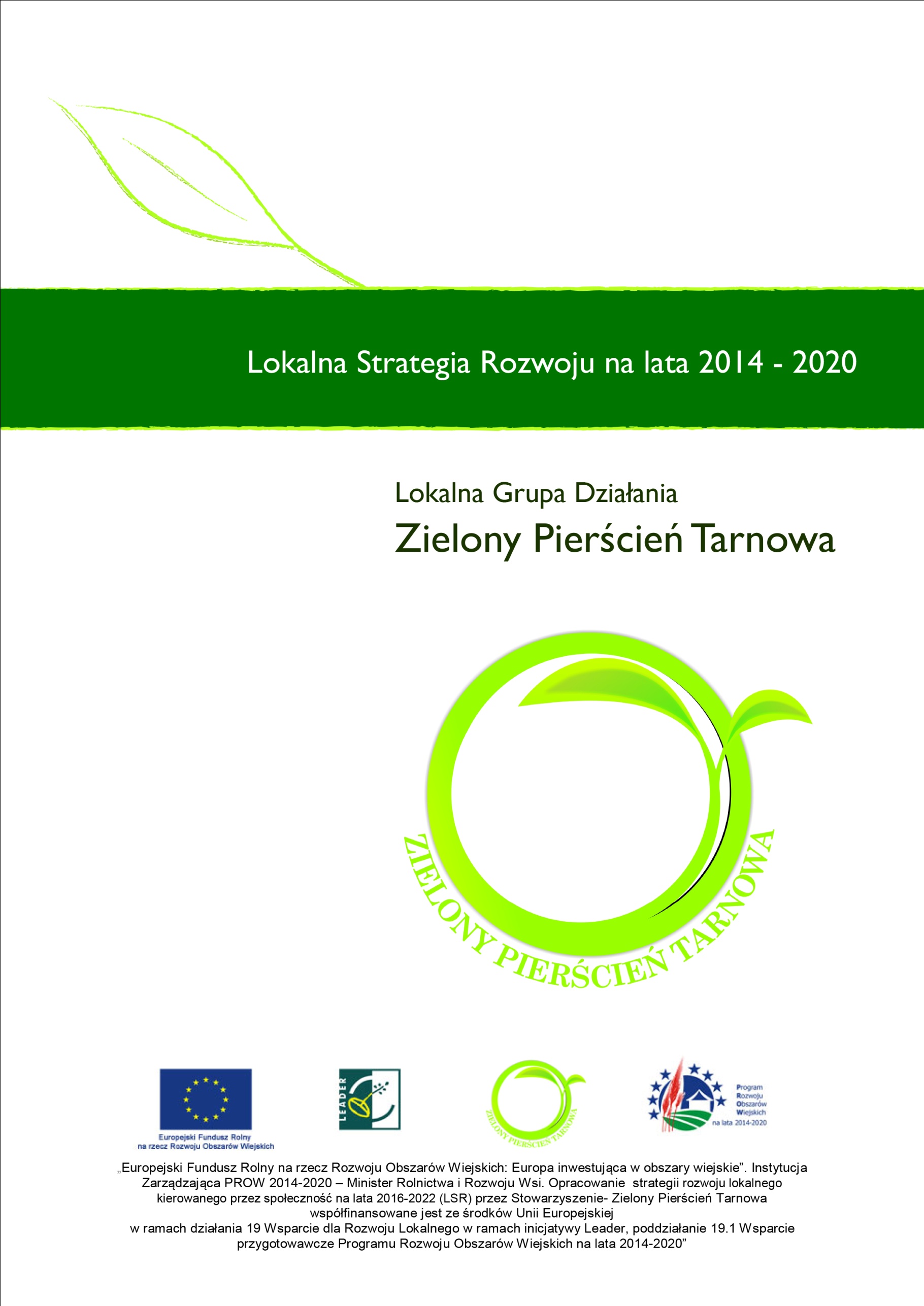 Lokalna Strategia Rozwoju na lata 2014-2020LGD Zielony Pierścień TarnowaRozdział I Charakterystyka LGDI.1. Nazwa LGDNazwa: „Zielony Pierścień Tarnowa” (dalej jako ZPT lub LGD).Forma Prawna: stowarzyszenie „specjalne” posiadające osobowość prawną, na podstawie ustawy z dnia 
7 marca 2007 r. o wspieraniu rozwoju obszarów wiejskich z udziałem środków Europejskiego Funduszu Rolnego na rzecz Rozwoju Obszarów Wiejskich (Dz.U. z 2013 r., poz. 173) oraz ustawy o wspieraniu zrównoważonego rozwoju sektora rybackiego z udziałem Europejskiego Funduszu Rybackiego (Dz. U. 2009 Nr 72 poz. 619, z późn. zm.)I.2. Opis obszaruZPT działa w obrębie obszaru 6 gmin o łącznej powierzchni 497,8 km2:Lisia Góra,Skrzyszów,WietrzychowiceŻabno,Tarnów,Wierzchosławice.Łączna liczba ludności zamieszkująca obszar ZPT to 87 660 osób, a dane szczegółowe prezentuje poniższa tabela.Tabela 1. Powierzchnia i ludność gmin wchodzących w skład ZPT.Źródło: Opracowanie własne na podstawie BDL.Z powyższego zestawienia wynika, że dwiema największymi powierzchniowo gminami są Żabno oraz Lisia Góra. Najmniejszą gminą oraz o najmniejszej liczbie ludności są Wietrzychowice. Gminą o największym zaludnieniu jest gmina Tarnów, co wynika z położenia przy mieście powiatowym. W tej gminie na przestrzeni lat 2014-2012 zaobserwować można dodatnie saldo migracji, co jest spowodowane lepszymi warunkami zatrudnienia wokół miasta powiatowego – Tarnowa. Żadna z gmin w ostatnich latach nie cechuje się znaczącym ujemnym saldem migracji. I.3. Mapa obszaruRysunek 1. Mapa obszaru LGD na tle sąsiednich gmin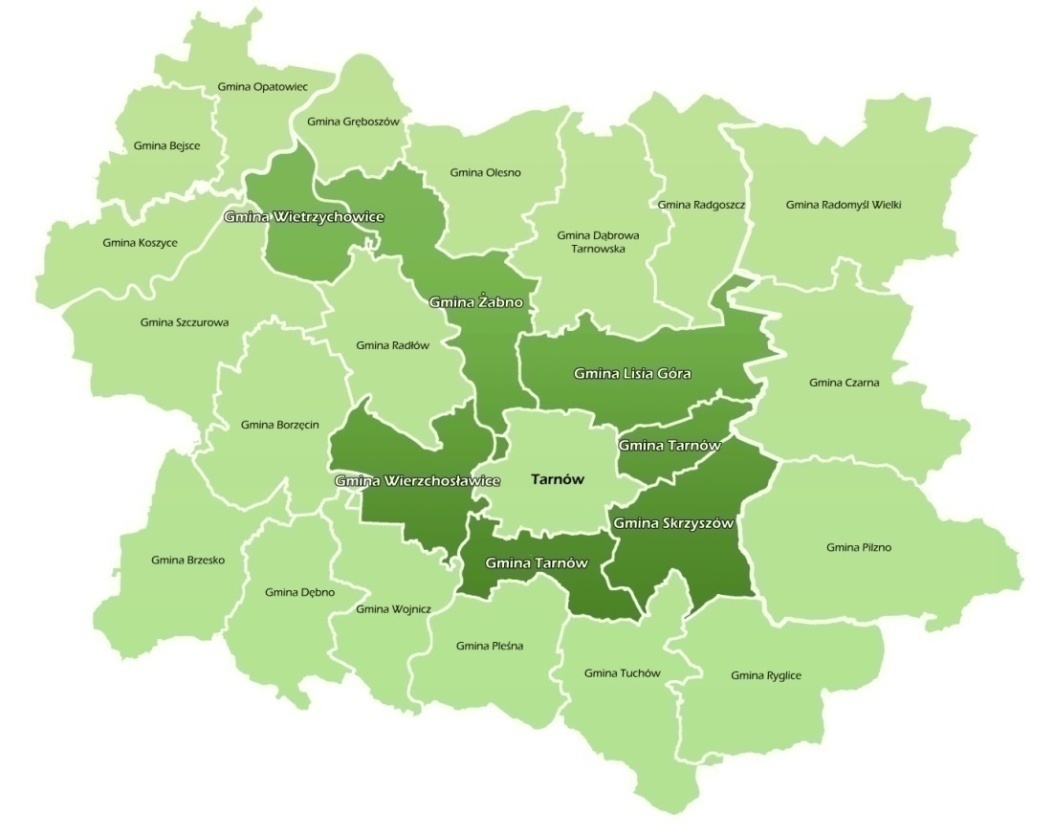 Źródło: Opracowanie własne.Obszar LGD jest spójny terytorialnie (wszystkie gminy sąsiadują ze sobą tworząc pierścień wokół miasta Tarnowa – stąd pochodzi nazwa LGD) oraz spójny wewnętrznie zarówno poprzez tożsame dziedzictwo kulturowe regionu, jak i dotychczasową działalność z ramach realizacji LSR 2007-2013.I.4. Opis procesu tworzenia partnerstwaLGD Zielony Pierścień Tarnowa zostało zarejestrowane 1 czerwca 2006. Inicjatorami powstania ZPT byli przedstawiciele sektora publicznego, społecznego oraz prywatnego, których celem było podjęcie działań na rzecz rozwoju lokalnego przy jednoczesnym aktywnym współudziale mieszkańców. Uruchomienie Pilotażowego Programu Leader + zainicjowało proces powstania ZPT. Początkowo w działania zaangażowały się gminy Lisia Góra, Skrzyszów, Wietrzychowice oraz Żabno. W kwietniu 2008 r. do LGD dołączyła kolejna gmina – Tarnów (gmina wiejska, z wyłączeniem miasta),
a w kwietniu 2011 r. gmina Wierzchosławice. Gmina Wierzchosławice była jedną z niewielu gmin, które wówczas nie zostały objęte działalnością małopolskich LGD. Jej bliskie sąsiedztwo z ZPT, a tym samym zbieżność celów rozwojowych zadecydowało o przyjęciu Wierzchosławic do LGD. Na wszystkich etapach powstania LGD (zarówno na początku jak i podczas rozszerzenia o kolejnych członków) zostały prowadzone zaawansowane konsultacje społeczne celem najlepszego dostosowania celów i działań do potrzeb społeczności lokalnej. LGD Zielony Pierścień Tarnowa realizowało LSROR w okresie programowania 2007 – 2013. Cel działania ZPT jest odzwierciedlony w jego misji: „Zielony Pierścień Tarnowa – łączy, aktywizuje, mobilizuje do realizacji wspólnych celów”. Priorytetem działania LGD jest stymulowanie i wspieranie rozwojowych inicjatyw na rzecz społeczności lokalnej.Efektywna realizacja LSR 2007 – 2014 wpłynęła na podjęcie decyzji o kontynuacji działań w latach 2014 – 2020. Doświadczenie kadry zarządzającej LGDPan Adam Flaga pełnił funkcję Prezesa ZPT podczas całego okresu realizacji LSR 2007 – 2013. W ramach obowiązków związanych z wdrażaniem LSR zajmował się między innymi: naborem i kierowaniem pracownikami, kontaktami ze środkami masowego przekazu, kontrolą dokumentacji i nadzorem nad realizacją przez LGD projektów na łączną kwotę ok. 12 milionów złotych. W zakresie działalności gospodarczej realizował projekt o łącznej wartości ponad 7 milionów złotych oraz prowadzi współprace z podmiotami zagranicznymi. Jest Członkiem Zarządu Małopolskiej Sieci Lokalnych Grup Działania, jest członkiem Forum Subregionu Tarnowskiego. Jednocześnie posiada wieloletnie doświadczenie w kierowaniu i zarządzaniu firmą oraz zespołami pracowników. Ponadto, biuro Stowarzyszenia istniejące od roku 2009 zatrudniało 3 pracowników posiadających wiedzę i doświadczenie w realizacji projektów unijnych oraz związanych z tematyką rozwoju obszarów wiejskich. Od 2013 roku do czerwca 2015 biuro zatrudniało 4 pracowników. W grudniu 2015 zatrudnia 2 pracowników. Pracownicy biura zostali wybrani w ramach wieloetapowych postępowań kwalifikacyjnych, co umożliwiło wybór najbardziej doświadczonych i przygotowanych pracowników. Istotne dla realizacji LSR 2014-2020 jest doświadczenie Pani Joanny Dzieńskiej, która od stycznia 2011 r. pełniła funkcję kierownika biura LGD podczas wdrażania LSR 2007 – 2013. Pani Dzieńska posiada szerokie praktyczne doświadczenie w realizacji Strategii na wszystkich poziomach wdrażania (harmonogramu, zakresu oraz budżetu) wraz z monitoringiem oraz zamknięcia projektu. Do Zadań Pani Dzieńskiej należało m.in. prowadzenie doradztwa w zakresie przygotowania dokumentacji aplikacyjnej i rozliczania projektów, przygotowanie dokumentów strategicznych i ich aktualizacja, wdrażanie projektów współpracy. Dodatkowe doświadczenia: realizacja projektów w ramach RIS Silesia, SPO WKP 2004-2006, PHARE.Doświadczenie członków LGDWszystkie gminy posiadają doświadczenie w realizacji LSR 2007 – 2013. Inicjatorami działalności ZPT były początkowo 4 gminy. Pomimo faktu, iż nie wszystkie gminy posiadają taki sam czas działalności w ramach LGD (gmina Tarnów dołączyła w 2008, a gmina Wierzchosławice w 2011), każdy z członków aktywnie angażował się w prowadzone działania oraz realizację założonych celów LSR, co finalnie przełożyło się na wartość dodaną – bogate doświadczenie zarówno na polu realizacji inicjatyw lokalnych, jak działań organizacyjno – zarządczych w ramach LSR finansowanego z PROW. Poniżej przedstawiono cele główne, cele szczegółowe oraz wskaźniki rezultatu, które zostały osiągnięte w ramach realizacji LSR 2007-2015. CELE OGÓLNE LSR 2007 - 2013:Waloryzacja zasobów przyrodniczych i kulturowych.Poprawa jakości życia, w tym warunków zatrudnienia.CELE SZCZEGÓŁOWE LSR 2007 - 2013: Wykreowanie markowych produktów turystycznych;Wskaźniki rezultatu:Liczba osób korzystająca z nowo-wytyczonych i zmodernizowanych szlaków – 1700;Liczba osób korzystająca ze zmodernizowanych i wybudowanych obiektów w sąsiedztwie szlaków – 16 566;Liczba osób uczestnicząca w wydarzeniach, które związane są z infrastrukturą szlaków - 2110;Wypromowanie produktów lokalnych, w tym zakresie żywności; Wskaźniki rezultatu:Liczba osób uczestnicząca w wydarzeniach promujących markowe produkty kulinarne – 1513;Liczba osób wśród których zostały rozprowadzone publikacje promujące markowe produkty kulinarne – 1290;Liczba osób, które zakupiły i otrzymały markowe produkty kulinarne –  5610;Ochrona dziedzictwa kulturowego Wskaźniki rezultatuLiczba osób odwiedzająca odnowione obiekty –  55 174 ;Liczba odbiorców działań promocyjno-informacyjnych związanych z promocją dziedzictwa kulturowego obszaru (wydarzenia, publikacje, foldery, strony internetowe) –  104 880;Ochrona dziedzictwa przyrodniczego; Wskaźniki rezultatu:Liczba budynków komunalnych i prywatnych, na których zamontowano instalacje związane z OZE –  5;Liczba osób uczestnicząca w projektach promocyjnych i edukacyjnych związanych z promocją rozwiązań ekologicznych i ochroną dziedzictwa przyrodniczego – 21000;Liczba utworzonych miejsc pracy w budynkach oraz miejscach publicznych i prywatnych, w których zastosowano rozwiązania przyczyniające się do osiągnięcia efektywności energetycznej – 1;Przyciąganie inwestorów i rozwój przedsiębiorczości Wskaźniki rezultatu:Liczba utworzonych miejsc pracy w nowoutworzonych i zmodernizowanych przedsiębiorstwach – 21;Liczba osób korzystająca z zakupionych środków trwałych w gospodarstwach rolnych – 13;Liczba osób , które uzyskały wsparcie w gospodarstwach rolnych – 9;Edukacja i poprawa oferty spędzania wolnego czasu Wskaźniki rezultatu:Liczba osób korzystająca z nowych bądź zmodernizowanych obiektów sportowo-rekreacyjnych lub kulturalnych – 10752;Liczba osób biorąca udział w imprezach rekreacyjno-sportowych lub kulturalnych – 3937;Liczba uczestników szkoleń i inicjatyw edukacyjno-wychowawczych, którzy podnieśli swoją wiedzę – 370;Liczba zakupionego nowego wyposażenia Kół Gospodyń Wiejskich, OSP, UKS, zespołów sportowych, artystycznych i regionalnych – 124;Poprawienie estetyki i rozwoju obszaru;Wskaźniki rezultatu:Liczba utworzonych miejsc pracy w wybudowanych i zmodernizowanych obiektach i miejscach użyteczności publicznej i prywatnej - 9,75;Zgodnie z raportem ewaluacyjnym sporządzonym w maju (zgodnie z ostatnimi danymi z kwietnia 2015 r.) budżet LSR został wykorzystany na poziomie 93%, co zostało ocenione przez ewaluatora jako właściwe i zgodne z przyjętym czasookresem. LSR zostało poprawnie rozliczone.LGD posiada udokumentowane doświadczenie w realizacji projektów UE finansowanych spoza PROW. Są to:„Komputer - okienko na świat", działanie 9.5 Oddolne inicjatywy edukacyjne na obszarach wiejskich POKL, dotacja w kwocie 49 996 zł, cel podniesienie kompetencji i pobudzenie aktywności edukacyjnej 60 mieszkańców /mieszkanek 5 wiejskich gmin w zakresie umiejętności posługiwania się komputerem i Internetem. W ramach projektu zrealizowano 52 godziny kursu w ciągu 13 tygodni z zakresu obsługi komputera i Internetu.„Taniec ze śpiewem na ustach”, Fundusz Inicjatyw Obywatelskich - Małopolska Lokalnie edycja 2015, otrzymano dotację w wysokości 4 815,00 zł.ZPT posiada doświadczenie jako partner w następujących projektach współpracy:„Smak na produkt” – projekt międzynarodowy,„Bursztynowy szlak rowerowy”„Wschodnia Małopolska na rowerze”„Aktywna ekologia – zarządzanie energia w gminie”„Ekologia korzyścią rozwoju obszaru”„Wrota Pogórza”„Komercjalizacja produktu lokalnego”Ponadto, LGD pełniło rolę partnera w następujących projektach oraz inicjatywach.„Teraz czas na Małopolską Sieć LGD” – projekt realizowany w ramach Małopolskiej Sieci LGD, POKL Priorytet V – Dobre rządzenie,  Działanie 5.4. – Rozwój potencjału trzeciego sektora- Poddziałanie 5.4.2 – Rozwój dialogu obywatelskiego. Cele: 1) wypracowanie jednolitych procedur LGD w oparciu o wymianę doświadczenia podczas przeprowadzonego forum LGD, 2) podnoszenie kompetencji sieci poprzez udział w szkoleniach, 3) przeprowadzenie kampanii informacyjno – promującej małopolskie LGD, 4) wzmocnienie sieci poprzez utworzenie biura, strony internetowej oraz opracowanie strategii działania wraz z promocją Sieci Małopolskich LGD.Partycypacja jako członek zwyczajny w Małopolskiej Federacji Sieci Dialogu Obywatelskiego.Współorganizacja działań promocyjnych i kulturalnych Targów Ekonomii Społecznej w ramach projektu „Małopolski Ośrodek Wsparcia Ekonomii Społecznej”, EFS.Gminy wchodzące w skład LGD (jak i ich jednostki organizacyjne) charakteryzują się szerokim doświadczeniem w zakresie pozyskiwania oraz realizacji projektów współfinansowanych z UE. Realizowane projekty dotyczyły głównie poprawy infrastruktury komunalnej, sportowo – rekreacyjnej, odnowa zabytkowych obiektów, organizacja imprez kulturalno-rekreacyjnych, oznakowanie ścieżek i szlaków turystycznych.Pozostali członkowie ZPT także posiadają doświadczenie w realizacji projektów miękkich (stowarzyszenia) oraz inwestycyjnych (przedsiębiorcy). Dzięki temu doświadczenie członków LGD jest wszechstronne i gwarantuje podjęcie skutecznych działań mających na celu realizację poszczególnych projektów i wdrażanie Lokalnej Strategii Rozwoju. Dotychczasowa działalność LGD miała charakter dynamizujący na obszar działalności i dla wielu odbiorców wsparcia była jedyną możliwością realizacji ich zamierzeń. Pozwoliła ona także zbudować pewną rozpoznawalność organizacji w środowisku lokalnym i wytworzyć wśród mieszkańców pewną świadomość, 
z jakiego rodzaju problemami warto zwrócić się do LGD.Zbudowany dotychczas potencjał posłuży do sprawnej realizacji LSR 2014-2020, bo - po pierwsze - dzięki niemu zarówno sam proces tworzenia strategii jest łatwiejszy, jak i zawarte w nim założenia i wartości wskaźników 
w każdym przypadku cechuje zarówno ambicja, jak i realizm. Po drugie, doświadczenie i opracowane formalne 
i nieformalne procedury działania ułatwią fazę wdrażania strategii. I.5. Opis struktury LGDLGD Zielony Pierścień Tarnowa zostało zainicjowane jako podmiot partnerski jednostek z sektora publicznego, gospodarczego oraz społecznego. Udział podmiotów z w/w sektorów daje gwarancję na właściwą identyfikację oraz ocenę problematyki lokalnej (priorytetyzacja problemów), a także na sprawne wdrażanie celów Strategii. Zgodnie ze statutem, LGD zrzesza członków zwyczajnych oraz wspierających. Pełną listę członków przedstawia załącznik do wniosku o wybór strategii rozwoju lokalnego kierowanego przez społeczność (LSR) nr 20.Na dzień 16.12.2015 r. decyzją Zarządu Stowarzyszenia, liczba członków ZPT wynosi: 150 podmiotów, w tym przedstawicieli sektorów: publicznego (reprezentacji urzędów gmin, gminnych centrów kultury oraz bibliotek, radni gminni) - 20 osób; gospodarczego (przedsiębiorcy, stowarzyszenia prowadzące działalność gospodarczą, osoby fizyczne prowadzące działalność gospodarczą) - 59 osób oraz społecznego (mieszkańcy, lokalni liderzy, przedstawiciele stowarzyszeń i fundacji, parafie, ochotnicze straże pożarne, koła gospodyń wiejskich, koła pszczelarzy, rady parafialne, ludowe kluby sportowe) - 71 osób. Wskazano reprezentatywność przedstawicieli 
z każdego sektora, która zapewnia brak dominacji jakiejkolwiek grupy interesu, umożliwia zaangażowanie zarówno osób młodych (ludowe i uczniowskie kluby sportowe, zespoły ludowe i artystyczne), aktywnych zawodowo jak i seniorów (ochotnicza straż pożarna, pszczelarze, nieformalne koło gospodyń wiejskich, ośrodki wsparcia dziennej opieki, lokalni przedstawiciele klubów seniora).Stałe poszerzanie składu członków LGD jest jednym z priorytetów na kolejne lata. Prowadzenie działań informacyjnych, a przede wszystkim realizacja LSR jest najskuteczniejszym narzędziem aktywizacji społeczności lokalnej, która w przyszłości w coraz szerszym gronie będzie się włączała do działań prowadzonych przez ZPT. Większe zaangażowanie społeczne (zwłaszcza grup defaworyzowanych) determinuje efektywniejszą realizację działań i precyzyjne dostosowanie rodzaju działań do zidentyfikowanych potrzeb lokalnych.Wykres 1. Struktura LGDŹródło: Opracowanie własne na podstawie danych LGDI.6. Opis składu organu decyzyjnegoOrganem decyzyjnym LDG jest Rada LGD. Zgodnie z decyzją Walnego Zebrania Członków LGD liczy 
14 osób - w tym 4 przedstawicieli sektora publicznego (reprezentanci gmin członkowskich LGD), 
5 przedstawicieli sektora gospodarczego (przedsiębiorcy oraz osoby prowadzące działalność gospodarczą) oraz 5 przedstawicieli sektora społecznego oraz mieszkańców (lokalni liderzy, przedstawiciele nieformalnych grup, tj. rady parafialnej, koła gospodyń wiejskich oraz mieszkańcy). Taki rozkład reprezentantów poszczególnych sektorów zapewnia, że żadna pojedyncza  grupa interesu nie posiada więcej niż 49% praw głosu w podejmowaniu decyzji. Ponadto, ponad 70% członków Rady jest spoza sektora publicznego, co wzmacnia oddolny charakter LGD.Wykres 2. Struktura Rady LGDŹródło: Opracowanie własne na podstawie danych LGDI.7. Zwięzła charakterystyka rozwiązań stosowanych w procesie decyzyjnymProces decyzyjny LGD jest określany w Regulaminie Rady LGD, która jest organem decyzyjnym oraz Procedurach wyboru operacji, które stanowią załącznik do do wniosku o wybór strategii rozwoju lokalnego kierowanego przez społeczność (LSR). Regulamin Rady  reguluje  procedurę podejmowania decyzji, szczególnie w zakresie wyboru operacji do realizacji w ramach LSR.  Operacje zawsze wybierać będzie Rada LGD przy zaangażowaniu biura Stowarzyszenia (pomoc w obsłudze Rady, przechowywanie dokumentacji, ocena formalna w ramach projektów grantowych).Abstrahując jednak od formalnych regulacji, decyzje podejmowane są za każdym razem w oparciu o rozeznanie aktualnych uwarunkowań, szczegółowe zapoznanie się z wnioskowanym projektem oraz z uwzględnieniem potrzeb szczególnie istotnych dla obszaru LGD. Dobra znajomość możliwych opcji wyboru pomaga 
w oszacowaniu który z projektów najlepiej wpisuje się w cele strategiczne i który z nich przyniesie najbardziej pożądane efekty. Podjęcie decyzji bezpośrednio poprzedza dyskusja o wyborze najlepszej z możliwych opcji, która opiera się o poszanowanie prawa głosu, niedyskryminowanie którejkolwiek z grup przedstawicielskich oraz koncentrację na merytoryce omawianego projektu. Ostatecznym wyrazem zdania jest obowiązkowy udział w głosowaniu, co doprowadza do podjęcia wspólnej decyzji.W celu zapewnienia najwyższej jakości wyborów dokonywanych przez członków organu decyzyjnego przewidziano działania dyscyplinujące wobec członków systematycznie nie biorących udziału 
w posiedzeniach lub nie stosujących zatwierdzonych kryteriów. Aby zapewnić stosowanie tych kryteriów przewidziano także szkolenia z zakresu oceny wniosków wraz z testem sprawdzającym opanowanie potrzebnych umiejętności. Ustalono także, że nad prawidłowym przebiegiem procesu oceny będzie czuwała Prezes LGD. Opracowano również zasady postępowania w przypadku rozbieżnych ocen członków organu decyzyjnego. I.8. Wskazanie dokumentów regulujących funkcjonowanie LGDTabela 2. Dokumenty regulujące wewnętrzne działanie LGDŹródło: Opracowanie własne na podstawie wymienionych dokumentówRozdział II Partycypacyjny charakter LSRPrzygotowanie LSR zostało podzielone na kilka etapów. Analiza danych dostępnych w źródłach pisanych i dostępnych przez Internet.Badania ankietowe w zakresie głównych problemów i celów rozwojowych obszaru.Opracowanie analizy SWOT z udziałem społeczności lokalnej (w tym po 2 spotkania w każdej gminie LGD), konsultacje wstępnej wersji SWOT przez zamieszczenie jej na stronie LGD.Wyznaczenie wstępnych celów LSR z udziałem społeczności lokalnej.Opracowanie proponowanych wskaźników i konsultacja ze społecznością lokalną. Opracowanie pozostałych części LSR. Konsultacje społeczne ostatecznej wersji LSR, z wykorzystaniem strony internetowej Ostateczna redakcja strategii.W okresie lipiec – sierpień 2015 z dostępnych źródeł wtórnych została przeprowadzona analiza potencjalnych problemów oraz potrzeb społeczności lokalnej regionu ZPT. Następnie drogą elektroniczną zostały rozesłane ankiety, których celem było wskazanie najważniejszych – z punktu widzenia mieszkańców - kierunków rozwoju regionu, co także służyło pogłębieniu zapoczątkowanej już analizy danych wtórnych a także właściwemu moderowaniu planowanych spotkań konsultacyjnych. LSR została przygotowana w sposób partycypacyjny, 
z dbałością o równy wpływ wszystkich trzech zaangażowanych sektorów, tj. sektora społecznego, publicznego oraz gospodarczego. W dniach 2 - 14 września 2015 r. zostało przeprowadzonych łącznie 12 spotkań w każdej z gmin będącej członkiem LGD. Zorganizowano po jednym spotkaniu w godzinach porannych i popołudniowych – co zagwarantowało możliwość partycypacji uczestników z różnych grup społecznych. Łącznie w spotkaniach uczestniczyło 162 osoby reprezentujące sektory społeczny (60) gospodarczy (28) oraz publiczny (74). W grudniu 2015 roku przeprowadzono jeszcze 4 spotkania konsultacyjne na terenie LGD (w Łękawicy, Siedliszowicach, Wietrzychowicach i Wierzchosławicach), na których konsultowano założenia strategii. Z sektora społecznego uczestniczyło w sumie 45 osób, z gospodarczego 3, a z publicznego 6. Listy obecności, a także dokumentacja zdjęciowa ze spotkań konsultacyjnych są dostępne w siedzibie ZPT. Efektem spotkań było opracowanie analizy SWOT wskazującej na mocne i słabe strony regionu ZPT, a także szanse i zagrożenia rozwojowe. Z uwagi na dużą liczbę uczestników oraz czasami odmienną priorytetyzację problemów, dane pozyskane w konsultacjach społecznych poddano metodzie rangowania, co umożliwiło określenie proponowanej treści analizy SWOT, a na jej bazie wskazanie celów LSR (postępowano według metodologii pochodzącej z zarządzania projektami - zastosowano odwrócone drzewo problemów).  Ponadto, poza prowadzonymi konsultacjami LGD wielokrotnie kontaktowało się z istotnymi interesariuszami LSR (wrzesień 2015 r.), którzy nie mogli uczestniczyć w spotkaniach, w tym z: przedsiębiorcami, rolnikami, kołami pszczelarskimi, szkołami,  ochotniczymi strażami pożarnymi oraz mieszkańcami (w tym osoby w wieku od 25 do 34 lat i powyżej 55 lat, kobiety, niepełnosprawni, długotrwale bezrobotni, grupy zainteresowań np. koła gospodyń wiejskich, stowarzyszenia, młodzież, zespoły ludowe). Wstępna wersja macierzy SWOT była także konsultowana ze społecznością lokalną poprzez jej prezentację na stronie WWW LGD i rejestrację wpływających uwag.Skonstruowane cele LSR, a następnie przypisane im wskaźniki, zostały ponownie skonsultowane z grupami interesariuszy. Wyniki konsultacji (analiza SWOT oraz cele i wskaźniki LSR) zostaną zaprezentowane 
w kolejnych rozdziałach. Przed ostateczną redakcją strategia była jeszcze raz zamieszczona na stronie www, w celu skonsultowania ze społecznością lokalną.Dane z konsultacji społecznych tj. informacje z badania ankietowego oraz spotkań z mieszkańcami były głównym źródłem wiedzy na temat zapotrzebowania mieszkańców. Wyniki przeprowadzonych konsultacji świadczą o tym, że mieszkańcy największą wagę przywiązują do rozwoju czterech obszarów: przedsiębiorczości, rolnictwa, oferty czasu wolnego oraz atrakcyjności turystycznej terenu LGD. Należy podkreślić, że opisany wyżej sposób przygotowywania strategii miał na celu z jednej strony osiągnięcie spójności wymaganej od tego typu dokumentu, a z drugiej uwzględnienie potrzeb interesariuszy społecznych, publicznych i prywatnych. Zaproponowane powyżej metody są zgodne z Poradnikiem dla Lokalnych Grup Działania w zakresie opracowania Lokalnych Strategii Rozwoju na lata 2014-2020.Rozdział III Diagnoza - opis obszaru i ludnościIII.1. Grupy priorytetoweW tworzeniu Lokalnej Strategii Rozwoju niezbędnym jest opisanie stanu wejściowego obszaru objętego programowaniem. W rozdziale tym znajduje się szeroki opis sześciu gmin Lokalnej Grupy Działania, który posłuży do zobrazowania ich charakterystyki oraz zdiagnozowania występujących na ich obszarze problemów. Obserwacje zawarte w tej części Strategii będą podstawą określanych w dalszych częściach silnych i słabych stron gmin LGD, ich szans i zagrożeń oraz proponowanych kierunków rozwoju.Pierwszym krokiem w części diagnostycznej jest wskazanie które grupy społeczne są szczególnie istotne pod względem realizacji Strategii. Ich określenie jest niezbędne, aby lepiej identyfikować występujące problemy oraz precyzyjnie wyznaczać obszary interwencji.Z punktu widzenia realizacji strategii szczególne znaczenie mają dwie grupy, które wspólnie określić można jako grupy priorytetowe. Pierwszą z nich są grupy defaworyzowane, a drugą pozostałe grupy priorytetowe. Na obszarze realizacji LSR zidentyfikowano następujące grupy defaworyzowane:A. Pod względem dostępu do rynku pracy: osoby w wieku od 25 do 34 lat, 
powyżej 55 lat, kobiety, niepełnosprawni, osoby z wykształceniem zawodowym, długotrwale bezrobotniB. Pod względem dostępu do infrastruktury i usług publicznych: osoby starsze 
(powyżej 55 lat) oraz dzieci i młodzież.Jako pozostałą grupę priorytetową wskazano:- Przedsiębiorców i rolników, osoby rozpoczynające działalność gospodarczą i lokalnych wytwórców jako podmioty przyczyniające się do wzrostu aktywności gospodarczej.Należy również zwrócić uwagę, że adresatami części działań LSR są turyści i ogół mieszkańców, przy czym zaangażowanie przynajmniej znacznej części tych ostatnich jest kluczowe dla osiągnięcia celów strategii.Poniżej zamieszczono diagnozę obszaru i ludności wraz z uzasadnieniem wyboru grup priorytetowych. Jedną z możliwych dróg we wskazywaniu tych grup jest analiza społeczności obszaru LGD pod względem struktury wieku. Aby ukazać dynamikę zmian ludności, w poniższej tabeli przedstawiono sumaryczną liczebność danej grupy wiekowej w latach 2010 - 2014  oraz procentową zmianę liczebności każdej z grup. Dane te dotyczą sześciu gmin LGD łącznie.Tabela 3. Struktura ludności obszaru LGD według wiekuŹródło: Opracowanie własne na podstawie danych BDLNa terenie LGD w latach 2010 - 2014 nastąpił wzrost liczby ludności ogółem o 2,2%. Analizując poszczególne grupy wiekowe warto zauważyć, że zwiększyła się liczebność osób w wieku powyżej 25 lat oraz w grupie wiekowej 3 - 6 lat. Największy przyrost odnotowano w grupie 55 - 64 lat - 18,8%. W pozostałych grupach wiekowych, czyli 0 - 2 lat oraz 7 - 24 lat w przeciągu czterech lat liczba ludności spadała. Największy spadek odnotowano wśród osób w wieku 16 - 19 lat - 13,9%. Należy wziąć jednak pod uwagę, że w przypadku utrzymywania się trendu, w najbliższych latach maleć będzie także liczba ludności w przedziale 25 - 34 lat. Tendencja ta odpowiada społeczeństwu starzejącemu się - wzrasta liczba ludzi starszych, zaś maleje osób w młodszym wieku. Ma to swoje konsekwencje w przemianach gospodarki, rynku pracy, wyłanianiu się nowych potrzeb ludności etc. A.I. Osoby wchodzące na rynek pracyW związku z przemianami struktury ludności, istotnym jest, aby część działań kierować do grup najściślej związanych z tymi zmianami i ich konsekwencjami. Pierwszą z tych grup są ludzie młodzi, szczególnie we wczesnym wieku produkcyjnym, kiedy to wejście na rynek pracy często zbiega się z zakładaniem rodziny. Wówczas ewentualne problemy ze znalezieniem zatrudnienia przyczyniają się z kolei do migracji do większego miasta czy za granicę lub odłożenia wydawania potomstwa na później. W każdym z tych przypadków efektem jest spadek liczebności osób w najmłodszych grupach wiekowych. Istotne będą zatem działania czyniące obszar LGD atrakcyjnym miejscem do mieszkania poprzez zwiększanie konkurencyjności lokalnego rynku pracy.Konkurencyjność rynku pracy jest tu kwestią kluczową. Według danych z ostatniego Narodowego Spisu Powszechnego z 2011 roku, aż 84% pracujących mieszkańców obszaru LGD pracowało poza nim (63% 
w Tarnowie, 21% w innych miastach i gminach). Oznacza to, że Zielony Pierścień Tarnowa staje się jego "sypialnią". Wówczas wzrost liczby ludności na terenie LGD należy traktować w dużej mierze jako skutek suburbanizacji - czyli przenoszenia się ludności miejskiej na pobliską wieś. Taka migracja nie jest motywowana poszukiwaniem pracy, a raczej chęcią zmiany mieszkania w bloku na dom jednorodzinny przy pozostawieniu pracy i życia towarzyskiego w mieście. Dodatnie salda migracji mogą dawać zatem złudne wrażenie braku problemu z utrzymaniem liczby ludności, jednak w długim okresie czasu w przypadku braku konkurencyjnego lokalnego rynku pracy należy spodziewać się odpływu młodych ludzi, których skąd inąd i tak jest coraz mniej. Ludzie młodzi z obszaru LGD wchodzący na rynek pracy są w tym przypadku grupą defaworyzowaną, ponieważ są zmuszeni do poszukiwania pracy w dużej części poza miejscem swojego zamieszkania. Zgodnie 
z przedziałami stosowanymi przez GUS, grupę tę zdefiniowano jako osoby w wieku od 25 do34 lat. A.II. Ludzie starsiDrugą grupą wiekową, która niewątpliwie wyróżnia się w strukturze ludności są ludzie starsi. Wyraźnie zauważalny wzrost liczebności w tej grupie skutkować będzie pojawieniem się większego zapotrzebowania na dobra i usługi tzw. srebrnej gospodarki, czyli charakterystyczne dla osób późniejszego wieku. Potrzeby te dotyczyć mogą kwestii zdrowia, pielęgnacji, spędzania czasu, czy nawet zamieszkania ludzi w starszym wieku. W chwili obecnej oferta dóbr i usług dedykowanych dla tej grupy wiekowej jest jeszcze dość uboga, bo może prowadzić do jej wykluczenia. Ponadto istotną kwestią jest miejsce osób powyżej 55 roku życia na zmieniającym się rynku pracy. Utrata pracy w tym wieku stanowi ogromny problem - jest jeszcze zbyt wcześnie na emeryturę, a poważniejszy wiek często utrudnia efektywne znalezienie nowego miejsca zatrudnienia. Raporty BAEL wykazują, że czas poszukiwania pracy przez osoby po 55. roku życia jest dłuższy, niż w młodszych grupach wiekowych. Przyczyną problemów ze znalezieniem pracy są często krzywdzące stereotypy. Pracodawcy postrzegają osoby starsze jako mniej wydajne, bardziej chorowite,  niechętne do rozwoju zawodowego, czy nie wykazujące się inicjatywą. Przyzwyczajenia, nawyki, mniejsza chłonność wiedzy, ale także brak oferty szkolenia, dopasowanej do osób w tym wieku sprawia, że ciężko podnosić im kwalifikacje, by móc efektywnie konkurować na lokalnym rynku pracy. Osoby starsze są także mniej mobilne, przez co trudniej im szukać pracy poza miejscem zamieszkania. Osoby powyżej 55 roku życia są zatem kolejną grupą defaworyzowaną zarówno w zakresie dostępu do rynku pracy, jak i dostępu do dóbr i usług publicznych.A.III. Kobiety na rynku pracyKolejną grupą defaworyzowaną są kobiety, szczególnie w kontekście zatrudnienia. Często spotykają się one z trudnościami podczas poszukiwania pracy, co ma swój wydźwięk w znacznym udziale kobiet w grupie bezrobotnych, co zostanie opisane szerzej w dalszej części Strategii. Problemy kobiet ze znalezieniem zatrudnienia są zjawiskiem występującym w całej Polsce i dotyczą kobiet w każdym wieku. Kobiety młode, wchodzące na rynek pracy, są traktowane przez pracodawców ze znacznym dystansem ze względu na ich możliwe macierzyństwo, które może nastąpić niedługo po zatrudnieniu. Kobiety wracające na rynek pracy po dłuższej przerwie macierzyńskiej potrzebują dodatkowego czasu na ponowne wdrożenie i odbudowanie relacji zawodowych. Kobiety w późniejszym wieku produkcyjnym spotykają się zaś z problemami charakterystycznymi dla osób w tej grupie wiekowej, o których wspomniano przed chwilą.Taki dość nieregularny cykl kariery zawodowej, konieczność poświęcenia znacznej części życia rodzinie i dzieciom (w tej kwestii przecież nikt nie może zastąpić kobiet) oraz pewna wrażliwość kobiet sprawiają, że ciężej funkcjonować im na dość burzliwym rynku pracy. Przyczynia się to  nierównego traktowania kobiet i mężczyzn - od trudności w znalezieniu pracy, przez niższe zarobków za tę samą pracę, problemy z awansowaniem, trudniejszy dostęp do podnoszenia kwalifikacji zawodowych, do mobbingu wobec kobiet w skrajnych przypadkach.Należy więc zmieniać lokalny rynek pracy w celu równiejszego traktowania kobiet i mężczyzn. Lepsze dopasowanie rynku pracy do kobiet może uaktywnić zawodowo większą ich część, przez co wzrośnie ich konkurencyjność na rynku pracy i szanse na utrzymanie dochodu.A.IV. Niepełnosprawni na rynku pracyNiepełnosprawność powoli przestaje być traktowana jako stan wykluczający możliwość pracy. Aktywizacja zawodowa osób niepełnosprawnych jest coraz bardziej powszechna, jednak jest ona działaniem, które napotyka pewne trudności. Niepewność i czasem nawet niechęć ze strony pracodawców, niskie poczucie własnej wartości u niektórych osób niepełnosprawnych stanowią przeszkody, które jednak da się ominąć. 
W powiecie tarnowskim, gdzie leżą gminy LGD odsetek niepełnosprawnych zarejestrowanych jako bezrobotni w Powiatowym Urzędzie Pracy w 2014 roku wyniósł 6,1%. W całej Małopolsce i kraju wskaźnik ten przyjmował nieco mniejsze wartości - odpowiednio 5,9% i 6%. Jest to znaczna grupa osób o pewnych ograniczeniach, przez które trudniej konkurować im na rynku pracy. Defaworyzacja osób niepełnosprawnych pod tym względem powinna być jednak minimalizowana poprzez wspieranie ich zatrudniania. A.V. Osoby z wykształceniem zasadniczym zawodowymKolejną grupą defaworyzowaną są osoby z wykształceniem zasadniczym zawodowym. Analizując wykształcenie osób bezrobotnych, na obszarze LGD największą grupę - 34% wszystkich zarejestrowanych bezrobotnych - stanowią absolwenci zasadniczych szkół zawodowych (szczegółowe dane w podrozdziale Rynek pracy). Mniej lub bardziej racjonalna pogoń za wyższym wykształceniem spowodowała, że wykształcenie zasadnicze zawodowe staje się coraz bardziej deprecjonowane, a osoby z tym wykształceniem mają większe problemy ze znalezieniem pracy. Jednocześnie gospodarka nadal potrzebuje pracowników budowlanych, elektrycznych, mechanicznych itd. Wspieranie osób z zawodem w ręku jest zatem w pełni uzasadnione, zwłaszcza ze względu na skalę problemu.A.VI. Długotrwale bezrobotniBezrobocie jest jednym z najpoważniejszych problemów ekonomicznych. Szczególnie uciążliwym i nawet niebezpiecznym jest zjawisko bezrobocia długotrwałego. Osoby pozostające przez długi czas bez pracy, bezskutecznie szukający zatrudnienia, są narażone na ubóstwo i wykluczenie społeczne. Długotrwałe problemy ze znalezieniem pracy powodują także "ulatnianie się" nabytych wcześniej umiejętności, negatywnie wpływają na zdrowie psychiczne i fizyczne osób bezrobotnych, a w występując w dużej skali są jedną z przyczyn wzrostu przestępczości i rozwoju patologii społecznych.Na obszarze LGD są osoby długotrwale bezrobotne i stanowią kolejną grupę defaworyzowaną. Udział osób pozostających bez pracy przez dłużej niż 1 rok w grupie ludności aktywnej zawodowo na obszarze powiatu tarnowskiego w 2014 roku wyniósł 5%. To więcej niż w województwie małopolskim i na obszarze całego kraju (wskaźniki te wynoszą odpowiednio 4% i 4,7%). Interwencja w tym obszarze ma pomóc wyrwać im się z błędnego koła poprzez ich aktywizację zawodową. B.I. Deficyt oferty czasu wolnegoRekreacja i zajęcia czasu wolnego są kolejnymi obszarami, które odnoszą się właściwie do niemal wszystkich grup wiekowych, ponadto w ostatnim czasie zauważalny jest wzrost zainteresowania nimi ze strony osób w starszych grupach wiekowych. Zmieniający się tryb życia wymaga stosowania dodatkowych form aktywności fizycznej. Zwiększająca się świadomość ludzi w zakresie utrzymania zdrowia, ale także większe dochody skłaniają do aktywnego spędzania wolnego czasu. Ludzie poświęcają coraz więcej czasu 
i pieniędzy na aktywność fizyczną, co skutkuje wzrostem popularności biegania, nordic walkig, kolarstwa rekreacyjnego etc. w skali całego kraju. Podczas spotkań konsultacyjnych na etapie przygotowania strategii mieszkańcy zgłaszali zapotrzebowanie na infrastrukturę w tym zakresie. Należy zatem zwrócić uwagę tę kwestię i określić jakie możliwości rekreacji daje obszar LGD jego mieszkańcom, ale także osobom przyjezdnym. Możliwości aktywnego spędzania czasu na terenie LGD opisane będą szerzej w dalszej części Strategii (Diagnoza, podrozdział Turystyka i rekreacja).Inny rodzaj spędzania czasu wolnego - udział w zorganizowanych kursach, szkoleniach, kołach zainteresowań itp. jest mocno ograniczony dla mieszkańców obszarów wiejskich. Rozproszona zabudowa wsi utrudnia dostęp to tego typu zajęć, przez co są w dużej mierze wykluczeni z możliwości pogłębiania swoich zainteresowań w szerszym gronie. 95% ludności z obszaru LGD to mieszkańcy wsi, tak więc skala problemu jest tutaj znaczna. Ze względu jednak na sąsiedztwo dużego miasta, część mieszkańców ma jednak ułatwiony dostęp do oferty podmiotów działających w tym mieście - są to osoby w średnim wieku, najbardziej mobilne głównie ze względu na duży odsetek posiadających własne środki transportu. Poza tymi grupami pozostają jednak dzieci i młodzież oraz osoby starsze, których mobilność jest najniższa i które mogą korzystać głównie z oferty dostępnej na miejscu. W związku z ograniczeniami tej oferty, te grupy zdefiniowano jako defaworyzowane pod względem dostępu do infrastruktury i usług publicznych.III.2. Gospodarka i przedsiębiorczośćOgólna charakterystyka i dynamikaNa obszarze LGD w 2014 r. ogółem działało 5564 przedsiębiorstw. W zdecydowanej większości jest to sektor prywatny. Dominują firmy małe, aczkolwiek funkcjonuje także 5 dużych pracodawców zatrudniających powyżej 250 osób oraz 21 firm z kapitałem zagranicznym. W 2014 roku we wszystkich gminach LGD, za wyjątkiem Wierzchosławic, więcej firm zostało zarejestrowanych niż zamkniętych, co jest pozytywnym zjawiskiem w kontekście przedsiębiorczości mieszkańców. Pod względem liczby firm,  głównymi branżami działającymi w gminach LGD są handel oraz budownictwo. Natomiast najwięksi pracodawcy są skupieni w sektorze produkcji przemysłowej (branża budowlana, hutnictwo szkła, elektryczna, papiernicza, spożywcza) jak i usług (branża budowlana, elektroinstalacyjna, malarska, logistyczna). W tej ostatniej grupie znajdują się także firmy o rozpoznawalnych w regionie i poza nim markach. Zdecydowanym atutem regionu LGD jest korzystne położenie komunikacyjne, co ułatwia prowadzenie procesów logistycznych w przedsiębiorstwach. Zbiorcze zestawienie w kwestii przedsiębiorczości i jej dynamiki na obszarze poszczególnych gmin LGD zawiera tabela 4. Tabela 4. Statystyka przedsiębiorczości obszaru LGD za 2014 r.Źródło: Opracowanie własne na podstawie danych BDL za 2014 i 2013 rok.Wskaźnik przedsiębiorczości wyrażony w liczbie firm na 1 tys. mieszkańców jest najwyższy w Gminie Tarnów, a najniższy w gminie Wietrzychowice. W pozostałych gminach wskaźnik plasuje się na poziomie 55-66 firm na tysiąc mieszkańców, co można określić jako wynik na zbliżonym poziomie świadczący o podobieństwie gospodarczym gmin LGD. Wyróżnia się tutaj nieco gmina Tarnów, której wysoki wskaźnik przedsiębiorczości podnosi nieco wynik dla całego obszaru LGD do ok. 63 przedsiębiorstw na 1 tys. mieszkańców. Jest to wynik wyższy niż dla całego powiatu tarnowskiego (59 firm na 1 tys. mieszkańców), ale w zestawieniu z analogicznymi wskaźnikami dla obszaru województwa małopolskiego i całego kraju wypada znacznie niżej. Wskaźnik przedsiębiorczości w Małopolsce jest aż o 67%, a w całej Polsce o 69% wyższy niż na obszarze LGD. Świadczy to względnie niskiej aktywności gospodarczej na terenie LGD.Tabela 5. Liczba podmiotów gospodarki narodowej na 1 tys. mieszkańcówŹródło: Opracowanie własne na podstawie danych BDL za 2014 rok.Na przestrzeni lat 2013 – 2014 r. tylko w Gminie Wierzchosławice liczba działających firm nieznacznie spadła. W tych latach najwięcej firm przybyło w Gminie Tarnów, a następnie w Gminie Skrzyszów. Wskaźniki przedsiębiorczości we wszystkich gminach (poza Gminą Wierzchosławice, w której pozostał na takim samym poziomie) nieznacznie wzrosły co jest pozytywnym zjawiskiem. Ogółem, w 2014 roku na obszarze LGD zarejestrowanych zostało 620 nowych firm (w tym 618 w sektorze prywatnym), co oznacza, że na 1 tys. mieszkańców przypada 7 nowych przedsiębiorstw. W powiecie tarnowskim wskaźnik ten był nieco niższy - ponad 6 nowych firm na 1 tys. mieszkańców. Znacznie wyższe wartości tego wskaźnika odnotowane zostały dla obszaru Małopolski i całego kraju - odpowiednio 9,5 oraz 9,3 nowo zarejestrowanego przedsiębiorstwa na 1 tys. mieszkańców.Tabela 6. Nowo zarejestrowane podmioty gospodarki narodowej na 1 tys. mieszkańcówŹródło: Opracowanie własne na podstawie danych BDL za 2014 rok.Struktura branżowaJak wspomniano wcześniej, na obszarze LGD dominującymi branżami są handel hurtowy i detaliczny, naprawa pojazdów samochodowych (sekcja G) oraz budownictwo (sekcja F) - w 2014 roku firmy tych branż stanowiły łącznie aż 43% wszystkich przedsiębiorstw. Znaczącymi sektorami są tu także przetwórstwo przemysłowe (sekcja C), transport i gospodarka magazynowa (sekcja H), pozostała działalność usługowa oraz gospodarstwa domowe zatrudniające pracowników, gospodarstwa domowe produkujące wyroby i świadczące usługi na własne potrzeby (sekcje S i T) oraz działalność profesjonalna, naukowa i techniczna (sekcja M). Pozostałe sekcje odznaczają się udziałem poniżej 5%. Gminy LGD różnią się bezwzględną ilością przedsiębiorstw, ale ich struktury branżowe cechuje znaczne podobieństwo. 
W tabeli 7 przedstawiono dane na temat struktury firm z obszaru LSR.Tabela 7. Struktura branżowa przedsiębiorstw obszaru LGD według sekcji PKD 2007 w 2014 rokuŹródło: Opracowanie własne na podstawie danych BDL za 2014 rok.Przedsiębiorczość społecznaPrzedsiębiorczość społeczna oraz gospodarka społeczna jest definiowana w bardzo szerokim zakresie. Według jednej z najpopularniejszych definicji, za przedsiębiorstwo społeczne uznaje się działalność o celach głównie społecznych, której zyski w założeniu są reinwestowane w te cele lub we wspólnotę, a nie w celu maksymalizacji zysku lub zwiększenia dochodu udziałowców czy też właścicieli. Upraszczając, podmioty gospodarki społecznej to te, które działają, by realizować cele statutowe, a nie by przynosić zysk.Flagowym przykładem przedsiębiorstwa społecznego jest spółdzielnia socjalna. Według bazy danych portalu organizacji pozarządowych www.ngo.pl,  na terenie LGD nie jest zarejestrowana żadna spółdzielnia socjalna. W powiecie tarnowskim jest 1 taka spółdzielnia, w Małopolsce 83, zaś na terenie kraju 1217 (dane te dotyczą także spółdzielni w likwidacji). Struktura przedsiębiorczościW kontekście całego regionu tarnowskiego jak i strategicznego rozwoju gospodarki, kluczowymi branżami są te o wysokim stopniu innowacyjności w segmencie produkcji przemysłowej oraz wysoko specjalistycznych usług. Istotne znaczenie mają także segmenty IT raz odnawialnych źródeł energii, które wpływają na efektywność gospodarczą. Natomiast w skali mikro – w kontekście członków ZPT kluczowymi branżami są te, które bazują lokalnym potencjale i odpowiadają pojawiające się zapotrzebowanie rynkowe. W celu identyfikacji branż kluczowych obszaru realizacji LSR warto przyjrzeć się występującej na nim strukturze przedsiębiorczości i zbadać kwestię innowacyjności lokalnych firm. Ogólny poziom innowacyjności przedsięwzięć jest ciężko mierzalny, jednak istnieją pewne przesłanki świadczące o tym, że na obszarze LGD jest on relatywnie niski. Przykładem może być zestawienie jakiego typu projekty realizowane były ze środków unijnych. Projekty te realizowane być mogły w ramach 22 programów operacyjnych, w tym 16 regionalnych. Do porównania wybrano programy operacyjne o największym średnim udziale (z wyjątkiem regionalnych programów operacyjnych): Program Operacyjny Infrastruktura i Środowisko, Program Operacyjne Innowacyjna Gospodarka oraz Program Operacyjny Kapitał Ludzki. Tabela 8 przedstawia procentowy udział wartości projektów w ramach poszczególnych programów na obszarze Zielonego Pierścienia Tarnowa, Powiatu tarnowskiego, Małopolski i całego kraju w 2014 roku. Uwagę zwraca bardzo niski udział wartości projektów realizowanych na terenie LGD w ramach PO Innowacyjna Gospodarka oraz PO Kapitał Ludzki - udział ten wyniósł odpowiednio 0,94% oraz 0,56%. Dla porównania, wartość projektów realizowanych w ramach PO Innowacyjna Gospodarka w Małopolsce stanowiła 19,34% wartości wszystkich projektów wspieranych środkami z programów operacyjnych, zaś w całej Polsce udział ten wyniósł 16,34%. Świadczy o to tym, że przedsiębiorcy gmin Zielonego Pierścienia Tarnowa bardzo rzadko starali się o dotacje w ramach bardziej wymagających projektów, jakie są realizowane w ramach tego programu operacyjnego.Niewielki udział projektów w ramach programów operacyjnych zorientowanych na innowacje jest przejawem generalnie niskiej innowacyjności przedsięwzięć realizowanych na obszarze LGD. Wiąże się to z faktem, że ZPT jest obszarem o ograniczonej dostępności do wysoko wyspecjalizowanych kadr, co może stanowić znaczą przeszkodę w realizacji przedsięwzięć innowacyjnych. Ponadto, działania innowacyjne wiążą się z koniecznością wygospodarowania środków na inwestycje. Jak wynika z relacji przedsiębiorców obszaru LGD, firmy mają niskie możliwości inwestycyjne, co również jest utrudnieniem w tym zakresie. Biorąc pod uwagę, że 95% firm na obszarze LGD to mikroprzedsiębiorstwa o dość ograniczonych budżetach, przeszkody te są niewątpliwie realne.Tabela 8. Wartość projektów według źródeł finansowaniaŹródło: opracowanie własne na podstawie danych BDL za 2014 rokObecna struktura branżowa wskazuje na dominującą pozycję sektorów handlu i motoryzacji oraz usług budowlanych. O ile rozwój handlu jest raczej pochodną sytuacji gospodarczej na obszarze (wyłączając podmioty działające w większej skali), to budownictwo i usługi z zakresu motoryzacji są dość charakterystyczne dla obszaru. LSR. Dla osiągnięcia tych celów LSR struktura branżowa powinna jednak podlegać pewnej redefinicji i jako kluczowe sektory należy wskazać:usługi czasu wolnego i tzw. srebrnej gospodarki ze względu wzrost liczby seniorów,produkcja w zakresie produktów regionalnych – z uwagi na bogatą tradycję lokalnych produktów, które mają potencjał komercjalizacji,działalności związane z branżą budownictwa i motoryzacji oraz przetwórstwa drzewnego jako mające zwiększone szanse powodzenia z uwagi na wzmocnioną obecność tych branż na obszarze, turystyka i rekreacja - z dla wykorzystania potencjału obszaru  wynikającego z bliskości Tarnowa i jako synergia dla inwestycji w ogólnodostępną infrastrukturę w tym zakresie,przedsięwzięcia innowacyjne z uwagi na szczególnie duży deficyt tego typu inicjatyw, przedsięwzięcia związane z ochroną środowiska i klimatu jako pożądane dla środowiska lokalnego.III.3. Rynek pracyStopa bezrobocia w powiecie tarnowskim na koniec 2014 r. wynosiła 13,6%, na koniec 2013 r. 15,3%. Pomimo wyraźnego spadku bezrobocia powiat tarnowski charakteryzuje się wyższą stopą bezrobocia 
w stosunku do stopy w województwie małopolskim. Na koniec sierpnia 2015 r. stopa bezrobocia wynosiła 11,1%, co na tle województwa uplasowało powiat tarnowski na 16 miejscu (z 22).W ostatnim roku sprawozdawczym (2014) liczba zarejestrowanych bezrobotnych dla całego obszaru LGD wyniosła 4392 osoby i była o 12% niższa od liczby bezrobotnych w roku wcześniejszym.Na przestrzeni lat 2013 – 2014 liczba zarejestrowanych bezrobotnych we wszystkich gminach ZPT spadła, co potwierdza trend spadku stopy bezrobocia w całym powiecie. Największy spadek liczby zarejestrowanych bezrobotnych miał miejsce w Gminie Wietrzychowice (o 25%) oraz Gminie Żabno (o 16%). Najmniejszy spadek odnotowano w Gminie Tarnów i Skrzyszów po 8%.Natomiast zjawiska spadku bezrobocia nie można interpretować jednoznacznie jako zdecydowanej poprawy zatrudnienia w gminach ZPT, zwłaszcza w kontekście statystyk dotyczących liczby zatrudnionych. W latach 2013 – 2014  liczba zatrudnionych zwiększyła się tylko w trzech gminach ZPT (Lisia Góra, Żabno i Wierzchosławice). W pozostałych gminach spadki zatrudnienia obserwuje się na poziomie od -6 do -3%. Zatem spadek liczby osób bezrobotnych przy znacznie mniejszym wzroście osób zatrudnionych może oznaczać, że mieszkańcy obszaru LGD znajdują pracę poza nim.  We wszystkich gminach poza Gminą Wietrzychowice bez pracy pozostawało więcej kobiet niż mężczyzn. Wśród zarejestrowanych bezrobotnych na obszarze gmin LGD w 2013 roku było średnio o 19% więcej kobiet, niż mężczyzn. Z kolei w 2014 roku bezrobotnych kobiet było aż o 22% więcej, niż bezrobotnych mężczyzn. Może to wynikać z faktu znaczącego udziału budownictwa w profilu gospodarczym obszaru LGD. W 2014 roku w żadnej gminie udział bezrobotnych do liczby osób w wieku produkcyjnym nie osiągnął wyniku dwucyfrowego (co miało miejsce w 2013 r. w Gminie Lisia Góra oraz Żabno). Wskaźnik ten osiągnął najmniejszą wartość w Gminie Skrzyszów, a największą w Lisiej Górze i Gminie Żabno. Średnia arytmetyczna wskaźnika (udziału liczby osób bezrobotnych do liczby osób w wieku produkcyjnym) wynosi 7,7%. Dla porównania wielkość wskaźnika dla województwa małopolskiego wynosi 6,6%, zatem na obszarze LGD bezrobocie jest problemem o większej skali.W 2014 r. w pięciu gminach (Lisia Góra, Skrzyszów, Żabno, Tarnów, Wierzchosławice) najliczniejszą grupą bezrobotnych są osoby w wieku 25-34 lat. W części mogą to być osoby, które właśnie zakończyły edukację wyższą, dla których brak jest perspektyw na lokalnym rynku pracy (nieodpowiedni profil pracodawców lub brak ofert pracy). Drugą najliczniejszą grupą bezrobotnych są osoby w wieku 18-24. Wyjątek stanowi Gmina Tarnów, w której są to zarówno osoby w wieku 18-24 jak i 45-54, oraz w Gminie Wierzchosławice, w której nieznacznie większą liczbę bezrobotnych stanowią osoby w wieku 45-54 lat.W 2013 roku sytuacja była podobna, z tym, że grupa 25-34 była drugą pod względem poziomu bezrobocia, zaraz po osobach w wieku 18-24 lata.Statystycznie najmniej osób bezrobotnych jest w grupie powyżej 55 lat, jednak w ewentualna utrata pracy lub jej brak w tym wieku jest znacznie poważniejszym problemem, niż dla innych grup wiekowych - szerzej opisano to w pierwszej części diagnozy (opisie grup defaworyzowanych). W kontekście wykształcenia w 2014 r. najwięcej bezrobotnych ma wykształcenie zawodowe, a następnie policealne i średnie zawodowe. Co ciekawe, osoby z wykształceniem średnim ogólnokształcącym są grupą o najmniejszym zarejestrowanym bezrobociu.Zgodnie z danymi z Powiatowego Urzędu Pracy w Tarnowie osoby, które w ciągu 12 miesięcy od ukończenia szkoły nie podjęły pracy najwięcej 35,4% osób posiada wykształcenie wyższe, a następnie policealne i średnie zawodowe – 35,1%. Statystyki w 2013 roku wskazują na podobne trendy – utrzymanie się dużego bezrobocia wśród osób młodych (w wieku 18-24 oraz 25-34), a także osób z wykształceniem zasadniczym zawodowym oraz policealnym i średnim zawodowym.W całym powiecie tarnowskim osoby niepełnosprawne stanowiły 6,1% wszystkich bezrobotnych (584 osoby, w tym 300 kobiet). Jest to wynik nieznacznie gorszy w stosunku do roku wcześniejszego, w którym bez pracy pozostawało 579 osób niepełnosprawnych (stanowiących 5,3% wszystkich bezrobotnych w powiecie, w tym 305 kobiet). Statystyki jednoznacznie wskazują, że problem bezrobocia na obszarze ZPT w największym stopniu dotyka kobiety, ludzi młodych do 34 roku życia, a także osoby z wykształceniem zawodowym. Należy zaznaczyć, iż badany przedział czasowy 2013/2014 to końcówka ram budżetowych Unii Europejskie. W tym okresie zakończono wydatkowanie większości o ile nie wszystkich środków zarówno na rozwój przedsiębiorczości jak i zwiększenie zatrudnienia. Ponadto, w obszarze ZPT zaobserwować można zjawisko uzależnienia pracowników od największych zakładów produkcyjnych. Implikuje to trudności ze znalezieniem pracy przez osoby z wyższym wykształceniem oraz osoby młode. Jest to jeden z powodów migracji mieszkańców obszaru ZPT. Toteż istotnym kierunkiem rozwoju regionu wskazanym podczas procesu konsultacyjnego jest aktywizacja zawodowa tych właśnie grup. Szczegółowe informacje statystyczne prezentuje tabela 9.Tabela 9 Statystyki dotyczące kwestii bezrobocia na obszarze ZPTŹródło: Opracowanie własne na podstawie danych z BDL oraz PUP Tarnów.Jak wspomniano, problemy ze znalezieniem miejsca zatrudnienia są jedną z głównych przyczyn odpływu ludzi młodych z obszaru Zielonego Pierścienia Tarnowa do większych ośrodków miejskich lub za granicę. Problem dotyka nie tylko sześciu partnerskich gmin, ale całego powiatu tarnowskiego ziemskiego i miasta Tarnów na prawach powiatu. Wykres 3 przedstawia salda migracji w poszczególnych grupach ekonomicznych dla powiatu tarnowskiego ziemskiego (GUS nie podaje takich danych dla gmin). Zauważalny jest tutaj odpływ ludności w wieku produkcyjnym, zaś saldo migracji pozostaje dodatnie dla ludności w wieku przedprodukcyjnym i poprodukcyjnym. Dodatnie salda migracji w dużej części wiążą się z postępującą suburbanizacją - część mieszkańców Tarnowa wyprowadza się z miasta do ościennych wsi. Dotyczy to głównie ludzi z ustabilizowaną sytuacją ekonomiczną - są to zatem osoby ze wszystkich trzech grup ekonomicznych (rodziny z dziećmi oraz osoby starsze). Taki napływ może przynieść bardzo korzystne efekty - można upatrywać w nim kolejne osoby chętne do współpracy społecznej i gospodarczej na szczeblu lokalnym.W przypadku ludności w wieku produkcyjnym należy dokonać korekty o ludzi wyjeżdżających do większych miast na studia (Kraków, Rzeszów), później znajdujących tam pracę oraz emigrujących za granicę. Sytuacja ta dotyczy ludności we wczesnym wieku produkcyjnym, przekłada się na ujemne saldo migracji w tej grupie ekonomicznej od 2013 roku i jest zjawiskiem zdecydowanie negatywnym.Wykres 3. Saldo migracji według grup ekonomicznych w powiecie tarnowskimŹródło: opracowanie własne na podstawie danych z BDLIII.4. Sektor społecznyZgodnie z definicją sektor społeczny to podmioty, podejmujące działania, które nie są realizowane przez sektor publiczny. Są to inicjatywy oddolne skierowane do społeczeństwa lokalnego. Na obszarze ZPT działa łącznie 216 organizacji pozarządowych. Najwięcej podmiotów gospodarki społecznej w 2014 roku działało w Gminie Tarnów oraz w Gminie Żabno i na przestrzenia lat 2013 – 2014 liczba tych podmiotów na obszarze ZPT utrzymywała się na zbliżonym poziomie. W zdecydowanej większości przedsiębiorczość społeczna w gminach ZPT opiera się na podmiotach o następującym profilu działalności:opieka i aktywizacja osób starszych i niepełnosprawnych;opieka i aktywizacja dzieci;koła zainteresowań (w tym koła gospodyń wiejskich, pszczelarzy, towarzystwa fotograficzne, koła miłośników); zespoły artystyczne (w tym orkiestry, zespoły folklorystyczne, grupy teatralne);grupy obywatelskie oraz promujące rozwój lokalny.W ramach sektora społecznego funkcjonują również: ochotnicza straż pożarna, kluby sportowe, pomoc społeczna dla osób ubogich, parafie, kluby aktywizujące wybrane grupy (kobiety, gospodynie wiejskie), podmioty promujące aktywne spędzanie czasu wolnego: Roleski Ranch oraz Western Riding.Niektóre z organizacji pomimo, iż formalnie istnieją, nie prowadzą aktywnej działalności. Wynika to z faktu zakończenia finansowania z UE realizowanych przez nie projektów. Podobnie podmioty działające w segmencie aktywizacji zawodowej i przedsiębiorczej. Najważniejszym profilem działalności tzw. "trzeciego sektora" obszaru LGD jest aktywizacja wybranych grup społecznych np. młodzież, seniorów, kobiet, dzieci, a także wspieranie grup wykluczonych osób ubogich oraz niepełnosprawnych. Zatem działalność sektora społecznego sprowadza się do dwóch kierunków: 1) pomocy finansowej i materialnej dla grup w najcięższej sytuacji oraz 2) organizacji czasu wolnego celem aktywizacji oraz rozwoju wybranych grup społecznych.Mimo zdecydowanie dobrej oceny kształcenia w szkołach podstawowych i gimnazjach w bazowym zakresie, w przeprowadzonych konsultacjach społecznych LSR wielokrotnie wspomniano o potrzebie wsparcia III sektora, zwłaszcza w zakupie sprzętu i wyposażenia, umożliwienia dofinansowania organizacji spotkań, szkoleń, zajęć dla dzieci itp. Na obszarach wiejskich i miejsko – wiejskich (do których zalicza się LGD), z uwagi na określoną priorytetyzację zadań realizowanych przez gminę, a także brak środków na dodatkowe działania (wykraczające poza działania pierwszej potrzeby) jedyną z możliwości sprawnego funkcjonowania podmiotów społecznych jest pozyskanie środków zewnętrznych. Ponadto, funkcjonowanie tego typu podmiotów społecznych wynika z faktu oddalenia gmin od ośrodków miejskich, w których skupione są instytucje kultury oraz podmioty związane z przemysłem czasu wolnego i rozwijaniem umiejętności. Zdecydowanie istotnym kierunkiem współfinansowania jest tworzenie wartości dodanej – finansowanie projektów na zakup sprzętu, budowanie relacji z innymi podmiotami, rozwój umiejętności poprzez wymianę doświadczeń etc.Na obszarze LGD prowadzone są zajęcia czasu wolnego - są to m.in. zajęcia muzyczne, taneczne, teatralne, rękodzielnicze, modelarskie. Organizowane są okazjonalnie także inne wydarzenia - wystawy malarskie i fotograficzne, koncerty, spektakle, prelekcje, spotkania, przeglądy twórczości itp. Skupiają one od kilkudziesięciu do kilkuset osób. Są to zajęcia organizowane głównie przez gminne ośrodki kultury, jednak często ze wsparciem ze strony mieszkańców i organizacji spoza sektora publicznego. Ze względu na ograniczenia finansowe tego typu inicjatywy są jednak prowadzone w ograniczonym zakresie. Kontynuacja takich działań byłaby zaś szczególnie istotna i wartościowa ze względu na ich integracyjny charakter.Tradycyjnie, na terenie ZPT aktywne okazują się parafie, chociaż ich działalność skupia się na dbałości o zabytkowe obiekty będące pod ich opieką, a także kultywację zwyczajów związanych z życiem religijnym i tradycjami wiejskimi.W zakresie budowania i rozwoju społeczeństwa obywatelskiego najwięcej pomiotów skupionych jest wokół największego miasta powiatu Tarnowa. Stąd na obszarze ZPT ta forma aktywności jest znikoma oraz opierała się w dużej mierze na projektach współfinansowanych z UE. Na tym tle dotychczasowa działalność LGD jako animatora i podmiotu inicjującego różne idee warta jest podkreślenia.III.5. Problemy społeczneZjawisko ubóstwa i wykluczenia społecznego jest szeroko definiowane w literaturze przedmiotu. Ubóstwo jest jednym ze zjawisk, które wpływa na stopień wykluczenia społecznego na danym obszarze. Dla uproszczenia, analiza poziomu ubóstwa została oparta na zgromadzonych danych statystycznych GUS: dochodzie własnym gminy per capita, środowiskowej pomocy społecznej oraz świadczeniach rodzinnych. Na przestrzeni lat 2013 – 2014 w trzech gminach (Lisia Góra, Tarnów, Wierzchosławice) wzrosły dochody własne gminy w przeliczeniu na jednego mieszkańca. Średni dochód własny gminy na jednego mieszkańca na obszarze LGD w 2014 r. wyniósł 1059,17 zł. Dla porównania dochody własne wszystkich gmin województwa małopolskiego przypadające na jednego mieszkańca wyniosły 1943,24 zł, zatem jest on znacząco wyższy w porównaniu do wielkości tego wskaźnika na obszarze LGD.Z kolei wskaźnik liczby osób korzystających w z pomocy społecznej w okresie badawczym (2013-2014) największy wzrost odnotował w Gminie Tarnów (o 7%), a największy spadek w Gminie Wierzchosławice (o 4%). W 2014 r. 8,2% mieszkańców obszaru LGD korzystała z pomocy społecznej. W poszczególnych gminach liczba osób objętych środowiskową pomocą społeczną wynosiła między 7-8%, za wyjątkiem Gminy Wietrzychowic, w których pomocą zostało objętych 12% mieszkańców, co jest zdecydowanie wysoką wartością wskaźnika. Należy zaznaczyć, iż jest to gmina najdalej odsunięta od miasta powiatowego – Tarnowa.Odsetek osób korzystających z pomocy społecznej na obszarze LGD jest niższy niż analogiczny wskaźnik dla całego powiatu tarnowskiego (9,2%). Wynika to z zależności - im dalej od Tanowa, tym więcej osób korzystających z pomocy. Z kolei na obszarze Małopolski i całego kraju osób korzystających z pomocy społecznej jest relatywnie mniej - odpowiednio 6,4% oraz 7,7%.Tabela 10. Odsetek osób korzystających z pomocy społecznej w 2014 rokuŹródło: Opracowanie własne na podstawie danych BDL za 2014 rok.We wszystkich gminach LGD spadła liczba rodzin, które otrzymują świadczenia rodzinne. Największy spadek zauważalny jest w Gminie Żabno (spadek o 10%), a najmniejszy w gminie Wierzchosławice.W skali obszaru LGD istnieje zauważalny problem mniejszej zamożności społeczeństwa, z uwagi na niższe dochody gmin (są to głównie gminy wiejskie) nie jest możliwe zaspokojenie wszystkich podstawowych oraz dodatkowych potrzeb mieszkańców. Szczegóły przedstawia tabela 11.Tabela 11 Statystyka opieki społecznej na obszarze ZPT w latach 2013 - 2014.Źródło: Opracowanie własne na podstawie danych z BDL.Na obszarach wiejskich i miejsko – wiejskich problemy społeczne bezpośrednio nie dotyczą samego wykluczenia społecznego, ponieważ pod pewnymi względami małe lokalne społeczności są dobrze zintegrowane. Natomiast należy podkreślić, że głównym problemem, z uwagi na ograniczone środki budżetowe, jest niezaspakajanie przez gminę potrzeb niższego i wyższego rzędu. Mieszkańcom jest trudno znaleźć pracę, a w konsekwencji uzyskać poziom bezpieczeństwa pozwalający na założenie rodziny. Ponadto, oczekują od swojego miejsca zamieszkania możliwości rozwoju własnych zainteresowań oraz ciekawych form spędzania czasu wolnego. Jest to istotny element integracji społeczności lokalnej (np. koła gospodyń wiejskich, koła zainteresowań, kluby sportowe). W związku z powyższym na obszarze LGD istotnymi kierunkami działań są inwestycje w przedsiębiorstwa (podnoszenie konkurencyjności na rynku, tworzenie nowych miejsc pracy), a także aktywizacja społeczności lokalnych poprzez dofinansowanie ich działalności (dofinansowanie podmiotów III sektora).Tabela 12. Imprezy na obszarze LDG i liczba uczestnikówŹródło: Opracowanie własne na podstawie danych BDL.III.6. Spójność obszaruPod nazwą Zielonego Pierścienia Tarnowa partnerskie gminy funkcjonują od 2006 roku, a obecny skład wyklarował się w 2011 roku. Od tego czasu ściśle ze sobą współpracują, stawiając wspólne cele i rozwiązując wspólne problemy. Stanowią one obszar funkcjonalny będąc w bezpośrednim sąsiedztwie Tarnowa i jego najbliższej strefie wpływu. Ze względu na to gminy te mają jednakowe uwarunkowania rozwojowe - spotykają te same szanse, ale i zagrożenia. Ponadto łączy je dziedzictwo kulturowe regionu - znajdując się w Małopolsce Wschodniej partnerskie gminy są spójne pod względem kulturowym i historycznym. W gminach panują podobne zwyczaje i tradycje. Obszar LGD jest spójny również pod względem geograficznym - wszystkie charakteryzuje podobne ukształtowanie terenu, środowisko przyrodnicze oraz klimat. Pomimo drobnych różnic, obszar ten jest także spójny ekonomicznie, co przedstawiono w tabeli 13. Tabela 13. Struktura gospodarcza gmin LGDŹródło: Opracowanie własne na podstawie danych BDL.za 2014 rokO spójności ekonomicznej świadczą także niemal identyczne struktury branżowe przedsiębiorstw funkcjonujących poszczególnych w gminach LGD, co bardziej szczegółowo wykazano w poprzednich podrozdziałach (podrozdział Gospodarka i przedsiębiorczość).III.7. Zagospodarowanie przestrzenne i komunikacjaNa obszarze gmin LGD osadnictwo koncentruje się w 71 miejscowościach, w tym 1 małym (poniżej 5 tys. mieszkańców) mieście - Żabnie. Ze względu na w większości wiejski charakter LGD, dominuje budownictwo jednorodzinne. Występują różne układy wsi - przeważają jednak ulicówki (np. Ilkowice, Łękawica, Skrzyszów, Wola Rzędzińska,) i wsie o układzie wielodrożnicowym (np. Lisia Góra, Nieciecza, Pogórska Wola, Tarnowiec). W gminach LGD tworzone były plany odnowy miejscowości, które objęły 45 miejscowości. Zadania w nich planowane dotyczyły m.in. tworzenia chodników, ścieżek rowerowych, modernizacji dróg, kanalizacji, ale także tworzenia placów zabaw, boisk oraz ogólnego odnowienia centrum miejscowości. Najbardziej wysunięte w przyszłość działania planowane są na 2020 rok. Dotychczasowa realizacja planów odnowy miejscowości przyniosła poprawę przestrzeni Żabna i wsi obszaru LGD. Szczególnie zwracają uwagę utworzone boiska, orliki, place zabaw dla dzieci. W chwili obecnej brak jest urządzeń do innych form aktywności (np. zewnętrzna siłownia). Należy zwrócić jednak uwagę, że na terenie LGD dostępne są obecnie niezagospodarowane budynki, które w przyszłych działaniach mogą posłużyć jako miejsca użyteczności publicznej.W zagospodarowaniu przestrzennym należy jednak zwracać uwagę na występujące zagrożenie powodziowe ze względu na przepływające rzeki (m.in. Dunajec, Biała, Wątok). Ponadto na obszarze LGD występują osuwiska. W przeważającej części wiejski charakter gmin LGD determinuje strukturę użytkowania gruntów. Największa część gruntów - 75% - użytkowana jest rolnie. Lasy, tereny zadrzewione i zakrzewione zajmują 17,2% powierzchni LGD, tereny zabudowane i zurbanizowane - 5,3%, zaś pozostałe grunty - 2,5%. Powiat tarnowski, na terenie którego znajduje się LGD, cechuje się dobrze rozwiniętą siatką dróg publicznych. Na 1 km2 w powiecie tarnowskim przypada 1,11 km drogi o nawierzchni twardej, 1 km o nawierzchni twardej ulepszonej oraz 0,41 km drogi gruntowej. To średnio o 12% lepszy wynik niż dla całego województwa małopolskiego. Należy zwrócić również uwagę na przebiegającą przez obszar LGD autostradę A4, drogi krajowe nr 73 i 94 oraz drogi wojewódzkie nr 973, 975, 977 i 984. Świadczy to o dobrej dostępności komunikacyjnej obszaru. Na poprawę dostępności wpłynie także w przyszłości planowana budowa mostu na Dunajcu w Ostrowie oraz modernizacja drogi krajowej nr 73.Bliskość Tarnowa sprawia, że obszar ten jest dobrze skomunikowany poprzez transport publiczny. Na obszary LGD docierają także linie tarnowskiego MPK. Poza tym inne połączenia autobusowe, a także dla niektórych gmin kolejowe dają mieszkańcom możliwość dogodnego poruszania się. Nowe możliwości sprawnego przemieszczania się daje szczególnie zmodernizowana niedawno trakcja kolejowa nr 91.III.8. Dziedzictwo kulturowe i zabytkiNa terenie LDG głównymi zabytkami są obiekty sakralne. Są to m.in.: kościół pw. św. Marcina w Zawadzie 
z XV wieku, kościół pw. św. Stanisława w Skrzyszowie z 1517 roku, barokowy kościół pw. Świętego Ducha w Żabnie, neogotycki kościół pw. śś. Piotra i Pawła w Otfinowie oraz kościół Podwyższenia Krzyża Świętego w Zbylitowskiej Górze. W Odporyszowie znajduje się Sanktuarium Matki Bożej Zwycięskiej w barokowym kościele z końca XVII wieku, które ściąga pielgrzymów i jest znanym w okolicy miejscem kultu religijnego. Na obszarze LGD znajdują się także inne kościoły, zabytkowe kapliczki oraz przydrożne krzyże.W Łęgu Tarnowskim znajduje się neorenesansowy zespół pałacowo-parkowy z XIX wieku, w którym obecnie mieści się publiczne gimnazjum. Urzekający dworek znajduje się również w Zbylitowskiej Górze - XIX wieczny budynek w stylu klasyczno-eklektycznym otoczony jest dworskim parkiem.W Wierzchosławicach funkcjonuje Muzeum Wincentego Witosa, który pochodzi z tej miejscowości. Można w nim zobaczyć jak żył, gdzie mieszkał i działał trzykrotny Premier Polski. W Odporyszowie znajduje się muzeum poświęcone twórczości rzeźbiarskiej Ikara znad Dunajca - Jana Wnęka.Na obszarze LGD znaleźć można także pierwszo- i drugowojenne cmentarze, pomniki, inne zabytkowe budynki - chałupy, stodoły, dworki, pałace (np. XIX-wieczny pałac w Radlnej) oraz stanowiska archeologiczne. Niestety, w wielu przypadkach stan techniczny obiektów, potencjalnie atrakcyjnych turystycznie, pozostawia wiele do życzenia. III.9. Turystyka i rekreacjaWymienione w poprzedniej części niektóre zabytki czynią obszar LGD atrakcyjnym pod względem krajoznawczym. Analizując jednak ruch turystyczny na terenie partnerskich gmin, zauważyć można, że osoby odwiedzające obszar LGD relatywnie rzadko korzystają z noclegów.  Warto zwrócić uwagę, że także w całym powiecie tarnowskim funkcja turystyczna nie pełni większej roli. Bliskość Krakowa, Wieliczki, wzrastająca popularność Beskidu Niskiego oraz łatwiejszy dostęp do wschodniej części kraju poprzez autostradę sprawiają, że okolicom Tarnowa ciężko konkurować jest na rynku turystycznym. Głównymi odbiorcami przestrzeni atrakcyjnej pod względem turystycznym są zatem mieszkańcy gmin LGD oraz mieszkańcy Tarnowa i innych miejscowości przyjeżdżający głównie na wycieczki jednodniowe (tzw. turystyka weekendowa). W pozyskiwaniu zewnętrznych odbiorów, należy zadbać o odpowiednią promocję obszaru LGD w tym zakresie, jednak do tej pory fundusze na ten cel były ograniczone.Tabela 14. Wskaźnik Schneidera (liczba udzielonych noclegów na 1000 mieszkańców) w 2014 rokuŹródło: Opracowanie własne na podstawie danych BDL  - dane za 2014 rokZa sprawą atrakcyjnego krajobrazu, kompleksów leśnych, istniejących zbiorników wodnych i Dunajca, obszar LGD może kierować swój potencjał w stronę rekreacji. Na obszarze LGD są wytyczone trasy rowerowe, szczególnie warte uwagi są te, które wyznaczono w ramach "Wschodniej Małopolski na rowerze" i opisano szerzej w broszurach. Przez gminę Żabno prowadzi także międzynarodowy Bursztynowy Szlak Greenways wiodący z Bukaresztu przez Kraków do Warszawy, a wzdłuż Dunajca projektowany jest szlak EuroVelo w ramach Zintegrowanej Sieci Tras Rowerowych w Województwie Małopolskim. Ukształtowanie terenu sprzyja jeździe rowerowej, tak więc mieszkańcy chętnie poruszają się na rowerach. Problemem są jednak braki infrastrukturalne - niewiele jest przygotowanych ścieżek rowerowych, wyposażonych w infrastrukturę towarzyszącą. W związku z popularyzacją aktywnych form spędzania wolnego czasu, rowerzystów jeżdżących rekreacyjnie przybywa, a istniejąca, jednak dość uboga infrastruktura rowerowa staje się coraz bardziej niewystarczająca. Tabela 16 ukazuje długości ścieżek rowerowych w poszczególnych gminach.Obszar LGD jest dobrym miejscem również dla innych form rekreacji. Wzrastająca popularność nordic walking sprawia, że coraz więcej ludzi spędza swój wolny czas w ten sposób. Na obszarze LGD niestety nie ma wyznaczonych tras nordic walking. Brak wytyczonych szlaków wprawdzie nie utrudnia zbytnio wykonywania tego typu aktywności, jednak jest niewykorzystanym potencjałem na wzmocnienie atrakcyjności obszaru. Można w tym celu wykorzystać istniejące już ścieżki i drogi gruntowe, przez co realizacja może odbyć się niewielkim nakładem. Wytyczenie takich szlaków może również skłonić mieszkańców do aktywności, która bezpośrednio przekłada się na poprawę ich zdrowia i żywotności. Funkcjonujące na terenie LGD stadniny Roleski Ranch i Furioso przyczyniają się także do wzrostu zainteresowania jazdą konną. Podobnie jak w przypadku nordic walking, brak jest wytyczonych szlaków turystyki konnej, co również jest niewykorzystanym potencjałem. Wzrost ilości zorganizowanych ścieżek, szlaków i infrastruktury rekreacyjnej może uaktywnić lub rozwinąć ten dział gospodarki, w dłuższej perspektywie tworząc nowe miejsca pracy.Na obszarze gminy istnieje dość rozbudowana infrastruktura rekreacyjna. W niemal każdej z gmin znaleźć można boiska wielofunkcyjne, orliki, czy place zabaw. Szczegółowe zestawienie przedstawia poniższa tabela.Tabela 15. Infrastruktura rekreacyjna na obszarze LGDŹródło: Opracowanie własne na podstawie danych z gminW gminie Wierzchosławice funkcjonują także 3 korty tenisowe, boisko do siatki plażowej, lodowisko, basen rehabilitacyjny oraz ścieżka przyrodniczo-leśna. W gminach LGD znajdują się także boiska trawiaste klubów sportowych i szkół, jednak nie mają one stricte ogólnodostępnego charakteru.Na obszarze LGD istnieją zbiorniki wodne. Niestety tylko jeden z nich jest zagospodarowany - Zalew "Kakałko" w Podlesiu Dębowym. Jest tam strzeżone kąpielisko, plaża, infrastruktura gastronomiczna i rozrywkowa. Pozostałe zbiorniki nie są zagospodarowane, a niektóre z nich są dzikimi kąpieliskami (łącznie jest 6 niezagospodarowanych zbiorników wodnych - 3  gminie Lisia Góra i 3 w gminie Wierzchosławice). W Skrzyszowie znajduje się zbiornik retencyjny, jednak ze względów formalnych nie może służyć jako kąpielisko.III.10. Produkty lokalneWśród tradycyjnych produktów wywodzących się z obszaru LGD, najbardziej wyróżniającymi się są lokalne wyroby spożywcze. W podtarnowskich wsiach Ładna, Łękawica, Skrzyszów, Szynwałd i Pogórska Wola funkcjonują pasieki, z których pochodzi miód nawłociowy. Nawłoć - roślina rosnąca głównie w Małopolsce i na Podkarpaciu - jest źródłem nektaru i pyłku, z którego pszczoły produkują ten miód o zdrowotnych właściwościach. Kolejny lokalny wyrób - siuśpaj jest daniem z kaszy jęczmiennej, suszonych śliwek i gruszek oraz miodu lub cukru.  Siuśbak również przygotowuje się z kaszy, dodając jednak groch, mięso, suszone warzywa i przyprawy. Siuśpaj, siuśbak i także wolańska kura nadziewana, tzw. "peerelka", pochodząca z Woli Rzędzińskiej są produktami wpisanymi na listę produktów tradycyjnych Ministerstwa Rolnictwa i Rozwoju Wsi. Z terenu Zielonego Pierścienia Tarnowa, z okolic gminy Żabno, pochodzą również inne przysmaki, m. in. strząska i koziołki, które także zostały wpisane na listę produktów tradycyjnych. Rejestracja kolejnych produktów - w tym: ratafii z kwiatkiem bzu i głogu oraz chleba siedliszowskiego - już została rozpoczęta, co może znacznie pomóc w ich promowaniu i komercjalizacji.Od października 2014 roku do maja 2015 roku, wspólnie z pięcioma innymi lokalnymi grupami działania Stowarzyszenie Zielony Pierścień Tarnowa uczestniczyło w projekcie pod tytułem "Komercjalizacja Produktu Lokalnego", mającym na celu stworzenie ścieżki wprowadzenia na rynek produktów lokalnych poprzez zbudowanie i upowszechnienie modelu komercjalizacji produktów lokalnych w celu pobudzenia przedsiębiorczości lokalnej. W jego ramach budowano koncepcję modelu komercjalizacji produktu lokalnego, prowadzono kampanię promocyjną oraz finalnie wykonano model komercjalizacji na podstawie raportu. Model ten stanowi zbiór informacji i zaleceń marketingowych, w jaki sposób wprowadzać dany produkt na rynek, aby skutecznie dotrzeć do odbiorców.III.11. RolnictwoW 2014 roku na obszarze LGD zarejestrowane były 132 przedsiębiorstwa rolne (wg PKD: Sekcja A, dział 01 - uprawy rolne, chów i hodowla zwierząt, łowiectwo, włączając działalność usługową). Najwięcej podmiotów zarejestrowanych było w gminie Tarnów - 39, zaś najmniej w gminie Wietrzychowice - 7. Średnio na każdą z gmin przypadały 22 przedsiębiorstwa rolne zarejestrowane w rejestrze REGON.  Należy zwrócić jednak uwagę, że gospodarstw rolnych (pojęcie szersze od przedsiębiorstwa rolnego) jest znacznie więcej. Według ostatniego powszechnego spisu rolnego z 2010 roku, na obszarze LGD było 9747 gospodarstw rolnych -  najwięcej w gminie Żabno (2774 gospodarstwa), a najmniej w gminie Wietrzychowice (534 gospodarstwa). Odsetek gospodarstw prowadzących działalność rolniczą dla całego obszaru LGD wyniósł 87%. Na terenie LGD dominują gospodarstwa rolne o powierzchni do 5 ha - zajmują one ponad 92% wszystkich gruntów rolnych. Gospodarstwa większe - o powierzchni od 5 do 10 ha zajmują ok. 6% powierzchni, zaś największe - powyżej 10 ha - ok. 2%. Świadczy to o znacznym rozdrobnieniu gospodarstw rolnych, co nie odbiega od struktury w powiecie tarnowskim, czy nawet całym województwie małopolskim. W przypadku struktury dla obszaru całej Polski zauważalny jest przy tym znacznie większy udział dużych gospodarstw - gospodarstwa o powierzchni powyżej 15 ha zajmują w skali kraju niemal 9% powierzchni użytków rolnych.Wykres 4. Struktura gospodarstw rolnych według wielkościŹródło: opracowanie własne na podstawie danych BDL za 2010 rokTabela 16. Struktura gospodarstw rolnych według wielkościŹródło: opracowanie własne na podstawie danych BDL za 2010 rokBiorąc po uwagę rentowność uprawy rolnej w zależności powierzchni gospodarstwa, w przypadku mniejszych areałów należałoby traktować ją nie jako główne, lecz dodatkowe źródło dochodu. W takim wypadku warte uwagi są wszelkiego rodzaju działalności o nieco nietypowym charakterze - pszczelarstwo, sadownictwo ekologiczne, czy uprawa winorośli. Ta ostatnia wydaje się być interesująca ze względu na lokalizację LDG w tzw. polskim biegunie ciepła, co może stwarzać korzystne warunki do prowadzenia winnicy. Ponadto "niestandardowe" produkty rolne ze względu na swoją niszowość są bardziej atrakcyjne i ich uprawa może być bardziej opłacalna, a ze strony coraz bardziej świadomych konsumentów wzrasta również zainteresowanie rolnictwem ekologicznym. Szansą mogą być tutaj także korzystne uwarunkowania legislacyjne, które ułatwiać będą prowadzenie drobnej działalności rolnej, kultywującej regionalne tradycje. Ze względu na dość niską świadomość lokalnych rolników w tym zakresie, niezbędne byłyby tu akcje popularyzujące i poszerzające wiedzę w tym zakresie.Problemem jest także niechęć młodych osób do przejmowania po rodzicach mniejszych gospodarstw rolnych, co w dłuższym czasie najprawdopodobniej spowoduje zaprzestanie działalności części gospodarstw.Komplementarnym do rolnictwa działem gospodarki jest przetwórstwo rolno-spożywcze. Dostęp do infrastruktury technicznej przetwórstwa towarów rolnych w przypadku występujących na danym obszarze funkcji rolniczych jest zatem istotną kwestią. Zestawiając liczbę przedsiębiorstw zajmujących się tego typu przetwórstwem (w klasyfikacji PKD 2007: Sekcja C, działy 10, 11, 12) z liczbą gospodarstw rolnych (Sekcja A, dział 01) zauważyć można, że na obszarze LGD dostępność do tego typu firm jest nieco wyższa niż średnio w powiecie tarnowskim, ale niższa niż średnio w Polsce i znacznie niższa niż średnio w województwie małopolskim. Na 100 gospodarstw rolnych na obszarze partnerskich gmin przypada 48,5 przedsiębiorstw sklasyfikowanych w tych działach gospodarki, podczas gdy w powiecie tarnowskim wskaźnik ten wynosi niecałe 55, w województwie małopolskim ponad 114, a na terenie całego kraju - 65,3. Relatywnie niska liczba tego typu przedsiębiorstw skutkuje odpowiednio mniejszym rynkiem zbytu dla rolników.Tabela 17. Liczba przedsiębiorstw przetwórstwa rolno-spożywczego na 100 gospodarstw rolnychŹródło: opracowanie własne na podstawie danych BDL za 2014 rokProdukty rolne również mogą być przedmiotem świadomego i zorganizowanego marketingu, który poszerza możliwości sprzedażowe. Obecnie na obszarze LGD nie funkcjonuje zorganizowany system handlu produktami rolnymi. Brak takiej platformy ogranicza rolnikom możliwości sprzedaży produktów, co stanowi znaczną przeszkodę rozwoju rolnictwa. Rozdział IV Analiza SWOTPoniżej zamieszczono wyniki analizy SWOT przeprowadzonej z wykorzystaniem analizy danych źródłowych oraz spotkań ze społecznością lokalną, tzn. z mieszkańcami, przedstawicielami samorządów i sektora przedsiębiorców. Przeprowadzono w sumie 12 takich spotkań, po 2 w każdej gminie wchodzącej w skład LGD. Wstępna wersja analizy była następnie umieszczona na stronie www LGD i konsultowana ze społecznością lokalną. Wyniki zebrano w tabeli, z zastosowaniem podziału na obszary tematyczne. WnioskiDostępność, infrastruktura, gospodarka i przedsiębiorczośćW zakresie tym z jednej strony trzeba podkreślić, że obszar charakteryzuje się dużym potencjałem wynikających z przebiegającej przez niego autostrady A4 i dostępu do niej za pośrednictwem dwóch węzłów, a także dróg krajowych i wojewódzkich. Obszar jest przy tym dość specyficzny, ponieważ leży w pobliżu miasta Tarnowa i w ten sposób tworzy dla tego miasta naturalne zaplecze, a także jest - siłą rzeczy - zależny gospodarczo od tego miasta. Większość mieszkańców obszaru znajduje zatrudnienie na terenie tego miasta. Na obszarze znajdują się rozpoznawalne firmy i kilka branż wydaje się rozwijać lepiej od innych. Z drugiej strony obszar realizacji LSR charakteryzuje niezadowalająca aktywność gospodarcza, której przejawami jest m.in. mała ilość miejsc pracy w firmach istniejących oraz mała ilość nowych firm. Powoduje to, że bardzo mała ilość osób wchodzących na rynek pracy znajduje ją na terenie LSR. Statystyki migracji ludności są co prawda dla obszaru korzystne, ale wynika to ze zjawiska suburbanizacji, ponieważ wielu mieszkańców Tarnowa inwestuje w nieruchomości mieszkalne na terenie obszaru. Napływ tej ludności nie przekłada się jednak na aktywność gospodarczą samego obszaru. W najbliższej przyszłości dostępność obszaru ulegnie prawdopodobnie dalszej poprawie, natomiast w kwestii zagrożeń poza tymi naturalnymi związanymi z oczywistą konkurencją innych obszarów warto zwrócić uwagę na fakt, że w obecnej perspektywie finansowej UE dostępność środków dla większości  firm z obszaru, ponieważ nie cechują się one innowacyjnością, będzie ograniczona i jest to ważna przeszkoda dla rozwoju. Co gorsza, na chwilę obecną Tarnów nie jest ośrodkiem rozwijającym się sposób, który wystarczająco mocno pobudzałby swoje otoczenie.  W związku z powyższymi faktami, jako główne problemy i wyzwania w omawianym obszarze wskazano następujące cechy:1. Mała liczba nowopowstających firm2. Niskie możliwości tworzenia miejsc pracy przez lokalnych przedsiębiorców w drodze inwestycji, w tym ze względu na ograniczenie możliwości finansowania przedsiębiorstw ze strony MRPO jedynie do pożyczek3. Niewystarczające kompetencje przedsiębiorców i ich pracowników w zakresie rozwoju ich firmDalekosiężnym następstwem powyższych problemów jest niska aktywność gospodarcza obszaru przejawiająca się m.in. w małej liczbie miejsc pracy i słabych perspektywach zawodowych dla osób wchodzących na rynek pracy obszaru. RolnictwoGeneralnie rolnictwo na obszarze realizacji LSR ma charakter rozdrobniony, wiele małych gospodarstw może borykać się z problemem braku następstwa, ponieważ nie osiągnęły one rozmiarów pozwalających na produkcję towarową na rynek w wymiarach zapewniających satysfakcjonujące dochody.  Na obszarze zaobserwować jednak można pozytywne zjawiska, bądź przynajmniej ich zapowiedzi, które warte są uwagi. Wskazać należy tutaj na istnienie zarejestrowanych produktów lokalnych, występowanie stadnin koni, zaczątki ciekawych upraw i pszczelarstwa, które bazują na lokalnym potencjalne i nie wymagają dużych powierzchni. Warto też zaznaczyć, że w skali kraju obszar charakteryzuje się stosunkowo wysokimi średnimi temperaturami, co może predestynować go do niektórych rodzajów upraw (jak winogrona). Do rozwoju lokalnej produkcji konieczne jest jednak podniesienie świadomości i umiejętności, zapewnienie infrastruktury przetwórczej, na którą pojedynczy producenci nie mogą sobie pozwolić oraz rozwój rynków zbytu.  W powyższym kontekście należy wskazać następując główne problemy i wyzwania w zakresie rolnictwa:1. Brak dostępu do infrastruktury technicznej przetwórstwa towarów rolnych2. Słabo rozwinięte rynki zbytu lokalnych produktów rolnych3. Mała świadomość i brak umiejętności z zakresu niszowej działalności rolniczej, takiej jak rolnictwo ekologiczne, pszczelarstwo itp.4. Ograniczone możliwości rozwoju rolnictwa wysokotowarowego ze względu na rozdrobnienie gospodarstw rolnychDalekosiężnym następstwem powyższych problemów jest niski poziom rozwoju produkcji małych gospodarstw rolnych, brak ich dochodowości i niewykorzystanie potencjału niszowych produktów rolnych.Turystyka i rekreacjaW zakresie turystyki i rekreacji podkreślić trzeba, że obszar realizacji LSR charakteryzuje się atrakcyjnością krajobrazową, posiada też stosunkowo dużo obiektów wodnych o potencjale turystycznym. Ma on też pewne dziedzictwo historyczne i kulturalne oraz zabytki. Oceniając jednak realnie potencjał obszaru stwierdzić należy, że nie jest on w stanie przyciągnąć dużej ilości turystów, zwłaszcza z odległych ośrodków, ponieważ nie jest w stanie konkurować z obszarami typowo turystycznymi. Niemniej jednak potencjał obszaru jest wystarczający dla zapewnienie ciekawych warunków spędzania czasu wolnego mieszkańcom obszaru, mieszkańcom Tarnowa, a także osobom z dalszych okolic. Aby tego dokonać, należy jednak zlikwidować niedobory w zakresie zagospodarowania wielu obiektów, braku ścieżek i tras, a także położyć nacisk na promocję walorów obszaru. Do powodzenia takich działań mogą przyczynić się raczej sprzyjające okoliczności zewnętrzne, takie jak wzrost aktywności fizycznej ludności i powstanie ponadlokalnych szlaków i tras, przyciągających dodatkowy ruch turystyczny. Kapitał społeczny oraz usługi publiczne i infrastruktura społecznaW zakresie kapitału społecznego oraz usług publicznych i infrastruktury społecznej (traktowanych łącznie) sytuacja jest następująca. Na obszarze można zaobserwować aktywną działalność stowarzyszeń, klubów sportowych i organizacji nieformalnych, jest także obecne lokalne rzemiosło, produkty i usługi lokalne, sztuka i działalność artystyczna. Stan podstawowej infrastruktury sportowej, społecznej i kulturalnej, a także oferty kształcenia w szkołach do poziomu gimnazjalnego ocenia się na wystarczający. Część potencjału jest jedna niewykorzystana, lokalne organizacje borykają się z trudnościami finansowania działalności i rozwoju. Duże braki można stwierdzić w zakresie tzw. oferty czasu wolnego, zarówno w odniesieniu do dzieci i młodzieży, jak i seniorów czy ogółu mieszkańców. Szczególnie na tle obszarów miejskich jakość życia w tym zakresie nie jest zachęcająca i może ograniczać rozwój regionu, a także hamować napływ aktywnych mieszkańców lub wywoływać odpływ części obecnych. Warto podkreślić, że w omawianym zakresie zdiagnozowano duże potrzeby i potencjał rozwojowy, związany m.in. z realizacją projektów o zasięgu lokalnym a także realizowanych we współpracy z innymi obszarami. Ponadto, na podstawie aktualizacji przeprowadzonej w roku 2022 stwierdzono niewystarczające doświadczenia mieszkańców i podmiotów lokalnych w obszarze realizacji działań z zakresu  wykorzystania odnawialnych źródeł energii i zarządzania energią. Problem został spotęgowany przez kryzys energetyczny. Ponadto,  z uwagi na zmieniające się preferencje i upodobania mieszkańców, większą  uwagę zaczęto zwracać na zdrowy tryb życia i proekologiczny sposób odżywania, w tym w zakresie dostępu do lokalnych produktów oraz usług, w tym produktów rolnych i zdrowej żywności od lokalnych wytwórców.Na powyższym tle, dla omawianych obszarów zdiagnozowano następujące dalekosiężne następstwa występujących problemów:1. Niewystarczająca oferta spędzania wolnego czasu na obszarze realizacji LSR2. Mała aktywność mieszkańców, związana ze słabością skierowanej do nich oferty.3. Niewystarczające doświadczenia mieszkańców i podmiotów lokalnych w obszarze działań z zakresu wykorzystania odnawialnych źródeł energii i zarządzania energią i ich promocji. 4. Niewykorzystany potencjał produktów i usług lokalnych.  Powiązania analizy SWOT i diagnozyMocne i słabe strony oraz szanse i zagrożenia wykazane w analizie SWOT wynikają z obserwacji zawartych w części diagnostycznej. W poniższej tabeli wskazano w której części diagnozy zostały nakreślone poszczególne spostrzeżenia.W związku z możliwością ubiegania się o podwyższenie wysokości środków finansowych w ramach poddziałania 19.2 Wsparcie realizacji operacji w ramach strategii rozwoju lokalnego kierowanego przez społeczność oraz 19.4 Wsparcie na rzecz kosztów bieżących i aktywizacji Zarząd LGD Zielony Pierścień Tarnowa w czerwcu 2021 wystąpił  z wnioskiem o zwiększenie środków na realizację LSR o 553 000 euro oraz na pokrycie kosztów bieżących i aktywizacji o 66  360 euro.Stwierdzono, iż zarówno diagnoza obszaru jak i matryca logiczna SWOT jest nadal aktualna a na podstawie przeprowadzonych konsultacji  społecznych zdecydowano o wprowadzeniu zmian do już istniejących przedsięwzięć tj. Przedsięwzięcia 1.1.1 Wsparcie podejmowania działalności gospodarczej, Przedsięwzięcia 1.2.1 Rozwijanie działalności gospodarczej – Dotacje inwestycyjne dladziałających przedsiębiorstw związane z utworzeniem nowych miejsc pracy oraz Przedsięwzięcia 3.2.1 Modernizacja i  zakup wyposażenia  obiektów infrastruktury kulturalnej, w tym domów ludowych, GOKów i bibliotek.Konsultacje społeczne wykazały, iż dotychczasowa wartość premii jest zbyt niska biorąc pod uwagę bieżącą sytuację na rynku dlatego też zdecydowano o zwiększeniu wartości wsparcia w formie premii do 73 000 zł. Dodatkowo wskazano, iż istnieje zwiększone zapotrzebowanie na skierowanie środków na modernizację i zakup wyposażenia obiektów infrastruktury kulturalnej, w tym domów ludowych, GOKów i bibliotek i dlatego skierowano znaczną kwotę na Przedsięwzięcie 3.2.1 i zwiększono średnią wartość planowanych do realizacji wskaźników.Rozdział V Cele i wskaźniki CeleW rozdziale poprzednim zaprezentowano wyniki analizy SWOT obszaru realizacji LSR. Podsumowano tam także problemy i wskazano ich dalekosiężne negatywne następstwa. Jako odpowiedź na te następstwa zdefiniowano cele ogólne. Powiązanie negatywnych następstw problemów i celów przedstawiono poniżej.Negatywne następstwo nr 1: Niska aktywność gospodarcza obszaru przejawiająca się m.in. w małej liczbie miejsc pracy i słabych perspektywach zawodowych dla osób wchodzących na rynek pracy obszaru.Cel ogólny nr 1: Wzrost aktywności gospodarczej na obszarze realizacji LSR.Negatywne następstwo nr 2: Niski poziom rozwoju produkcji małych gospodarstw rolnych, brak ich dochodowości i niewykorzystanie potencjału niszowych produktów rolnych.Cel ogólny nr 2: Stworzenie lokalnego klastra wytwarzania i sprzedaży produktów rolnych jako  generatora  nowych źródeł dochodu.Negatywne następstwo nr 3: Niewystarczająca oferta spędzania wolnego czasu na obszarze realizacji LSR.Cel ogólny nr 3: Poprawa oferty spędzania czasu wolnego na obszarze realizacji LSR.Negatywne następstwo nr 4: Mała aktywność mieszkańców, związana ze słabością skierowanej do nich oferty.Cel ogólny nr 4: Wzrost aktywności mieszkańców.Opis celówJak wskazano powyżej, cele ogólne zdefiniowano na podstawie wyników analizy SWOT. Cele te koncentrują się wokół dwóch zagadnień. Po pierwsze nacisk kładziony jest na wzrost aktywności gospodarczej z wykorzystaniem endogenicznego potencjału obszaru (cele 1 i 2), a po drugie na poprawę jakości i promowanie aktywnego życia mieszkańców (cele 1 i 2). Charakter obszaru realizacji LSR sprawia, że wymaga on działań uruchamiających lokalny potencjał i budujących kapitał społeczności LGD. To wzmocnienie wewnętrznego potencjału obszaru ważne jest zwłaszcza w kontekście mocnej zależności gospodarczej (widocznej przez zatrudnienie większości pracujących mieszkańców) od miasta Tarnowa i innych ośrodków. Impulsy rozwojowe płynące spoza obszaru mogą być dla niego pozytywne, ale też nie może on być od nich nadmiernie uzależniony. Poniżej w formie tabel przedstawiono poszczególne cele ogólne z przypisanymi i celami szczegółowymi i przedsięwzięciami. Forma tabel pozwoliła także na przedstawienie powiązań celów ogólnych, szczegółowych i przedsięwzięć z wynikami analizy SWOT i diagnozy obszaru. Ta forma prezentacji, obrazując logikę interwencji, służy także za  uzasadnienie sformułowania celów i przedsięwzięć. Co najważniejsze, demonstruje ona powiązanie wyznaczonych celów z wynikami konsultacji społecznych, które były prowadzone na etapie diagnozy i opracowania macierzy SWOT.Zgodność celów Strategii  z priorytetami PROWW Priorytecie 6 PROW wskazano następujący cel: Promowanie włączenia społecznego, zmniejszania ubóstwa oraz rozwoju gospodarczego na obszarach wiejskich.Cel ogólny nr 1 - Wzrost aktywności gospodarczej na obszarze realizacji LSR - jest zgodny z celem PROW, ponieważ dotyczy rozwoju przedsiębiorczości, co bezpośrednio przekłada się na rozwój gospodarczy, 
a w efekcie na zmniejszenie ubóstwa. Ce ogólny nr 2 - Stworzenie lokalnego klastra wytwarzania i sprzedaży produktów rolnych  jako  generatora  nowych źródeł dochodu- również prowadzi do aktywizacji endogenicznego potencjału gospodarczego i przyczynia się do rozwoju w tym zakresie, a także ograniczenia ubóstwa. Cele ogólny 3 - Poprawa oferty spędzania czasu wolnego na obszarze realizacji LSR przyczynia się do rozwoju gospodarczego poprzez rozwój oferty turystycznej, rekreacyjnej i kulturalnej, która daje okazję do rozwoju towarzyszącej przedsiębiorczości. Cel przyczynia się do włączenia społecznego poprzez stworzenie oferty skierowanej do różnych grup społecznych, w tym grup defaworyzowanych. Cel ogólny 4 - Wzrost aktywności mieszkańców -  przyczynia się do włączenia społecznego poprzez stworzenie oferty dla różnych grup społecznych, w tym grup defaworyzowanych. Wzrost aktywności mieszkańców może także przełożyć się na rozwój gospodarczy obszaru poprzez kreację postaw przedsiębiorczych i aktywnych.Zgodność z dwoma celami przekrojowymi PROW 2014-2020 Cele i przedsięwzięcia LSR są zgodne z celami przekrojowymi w zakresie. ochrony środowiska, 
i przeciwdziałania zmianom klimatu oraz innowacyjności, gdyż wśród wskaźników zawarto te mierzące w/w cele, a przy wyborze przedsięwzięć obowiązywać będzie zasada niesprzeczności z tymi celami i dodatkowo w przypadku wyboru przedsięwzięć w kilku kategoriach zapewniono preferencje tym, które realizować będą w/w cele.Dodatkowo wprowadzono przedsięwzięcie 4.3.1 z zakresu odnawialnych źródeł energii i zarządzania energią, które wprost odnoszą się do ochrony środowiska i przeciwdziałania zmianom klimatu oraz przedsięwzięcie 4.4.1, które dotyczy promocji produktów lokalnych.Źródła finansowaniaZe względu na fakt, że niniejsza strategia ma charakter jednofunduszowy, wszystkie cele będą finansowane z PROW. Podział środków pomiędzy poszczególne cele przedstawiono w rozdziale VIII.Cele, przedsięwzięcia i wskaźnikiW kolejnych tabelach przedstawiono przedsięwzięcia przypisane poszczególnym celom wraz ze wskazaniem sposobu ich realizacji. Określając wartości wskaźników, przypisując budżet do poszczególnych celów kierowano się diagnozą potrzeb i doświadczeniami nabytymi w dotychczasowej działalności. Również wybierając sposób realizacji przedsięwzięć kierowano się specyfiką planowanych celów i przedsięwzięć, a przede wszystkim doświadczeniem zdobytym w realizacji LSR 2007-2013. Wartości początkowe wskaźników zostały określone na podstawie danych pozyskanych z gmin LGD, rozpoznania terenowego, analizy SWOT oraz badań ankietowych. Wartości końcowe wskaźników zostały oszacowane na podstawie zgłoszeń występujących w drodze konsultacji społecznych, przeprowadzonej analizy SWOT, analizy zapotrzebowania mieszkańców oraz dotychczasowych doświadczeń ZPT.Projekty współpracyW ramach realizacji LSR planowane są trzy projekty współpracy. Pierwszy z nich, o charakterze międzynarodowym nosi tytuł  „Małopolski Spichlerz” i ma na celu promocję produktów i usług lokalnych  oraz regionalnych i tradycyjnych z obszaru działania małopolskich LGD poprzez  identyfikację  wspólnej marki produktów i usług lokalnych w oparciu o doświadczenia partnera zagranicznego w terminie do grudnia 2022 r. Zidentyfikowane produkty zostaną szeroko wypromowane w ramach realizacji projektu współpracy poprzez następujące działania reklamowo-promocyjne:  opracowanie strategii i brandingu, przygotowanie sesji zdjęciowych, przygotowanie i wdrożenie strony internetowej, akcje promocyjno-reklamowe w social Mediach, Social ADS (obsługa kampanii, posty sponsorowane), minikonkursy w mediach społecznościowych, blog, zaangażowanie, influencera,  marketing (koordynacja akcji, bloger), media relation, projekt i wydanie Małopolskiego Przepiśnika filmy promocyjne, gadżety reklamowe, wyjazd do Portugalii, konferencja podsumowująca. Będzie on realizowany na terenie Małopolski i Portugalii we współpracy z 12 innymi lokalnymi grupami działania, w tym z jednym zza granicy. Projekt będzie realizował  cel ogólny 4, Przedsięwzięcie 4.4.1 Budowa lokalnego kapitału społecznego w zakresie promocji produktów lokalnych - projekt współpracy oraz wskaźnik produktu: Liczba zrealizowanych projektów współpracy.  Drugi z nich dotyczyć będzie utworzenia klastra produktów lokalnych na obszarze działania LGD ZPT oraz promocji w ramach klastra rynków zbytu produktów lokalnych. Klaster powstanie w formie wirtualnej poprzez utworzenie strony internetowej. W ramach zbudowanej strony www funkcjonować będzie spis członków klastra, promocja ich produktów, w tym produktów rolnych, przedstawienie i promocja ich rynków zbytu oraz zachęta do przyłączenia się przez kolejne podmioty do zbudowanego i stale rozwijającego się klastra produktowego ZPT. Projekt będzie realizował w ramach celu ogólnego 2, Przedsięwzięcie 2.1.1 Utworzenie klastra produktów lokalnych wraz z działaniami promującymi lokalne rynki zbytu produktów lokalnych oraz wskaźniki produktu: Liczba zrealizowanych projektów współpracy, Liczba LGD uczestniczących w projektach współpracy,  Liczba utworzonych klastrów produktów lokalnych.Trzeci z nich, pn. „PRĄD STĄD - Współpraca LGD - budowa lokalnego kapitału społecznego w zakresie świadomości klimatycznej”  polegający na utworzeniu demonstracyjnej sieci instalacji wykorzystujących odnawialne źródła energii na terenach wiejskich- projekt współpracy na terenie 3 Lokalnych Grup Działania z Małopolski.  Celem projektu będzie budowa lokalnego kapitału społecznego (wiedza, doświadczenie, relacje, dobre praktyki) w zakresie świadomości klimatycznej, promocji i wykorzystania odnawialnych źródeł energii i zarządzania energią  dzięki wspólnemu opracowaniu i wdrożeniu rozwiązań innowacyjnych w tym zakresie. Projekt będzie realizował  cel ogólny 4, Przedsięwzięcie 4.3.1 Projekt współpracy w zakresie ochrony środowiska oraz promocji rozwiązań proekologicznych oraz wskaźnik produktu: Liczba zrealizowanych projektów współpracy.  Dzięki kooperacji LGD-ów możliwa będzie realizacja szerokiego zakresu projektu, czyli wykonanie i przetestowanie innowacyjnych rozwiązań technicznych i organizacyjnych w zróżnicowanych warunkach.Drugi z nich, o charakterze międzynarodowym będzie dotyczył rozwijania sieci dystrybucji produktów lokalnych. Będzie on realizowany na w Polsce terenie Małopolski  we współpracy z 12 innymi lokalnymi grupami działania oraz z jednym partnerem zagranicznym. Projekt będzie realizował w ramach celu ogólnego 2, Przedsięwzięcie 2.1.2 Projekt współpracy - rozwijanie sieci dystrybucji produktów lokalnych oraz wskaźniki produktu: Liczba zrealizowanych projektów współpracy, w tym projektów współpracy międzynarodowej, Liczba LGD uczestniczących w projektach współpracy, Liczba rozwijanych sieci dystrybucji produktów lokalnych.Trzeci z projektów nosi tytuł „Z Kijkami po Wschodniej Małopolsce”. Celem projektu jest promocja i rozwój turystyki aktywnej poprzez wyznaczenie i oznakowanie tras do Nordic Walking na terenie 5 Lokalnych Grup Działania Małopolski Wschodniej do grudnia 2021r. Projekt realizowany będzie w woj. Małopolskim we współpracy z 4 innymi lokalnymi grupami działania. Planowane działania w ramach realizacji projektu: tablice informacyjne oraz tabliczki ze strzałkami, impreza/szkolenie promocyjne mapy tras, promocja tras w kanałach społecznościowych. Projekt będzie realizował w ramach celu ogólnego 3, Przedsięwzięcie 3.1.2 Projekt współpracy: wytyczenie oraz promocja ścieżek/szlaków do nordic -walking  oraz wskaźniki produktu: Liczba zrealizowanych projektów współpracy, Liczba LGD uczestniczących w projektach współpracy,  Liczba kilometrów wytyczonych  ścieżek do nordic walking, Liczba nowych lub zmodernizowanych obiektów infrastruktury turystycznej i rekreacyjnej.Rozdział VI Sposób wyboru i oceny operacji oraz sposób ustanawiania kryteriów wyboruFormy wsparcia:W ramach LSR przewiduje się skorzystanie ze wszystkich form wsparcia, w tym projektów grantowych i operacji własnych. W tabeli zamieszczonej w rozdziale V Cele i wskaźniki zaznaczono formę realizacji każdego przedsięwzięcia z osobna.Przyjęte rozwiązania formalno-prawne: Procedury oceny i wyboru operacji realizowanych w ramach: projektów grantowych, operacji własnych oraz operacji realizowanych przez podmioty inne niż LGD, a także lokalne kryteria wyboru operacji wraz 
z  kryteriami specyficznymi oraz regulamin Rady LGD ZPT, Regulamin Pracy Zarządu, Statut LGD (wymienione procedury i rozwiązania formalno-prawne stanowią załączniki do wniosku o wybór strategii rozwoju lokalnego kierowanego przez społeczność (LSR)).Rozwiązania te tworzone były w modelu partycypacyjnym wskazywane na konsultacjach potrzeby mieszkańców miały odzwierciedlenie w formułowanych procedurach. Zgodne są one także z przepisami obowiązującymi dla RLKS oraz PROW na lata 2014-2020. Cele i założenia procedurCelem wprowadzonych procedur jest możliwość wyboru operacji, których wdrożenie umożliwia realizację przyjętych w LSR celów i wskaźników oraz zapewnienie niedyskryminującego i przejrzystego systemu oceny 
i wyboru operacji, który jednocześnie pozwoli ograniczyć ryzyko wystąpienia konfliktu interesu procesu decyzyjnego. LGD będzie ogłaszała nabory wniosków zarówno w trybie konkursowym jak również w trybie grantowym. Wybór operacji w trybie konkursowym i grantowym będzie odbywać się podczas posiedzenia Rady, zwołanym przez Przewodniczącego Rady w związku z ogłoszonym konkursem na nabór wniosków i  grantów. Przebieg oceny wniosków i  dokumentowanie oceny, wzory dokumentów konkursowych i  grantowych zawierają przyjęte procedury oceny i  wyboru operacji. Ich zasady i regulaminy określają: parytety w poszczególnych głosowaniach, przejrzysty podział zadań i zakres odpowiedzialności organów LGD, zapewnienie w naborze tych samych kryteriów wyboru operacji, organizacje naborów, warunki dokonywania oceny zgodności operacji z LSR oraz i wyboru operacji do dofinansowania, ustalenie kwot wsparcia, zasady ustalenia kworum i systemu glosowania, trybu odwołania wnioskodawców od rozstrzygnięć Rady. Kryteria oceny wnioskówSzczegółowe kryteria znajdują się w osobnym dokumencie, w tym miejscu warto wyjaśnić ich główne założenia. Po pierwsze, celem kryteriów jest zapewnienie osiągnięcia celów LSR, co w praktyce oznacza ich ścisłe powiązanie z zaplanowanymi wskaźnikami. Kryteria uwzględniają  specyfikę obszaru LSR i położenie grup defaworyzowanych. Kryteria premiują także innowacyjność i ochronę środowiska. Kryteria podzielono na lokalne i specyficzne. Każda operacja musi uzyskać min. połowę punktów z zakresu kryteriów lokalnych, aby była poddana dalszej ocenie w ramach kryteriów specyficznych. Ze względu na charakter kryteriów lokalnych, takie podejście ma premiować wnioskodawców zaangażowanych w projekt, posiadających dużą gotowość do jego realizacji, innowacyjnych i działających w partnerstwie. Kryteria specyficzne skupiają się na grupach defaworyzowanych i mają na celu maksymalizację szans osiągnięcia celów LSR.Sposób ustanawiania i zmiany kryteriówLokalne kryteria wyboru operacji zostały opracowane przez Zespół ds. opracowania projektu LSR oraz Zarząd LGD na podstawie diagnozy i analizy SWOT, doświadczeń oraz rekomendacji wynikających z Ewaluacji LSR na lata 2007-2013.Zmiana kryteriów następuje na wniosek Zarządu za zgodą Rady Stowarzyszenia  w formie uchwały Zarządu.  Każda zmiana kryteriów musi być konsultowana ze społecznością lokalną za pomocą konsultacji on-line. Zmiana musi być uzasadniona. Powodem do zmiany mogą być ważne przyczyny, takie jak możliwość nieosiągnięcia wartości wskaźników zaplanowanych w LSR, zmiany w prawodawstwie czy konieczność doszczegółowienia kryteriów. Przy zmianie kryteriów bierze się pod uwagę aktualne lokalne uwarunkowania, w tym diagnozę obszaru zawartą w LSR. Każdorazowe kryteria muszą służyć osiągnięciu celów LSR. Zmiany muszą być zaaprobowane przez IW.InnowacyjnośćW LSR innowacyjność rozumiana w szerokim znaczeniu tego słowa. Może ona oznaczać wprowadzanie nowego produktu, nowego procesu lub nowej organizacji. Jako obszar odniesienia przyjęto przy tym cały obszar LGD. Oznacza to, że za przedsięwzięcie innowacyjne uznaje się takie, które dotychczas nie było na tym terenie wykorzystane. Wyżej wymienione rodzaje innowacyjności traktowane są przy tym rozłącznie, to znaczy, że wystarczy, aby przedsięwzięcie zostało ocenione jako wprowadzające np. nowy produkt, aby było zakwalifikowane jako innowacyjne, choć będzie ono oparte o istniejące już procesy i organizację .W kryteriach wyboru operacji uwzględniono dodatkowe punkty dla przedsięwzięć, które w ocenie organu decyzyjnego spełnią w/w warunki i zostaną ocenione jako innowacyjne. Dla przedsięwzięć  z zakresu wsparcia przedsiębiorczości i rozwoju kapitału społecznego (przedsięwzięcia 1.1.1, 1.1.2) przewidziano także rejestrację wskaźników innowacyjności. Projekty grantowe i operacje własneW ramach LSR zaplanowano realizację zarówno projektów grantowych, jak i operacji własnych. Przedsięwzięcia, które dopuszczają taką formę operacji podano w poniższej tabeli.Wsparcie na rozpoczynanie działalności gospodarczejW ramach LSR wysokość wsparcia na rozpoczynanie działalności gospodarczej będzie wynosić 73 tys. zł. Przyjęcie takiej wartości wynika z sytuacji społeczno-gospodarczej obszaru, na którym potrzeba jest zwiększonego nacisku na tworzenie miejsc pracy, które jednak nie są związane z dużymi wymaganiami kapitałowymi. Podczas spotkań konsultacyjnych przy tworzeniu strategii, a także podczas codziennych kontaktów z mieszkańcami pracownicy LGD spotkali się z zapotrzebowaniem na dofinansowanie działalności gospodarczej generalnie w kwotach zbliżonych do wskazanej wyżej. Obniżenie wysokości dofinansowania pozwoli także osiągnąć większą liczbę miejsc pracy przy tym samym budżecie, co również jest istotne. Obniżenie to wynika także z doświadczeń poprzedniego okresu wdrażania LSR. W kryteriach przewidziano także dodatkowe punkty dla przedsiębiorstw istniejących, które zdecydują się na zwiększenie wkładu własnego.Intensywność wsparcia ustalona przez LGD inna niż wynikająca z Rozporządzenia Ministra Rolnictwa i Rozwoju Wsi z Dnia 24 września 2015 w sprawie szczegółowych warunków i trybu przyznawania pomocy finansowej w ramach poddziałania „Wsparcie na wdrażanie operacji w ramach strategii rozwoju lokalnego kierowanego przez społeczność” objętego Programem Rozwoju Obszarów Wiejskich na lata 2014-2020 przedstawiona została poniżej.Tabela 18. Intensywność wsparcia ustalona przez LGD inna niż wynikająca z Rozporządzenia.W przypadku pozostałych przedsięwzięć/odbiorców strategia nie zakłada wartości innych, niż określone w w/w rozporządzeniu.Wsparcie funkcjonujących przedsiębiorstwW ramach LSR planowane jest także wsparcie rozwijania działalności gospodarczej - dotacje inwestycyjne dla działających przedsiębiorstw związane z utworzeniem nowych miejsc pracy (przedsięwzięcie 1.2.1.). 
W obecnej, dłuższej perspektywie czasowej realizacji wsparcia, przyjęto, że średnia wysokość wsparcia wyniesie ok. 200 000 zł. Wysokość wsparcia ustalona jest na podstawie doświadczeń Biura LGD z realizacji projektów w poprzednich perspektywach programowania.Rozdział VII Plan działaniaDziałania rozpisane są w czterech celach ogólnych, w których zawiera się 11 celów szczegółowych. W nich zaś zawiera się łącznie 16  przedsięwzięć. Wskaźniki określające stopień realizacji przedsięwzięć w większości przypadków mają charakter ilościowy. Występują jednak również wskaźniki wyrażone w godzinach oraz w kilometrach.Plan działania oparty jest o realizację szeregu przedsięwzięć rozłożonych na trzy etapy: 2016-2018, 
2019-2021 oraz 2022-2023. Realizacja przedsięwzięć celu ogólnego nr 1 i nr 4 rozłożona jest na wszystkie trzy etapy okresu programowania. W przypadku celu ogólnego nr 2 przedsięwzięcia realizowane będą w pierwszym oraz drugim etapie. W przypadku celu ogólnego nr 3 część przedsięwzięć zostanie zrealizowana w pierwszym etapie, pozostałe będą realizowane stopniowo także w kolejnych etapach.Pod względem wartości, ponad połowa całkowitego kosztu realizacji strategii przypada na okres 2019-2021; pozostała kwota rozdzielona jest mniej więcej po równo na pozostałe dwa etapy. Oznacza to, że drugi etap będzie okresem najbardziej intensywnym w ramach realizacji LSR. Rozdział VIII Budżet LSRW związku z możliwością wykorzystania oszczędności powstałych z różnic kursowych Zarząd LGD Zielony Pierścień Tarnowa w czerwcu 2021 podjął decyzję o przewalutowaniu budżetu LSR z waluty ZŁOTY POLSKI na EURO.Budżet LSR wynosi łącznie 2 928 000 EUR oraz 118 750 292 800  EUR na Projekty Współpracy -  źródłem finansowania całej sumy jest PROW 2014-2020.Większość środków (1 894 678,25  EUR) skierowana jest na osiągnięcie celu 1 Wzrost aktywności gospodarczej, przy czym zdecydowana większość tych środków wiąże się z tworzeniem miejsc pracy. Nacisk na aktywność gospodarczą wynika z dużych potrzeb w tym zakresie, opisanych w części diagnostycznej niniejszego dokumentu, gdzie pokazano m.in. relatywnie gorszy stan obszaru w tej sferze na tle województwa.Cel 3 Poprawa oferty czasu wolnego na obszarze realizacji LSR został wsparty również odpowiednio dużą kwotą (1 007 693 995 193 EUR). Wartość wsparcia wynika z faktu zaplanowania w tym zakresie m.in. inwestycji w infrastrukturę, które są wymagające finansowo. Cel 2 i 4 wsparte są kwotami  odpowiednio:  119 267,25 15 517,25 EUR  oraz  25 111,50 315 411,50 EUR). Przedsięwzięcia tych w celu 2    celów mają charakter miękki i kwoty ich wsparcia zostały zaplanowane zgodnie z przewidywanym zapotrzebowaniem. Natomiast w celu 4 dwa przedsięwzięcia mają charakter miękki  a pozostałe dwa przewidziane są jako projekty współpracy w zakresie wykorzystania oze oraz promocji produktów lokalnych.Należy zaznaczyć, że główną przesłanką wykorzystaną przy planowaniu podziału środków oparto się o doświadczenia w realizacji LSR 2007-2013, a także diagnozę przeprowadzoną na potrzeby LSR 2014-2020.W poniżej przedstawiono podział budżetu pomiędzy cele główne i szczegółowe LSR, pokazujący powiązania pomiędzy celami a budżetem zaplanowanym w dokumencie. Rozdział IX Plan komunikacjiPartycypacyjny charakter strategii zostaje utrzymany także podczas jej realizacji. Elementem LSR jest plan komunikacji, którego celem jest utrzymanie bieżącej komunikacji z mieszkańcami obszaru LGD, 
a w szczególności z beneficjentami, także potencjalnymi. Przewidziany jest szereg działań komunikacyjnych celem prawidłowego wdrażania założeń strategii. Odpowiedni dialog pomaga lepiej zrozumieć potrzeby mieszkańców, ale także mieszkańcom lepiej zrozumieć cel, charakter i przyszłe efekty interwencji. Ponadto adresaci działań komunikacyjnych  grupy defaworyzowane i potencjalni beneficjenci mają większe szansę na uzyskanie wsparcia. Wiedząc o planowanym udzielaniu wsparcia, jego wymiarach i rodzajach, a także terminach i sposobach w jaki sposób się o nie ubiegać, przyszli beneficjenci będą mogli efektywniej aplikować o środki. To pozwoli na sprawne i trafne rozdysponowanie funduszy oraz doprowadzi do realizacji zakładanych w strategii celów. Działania komunikacyjne objęte są wskaźnikami, które określają zasięg promocji LSR głównie poprzez wyznaczenie ilości odbiorców, do których docierają informacje o LSR. Wyznaczone zostały także inne wskaźniki, takie jak np. nakład publikacji informacyjnych.Szczegółowy plan komunikacji przedstawiony jest w załączniku do Strategii nr 5.Rozdział X ZintegrowanieOpracowywana Lokalna Strategia Rozwoju koresponduje z  innymi dokumentami strategicznym, właściwymi dla obszaru LGD. Są to strategie rozwoju partnerskich gmin oraz dokumenty nadrzędne -  strategie rozwoju powiatu tarnowskiego, województwa małopolskiego, ale także programy operacyjne. Cele wyznaczone w LSR znajdują odniesienie w każdym z wymienionych dokumentów, co świadczy o spójności i zbieżności z celami lub osiami priorytetowymi w nich zawartymi. Świadczy to o zgodności programowania na wszystkich szczeblach administracji i podziału terytorialnego. Szczegółowe przedstawienie zbieżności poszczególnych celów LSR i innych dokumentów przedstawia poniższa tabela.Tabela 19. Zbieżność celów LSR ze strategiami gmin LGD i strategiami jednostek wyższego szczeblaLokalna Strategia Rozwoju wykazuje się także zintegrowaniem wewnętrznym. Cztery główne obszary LSR  -przedsiębiorczość, rolnictwo, oferta wolnego czasu i atrakcyjność turystyczna oraz aktywność mieszkańców są ze sobą ściśle połączone i oddziałują na siebie wzajemnie. Działania dotyczące przedsiębiorczości i rolnictwa przyczyniają się do poprawy sytuacji ekonomicznej mieszkańców, zaś poszerzanie oferty czasu wolnego czyni obszar LGD znacznie ciekawszym miejscem do zamieszkania lub odwiedzenia. Połączenie tych dwóch kwestii determinuje podniesienie jakości życia mieszkańców, co jest zasadniczym celem rozwoju.Rozdział XI Monitoring i ewaluacjaW celu sprawnej realizacji LSR planowane są działania monitorujące oraz ewaluacyjne. Bieżąca kontrola realizacji LSR jest niezbędna, aby wykonać jej założenia.Do każdego z planowanych działań przyporządkowano wskaźnik, którym mierzony będzie stopień realizacji tego przedsięwzięcia. Ponadto monitorowane będą inne elementy składające się na pomyślność realizacji LSR, a także wiążące się ze sprawną pracą Biura LGD.Ponadto corocznie dokonywana będzie ewaluacja LSR w formie warsztatu refleksyjnego, która pozwoli na bieżące weryfikację poprawności i aktualności jej założeń. Weryfikowane i analizowane będą poziomy osiągnięcia wskaźników wykazanych w LSR i ich przełożenie na  cele. Podobnie, jak w przypadku realizacji LSR poprzedniego okresu programowanie, każdorazowo decyzją Walnego Zebrania Członków powoływany będzie Zespół Ewaluacyjny, inny w składzie od Komisji Rewizyjnej, od której oczekuje się wypełnienia standardowych obowiązków organu nadzorczego organizacji. Zadaniem Zespołu ewaluacyjnego będzie: ocena wartości wskaźników produktu, rezultatu i oddziaływania dla każdego przedsięwzięcia, weryfikacja analizy SWOT, analiza aktualności celów strategicznych w stosunku do analizy SWOT,analiza zasadności ilości przedsięwzięć i ich zakresów oraz wskaźników,zebranie uwag od członków Zarządu i pracowników LGD nt. funkcjonowania LGD, szczególnie 
w trakcie naboru oraz uwag zgłaszanych przez Beneficjentów, zebranie uwag od członków LGD nt. funkcjonowania partnerstwa.Szczegółowy plan monitoringu i ewaluacji przedstawiony jest w załączniku do Strategii nr 2. Ewaluacja zewnętrznaEwaluację zewnętrzną powinien przeprowadzić zewnętrzny ewaluator. Realizacja badania odbywa się jednokrotnie – w 2021 r. Ewaluacja zewnętrzna może zostać zlecona wspólnie, tj. badanie obejmuje kilka lub wszystkie LGD z terenu województwa.Ewaluacja zewnętrzna dotyczyć będzie co najmniej następujących obszarów badawczych: ocena wpływu na kapitał społeczny; przedsiębiorczość; turystyka i dziedzictwo kulturowe; grupy defaworyzowane; innowacyjność; projekt współpracy; ocena funkcjonowania LGD; ocena procesu wdrażania; wartość dodana podejścia LEADER.Podczas procesu badawczego zapewniona zostanie triangulacja metod i technik badawczych poprzez zastosowanie analizy danych zastanych, badań jakościowych oraz badań ilościowych.W wyniku ewaluacji zewnętrznej sporządzony zostanie raport. Badanie przeprowadzone zostanie zgodnie z Wytycznymi nr 5/3/2017 Ministra Rolnictwa i Rozwoju Wsi 
w zakresie monitoringu i ewaluacji strategii rozwoju lokalnego kierowanego przez społeczność w ramach Programu Rozwoju Obszarów Wiejskich na lata 2014-2020.Rozdział XII Strategiczna ocena oddziaływania na środowiskoLokalna Strategia Rozwoju została przeanalizowana pod kątem kwalifikacji do strategicznej oceny oddziaływania na środowisko. Ze względu na jej ogólny charakter, zgodność z innymi dokumentami planistycznymi i strategicznymi, dla których ocena była przeprowadzana oraz  fakt, że planowane w niej działania nie wykazują znamion szkodliwości dla środowiska nie ma konieczności przeprowadzenia strategicznej oceny oddziaływania na środowisko. To stanowisko zostało potwierdzone przez Regionalnego Dyrektora Ochrony Środowiska w Krakowie pismem ST-I.410.1.22.2015.DK z dnia 26 listopada 2015 roku. Zostało ono potwierdzone także pismem Małopolskiego Państwowego Inspektora Sanitarnego nr 9022.10.284.2015.Wykaz wykorzystanej literaturyB. Kłos Dyskryminacja ze względu na wiek osób starszych na polskim rynku pracy Studia BAS Nr 2 (26) 2011Biuletyn Biznes ze smakiem -  Komercjalizacja produktu lokalnegoRaport GUS: Budżet czasu ludności w 2013 r.Raport GUS: Sytuacja gospodarstw domowych w 2014 r. w świetle wyników badań budżetów gospodarstw domowychZałącznik nr 1 Procedura aktualizacji LSRCel proceduryCelem procedury jest dostosowanie zapisów Lokalnej Strategii Rozwoju do zmieniających się wymogów prawnych, aktualizacja danych dotyczących obszaru a także uwzględnienie zmieniających się oczekiwań mieszkańców  oraz korekta zapisów wynikająca z ewaluacji wdrażania LSR. Procedura aktualizacji LSR ma zapewnić jak najszerszy udział mieszkańców w procesie wdrażania strategii, zapewniając uwzględnienie zasady partycypacyjności. 2. Uprawnienie do zgłaszanie uwagMożliwość zgłaszania uwag przysługuje wszystkim mieszkańcom obszaru realizacji LSR, wszystkim członkom LSR oraz organom LGD. 3. Forma zgłaszania uwagNa stronach internetowych dostępne będą adresy mailowe za pomocą których możliwe będzie zgłaszanie uwag do LSR. Dopuszczalne będzie także zgłaszanie uwag przez telefon i w takim przypadku pracownik biura LGD będzie sporządzał odpowiednią notatkę z rozmowy. Możliwe będzie także zgłaszanie uwag na piśmie - pocztą lub z doręczeniem osobistym. Również podczas spotkań prowadzonych w związku z realizacją LSR możliwe będzie zgłaszanie uwag w zakresie zmian w LSR, uwagi takie będą wówczas przyjmowane przez osoby prowadzące spotkanie. 4. Wnioski z monitoringu i ewaluacjiPodstawą do aktualizacji LSR mogą również być wnioski zebrane w wyniku monitoringu i ewaluacji LSR. 
W takim przypadku podstawą do aktualizacji będzie zapewnienie osiągnięcia zapisanych w strategii celów.5. Analiza uwag i wnioskówWszystkie uwagi i wnioski będą zbierane przez biuro LGD. Raz w miesiącu będą one przekazywane Zarządowi stowarzyszenia. Zarząd będzie dokonywał:- analizy uwag i wniosków zgłoszonych w odniesieniu do strategii,- analizy wniosków z monitoringu LSR,- analizy otoczenia prawnego i ekonomicznego mającego wpływ na realizację LSR.Zarząd może dodatkowo podjąć decyzję o zleceniu ekspertom zewnętrznym analizy związanej 
z koniecznością aktualizacji dokumentów Stowarzyszenia, w tym LSR.6. Działania ZarząduW   przypadku   braku możliwości wprowadzenia innowacji podawany jest powód wraz z uzasadnieniem 
i zamieszczany na stronie internetowej. W przypadku pozytywnej oceny Zarządu, Zarząd przygotowuje treść  uchwał dotyczących podjęcia zmian w zapisach LSR.  7. Aktualizacja LSR Aktualizacja Lokalnej Strategii Rozwoju dokonywana jest uchwałą Zarządu Stowarzyszenia.Załącznik nr 2  Procedury dokonywania ewaluacji i monitoringuCel procedury:Celem procedury jest usystematyzowanie działań w zakresie monitorowania i ewaluacji wdrażania LSR, 
a także funkcjonowania LGD. Wnioski uzyskane dzięki monitoringowi i ewaluacji będą mogły być wykorzystane podczas aktualizacji LSR, zgodnie z regulującą to procedurą. Monitoring będzie skupiał się na zapewnieniu zgodności realizacji LSR i funkcjonowania LGD z odpowiednimi przepisami i zapisami strategii. Ewaluacja będzie mieć za zadanie ocenę stopnia, w jakim realizacja LSR i funkcjonowanie LGD przyczyniają się do osiągnięcia założonych celów. Główne założenia procedury monitoringu i ewaluacji:elementy funkcjonowania LGD, które będą podlegać ewaluacji Ewaluacji będą podlegać m.in.: zapewnienie przejrzystości stosowanych procedur, zapewnienie partycypacyjności przy podejmowaniu decyzji, zapewnienie parytetów poszczególnych grup interesów, jakość kontaktów utrzymywanych z mieszkańcami i otoczeniem, jakość komunikacji, zachowanie dobrych praktyk przy funkcjonowaniu biura i Zarządu, innowacyjność działania, równe traktowanie przedstawicieli wszystkich gmin wchodzących w skład obszaru, zapewnienie równego dostępu wszystkim zainteresowanym mieszkańcom i grupom interesów do informacji i możliwości wsparcia, prawidłowa realizacja budżetu, zasięg działań komunikacyjnych, terminowość ogłaszanych konkursów.elementy wdrażania LSR, które będą podlegać ewaluacji Ewaluacji będą podlegać:1. Stopień osiągania celów poprzez ocenę wartości osiągniętych wskaźników produktu, rezultatu 
i oddziaływania.2. Zainteresowanie prowadzonymi konkursami poprzez ocenę ilości i jakości składanych wniosków.3. Aktualność analizy SWOT jako podstawy do wyznaczenia założonych celów LSR.4. Aktualność i adekwatność stosowanych procedur.5. Inne ważne elementy strategii, w miarę zachodzących potrzeb.c) elementy, które LGD zamierza monitorować Monitoringowi podlegać będą:1. Zgodność działań biura i organów LGD z przyjętymi procedurami i dokumentami wewnętrznymi.2. Zgodność działań biura i organów LGD z zapisami LSR.3. Zgodność działań beneficjentów (korzystających z pomocy w ramach LSR) z obowiązującymi ich procedurami.4. Terminowość realizacji LSR i prowadzenia działań przez LGD.d) kryteria, na podstawie których będzie przeprowadzana ewaluacja funkcjonowania LGD i realizacji LSR W przypadku ewaluacji funkcjonowania LGD każdy zakres (zakresy wskazano w p. a) będzie podlegał odrębnej ocenie z możliwością oceny jako: kryterium spełnione bez zastrzeżeń, kryterium spełnione 
z zastrzeżeniami, kryterium niespełnione. W przypadku drugim i trzecim wskazywane będą konieczne działania naprawcze.W przypadku realizacji LSR, każdy zakres będzie podlegał odrębnej ocenie z możliwości oceny jako: spełniający przyjęte założenia / aktualny, spełniający założenia z niewielkim odstępstwem od planu / względnie aktualny lub niespełniający przyjętych założeń / nieaktualny. W ostatnim przypadku będą formułowane zalecenia w zakresie aktualizacji LSR.Zgodnie z Wytycznymi nr 5/3/2017 Ministra Rolnictwa i Rozwoju Wsi w zakresie monitoringu i ewaluacji strategii rozwoju lokalnego kierowanego przez społeczność w ramach Programu Rozwoju Obszarów Wiejskich na lata 2014-2020 zostanie także przeprowadzona jednokrotna ewaluacja zewnętrzna w roku 2021.Ewaluacja zewnętrzna dotyczyć będzie co najmniej następujących obszarów badawczych:ocena wpływu na kapitał społeczny; przedsiębiorczość; turystyka i dziedzictwo kulturowe; grupy defaworyzowane; innowacyjność; projekt współpracy; ocena funkcjonowania LGD; ocena procesu wdrażania; wartość dodana podejścia LEADER.Podczas procesu badawczego zapewniona zostanie triangulacja metod i technik badawczych poprzez zastosowanie analizy danych zastanych, badań jakościowych oraz badań ilościowych.W wyniku ewaluacji zewnętrznej sporządzony zostanie raport. czas, sposób i okres objęty pomiarem.Dane do monitoringu i ewaluacji będą zbierane na bieżąco. Ocena danych będzie prowadzona raz na rok, po każdym roku realizacji LSR. Pomiarem objęty zostanie cały okres realizacji LSR. Wynikiem każdej oceny będzie raport z monitoringu i ewaluacji - osobny dla LSR i osobny dla działalności LGD. Dokonywać oceny i przygotowywać raport będzie Zespół ds. Monitoringu i Ewaluacji, który będzie mógł zlecać zadania na zewnątrz bądź korzystać z zewnętrznych ekspertów. Raport będzie przedstawiany Zarządowi LGD. Raport może zawierać wnioski dotyczące:a) przeprowadzenia zmian w organizacji pracy Biura LGD, komunikacji z mieszkańcami itp.b) aktualizacji i zmian w LSRc) inne wynikające z dokonanej oceny.W przypadku zmian w funkcjonowaniu biura LGD, dokonuje ich Zarząd stowarzyszenia. Aktualizacja LSR będzie natomiast dokonywana zgodnie z odpowiednią, regulującą to procedurą.Tabela 20. Plan ewaluacji LSRŹródło: opracowanie własneTabela 21. Plan monitoringu LSRŹródło: opracowanie własneZałącznik nr 3 - Plan działaniaZałącznik nr 4 - Budżet LSRTabela 22. Wysokość wsparcia finansowego EFSI w ramach LSR w ramach poszczególnych poddziałańTabela 23. Plan finansowy w zakresie poddziałania 19.2 PROW 2014-2020Załącznik nr 5 - Plan komunikacjiPlan działań komunikacyjnych został stworzony na podstawie wyników ankiety przeprowadzonej wśród uczestników spotkań realizowanych przez LGD. Zapytano w niej, jakiego rodzaju środki przekazu są według nich najbardziej odpowiednie do przekazywania informacji na każdym z etapów realizacji LSR.W celu zapewnienia skuteczności działań komunikacyjnych LGD planuje badanie osiąganych wskaźników w każdym roku realizacji LSR. W przypadku stwierdzenia niezadowalającego poziomu osiągnięcia wskaźników lub problemów z realizacją LSR podjęte zostaną działania naprawcze. W zależności od oceny sytuacji możliwe jest bądź zintensyfikowanie działań w danym kanale komunikacyjnym, bądź skupienie się na innych, bardziej skutecznych kanałach, aby w efekcie uzyskać zakładany efekt zbiorczy zasięgu działań komunikacyjnych. W przypadku zidentyfikowania niskiego poparcia społecznego dla działań LGD, Biuro LGD przygotuje stosowne poprawki do planu komunikacji na podstawie wniosków z dotychczasowych działań komunikacyjnych i przedstawi Zarządowi LGD. Zmiana Planu komunikacji następuje na wniosek Zarządu w formie uchwały Zarządu. LGD będzie też otwarte na bieżące sugestie społeczności lokalnej w zakresie preferowanych kanałów komunikacji. Zgodnie z procedurą aktualizacji LSR - uwagi będą zebrane i analizowane pod kątem ewentualnej aktualizacji LSR. W przypadku, gdy uwagi te nie będą dotyczyć zapisów LSR, a jedynie sposobu jej realizacji, Zarząd również będzie je analizował i uwzględniał w działaniach LGD. Budżet planu komunikacji wynosi 80 000 zł. W ramach niego finansowane będą wszelkie materiały promujące realizację LSR oraz koszty spotkań z mieszkańcami obszaru programowania.Tabela 24. Plan komunikacjiŹródło: wskaźniki, cykliczne badania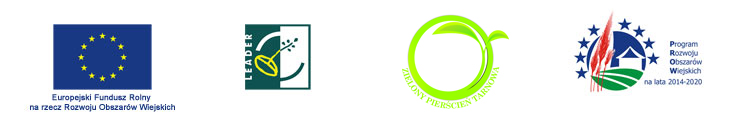 „Europejski Fundusz Rolny na rzecz Rozwoju Obszarów Wiejskich: Europa inwestująca w obszary wiejskie”. Instytucja Zarządzająca PROW 2014-2020 – Minister Rolnictwa i Rozwoju Wsi. Opracowanie  strategii rozwoju lokalnego kierowanego przez społeczność na lata 2016-2022 (LSR) przez Stowarzyszenie- Zielony Pierścień Tarnowa współfinansowane jest ze środków Unii Europejskiej w ramach działania 19 Wsparcie dla Rozwoju Lokalnego w ramach inicjatywy Leader, poddziałanie 19.1 Wsparcie przygotowawcze Programu Rozwoju Obszarów Wiejskich na lata 2014-2020”GminaLisia GóraSkrzyszówWietrzych-owiceŻabnoTarnówWierzcho-sławiceOgółemPowierzchniaw km 210586,8491028374,8500,6Liczba ludności 201414 80213 9764 02919 00125 14610 70687 660Liczba ludności 201314 73913 8374 02019 02224 88210 64487 144Liczba ludności 201214 58813 7434 09019 06124 68010 64086 802DokumentKwestie regulowane przez dokument, w tym sposób uchwalania i zmianyStatutUchwalenie lub zmiana Statutu wymaga bezwzględnej większości głosów przy obecności ponad połowy członków Walnego Zebrania Członków Stowarzyszenia. 
W przypadku braku obecności co najmniej połowy członków Stowarzyszenia, możliwe jest ogłoszenie drugiego terminu, w którym przewiduje się podjęcie decyzji w sprawie zmian Statutu przy zwykłej większości głosów.StatutStatut reguluje:Nazwę, teren działania i siedzibę stowarzyszeniaCele i zadania stowarzyszeniaOgólne zasady organizacji, struktury i działania LGDWarunki członkostwaZasady wybierania i sprawowania władzy w LGDZasady zarządzania majątkiem i funduszami LGDRegulamin RadyUchwalenie lub zmiana Regulaminu Rady wymaga zwykłej większości głosów przy obecności ponad połowy członków Walnego Zebrania Członków StowarzyszeniaRegulamin RadyRegulamin Rady reguluje:Organizację wewnętrzną i tryb pracy RadyLiczebność Rady, zasady członkostwa i przewodniczenia RadziePrzygotowanie, zwoływanie i organizację posiedzeń RadyZasady wyboru operacji do realizacji w ramach LSRZasady sporządzania dokumentacji z posiedzeń RadyRegulamin Pracy ZarząduUchwalenie lub zmiana Regulaminu Pracy Zarządu wymaga zwykłej większości głosów przy obecności ponad połowy członków Walnego Zebrania Członków StowarzyszeniaRegulamin Pracy ZarząduRegulamin Pracy Zarządu reguluje:Zadania Zarządu,Kompetencje Zarządu,Organizację pracy Zarządu,Kompetencje Prezesa i Wiceprezesa Zarządu.Polityka RachunkowościUchwalenie lub zmiana Polityki Rachunkowości wymaga zwykłej większości głosów przy obecności ponad połowy członków Walnego Zebrania Członków StowarzyszeniaPolityka RachunkowościPolityka Rachunkowości reguluje:Zasady i formy prowadzenia ewidencji księgowej,Ład dokumentacyjny jednostki,Pojęcie i klasyfikację dowodów księgowych oraz zasady ich sporządzania,Zasady kontroli wewnętrznej,Zasady gospodarki kasowej,Zasady inwentaryzacji,Obieg i kontrolę dokumentów,Zakres obowiązków, uprawnień i odpowiedzialności.Wiek20102011201220132014Zmiana 
2010 - 2014Powyżej 6510780108751105011313116007,6%55 - 6486279067949298141024718,8%45 - 5412039121731222612281122181,5%35 - 4412288124581257712696129175,1%25 - 3413606136901381813988140523,3%20 - 2470407029710769586865-2,5%16 - 1954165332508049014661-13,9%13 - 1535723452339033483208-10,2%7 - 1261235903576856045558-9,2%3 - 6358937633871390338898,4%0 - 228442742268426282615-8,1%Liczba przedsiębiorstwLisia GóraLisia GóraSkrzyszówSkrzyszówWietrzychowiceWietrzychowiceŻabnoŻabnoTarnówTarnówWierzchosławiceWierzchosławiceRok201420132014201320142013201420132014201320142013Ogółem8658439238931741671076105719401878586592Sektor prywatny8358138968661601541039102019041843569575Osoby fiz. prowadzące działalność gospod.70769680478112612181980816001567460464spółki handlowe1916232022716475632626spółki handlowe z udziałem kapitału zagranicznego3311--884455Spółdzielnie4411--664433Fundacje11111-1142--stowarzyszenia i organizacje społ.343320181312474656543536Firmy 0-9828806878850164156100898818511792561568Firmy 10-4934343432910575778752019Firmy 50-249338811910101055Firmy 250-999--22--2211--Firmy 1000 i więcej--11--------Podmioty nowo-zarejestrowane10194106961391141172211806570Podmioty wyrejestrowane7956777110792791761387347Podmioty wpisane do rejestru na 1 tys. ludności585766644341575677755555Liczba podmiotów gospodarki narodowej na 1 tys. mieszkańców w 2014 rokuZielony Pierścień Tarnowa63,34Powiat tarnowski58,60Małopolska105,92Polska107,06Liczba nowo zarejestrowanych podmiotów gospodarki narodowej 
na 1 tys. mieszkańców w 2014 rokuZielony Pierścień Tarnowa7,06Powiat tarnowski6,31Małopolska9,51Polska9,29Lisia GóraSkrzyszówTarnówWierzchosławiceWietrzychowiceŻabnoSekcja GHandel hurtowy i detaliczny; naprawa pojazdów samochodowych21523852214438304Sekcja FBudownictwo1441892968939198Sekcja CPrzetwórstwo przemysłowe961152215413111Sekcja HTransport i gospodarka magazynowa679412844974Sekcje S i TPozostała działalność usługowa oraz gospodarstwa domowe zatrudniające pracowników, gospodarstwa domowe produkujące wyroby i świadczące usługi na własne potrzeby6554109481164Sekcja MDziałalność profesjonalna, naukowa i techniczna614314237957Sekcja QOpieka zdrowotna i pomoc społeczna3837108231534Sekcja PEdukacja35278015950Sekcja ARolnictwo, leśnictwo, łowiectwo i rybactwo28244625728Sekcja KDziałalność finansowa i ubezpieczeniowa20215418321Pozostałe96812348921135POIŚPOIGPOKLInneZielony Pierścień Tarnowa93,66%0,94%0,56%4,84%Powiat tarnowski86,50%1,95%2,94%8,61%Małopolska43,79%19,34%8,78%28,09%Polska44,38%16,34%10,42%28,86%Liczba osób Lisia Góra  Lisia Góra  Skrzyszów Skrzyszów Wietrzycho-wice Wietrzycho-wice Żabno Żabno Tarnów Tarnów Wierzchosła-wice Wierzchosła-wice Rok201420132014201320142013201420132014201320142013Liczba zatrudnionych ogółem79073420022070386409290328083760391713311102Liczba osób bezrobotnychLiczba osób bezrobotnychLiczba osób bezrobotnychLiczba osób bezrobotnychLiczba osób bezrobotnychLiczba osób bezrobotnychLiczba osób bezrobotnychLiczba osób bezrobotnychLiczba osób bezrobotnychLiczba osób bezrobotnychLiczba osób bezrobotnychLiczba osób bezrobotnychLiczba osób bezrobotnychOgółem8279716446981872481074127611731276487542Kobiet45852834837985121582669678724292316Mężczyzn369443296319102127492607495552195226Udział bezrobotnych do liczby osób w wieku produkcyjnym w %:Udział bezrobotnych do liczby osób w wieku produkcyjnym w %:Udział bezrobotnych do liczby osób w wieku produkcyjnym w %:Udział bezrobotnych do liczby osób w wieku produkcyjnym w %:Udział bezrobotnych do liczby osób w wieku produkcyjnym w %:Udział bezrobotnych do liczby osób w wieku produkcyjnym w %:Udział bezrobotnych do liczby osób w wieku produkcyjnym w %:Udział bezrobotnych do liczby osób w wieku produkcyjnym w %:Udział bezrobotnych do liczby osób w wieku produkcyjnym w %:Udział bezrobotnych do liczby osób w wieku produkcyjnym w %:Udział bezrobotnych do liczby osób w wieku produkcyjnym w %:Udział bezrobotnych do liczby osób w wieku produkcyjnym w %:Udział bezrobotnych do liczby osób w wieku produkcyjnym w %:Ogółem8,710,37,17,87,29,68,710,47,27,97,28,0Kobiet10,211,98,29,07,310,410,011,48,89,59,19,8Mężczyzn7,48,96,26,77,29,07,69,45,86,55,46,4Liczba bezrobotnych w wieku:Liczba bezrobotnych w wieku:Liczba bezrobotnych w wieku:Liczba bezrobotnych w wieku:Liczba bezrobotnych w wieku:Liczba bezrobotnych w wieku:Liczba bezrobotnych w wieku:Liczba bezrobotnych w wieku:Liczba bezrobotnych w wieku:Liczba bezrobotnych w wieku:Liczba bezrobotnych w wieku:Liczba bezrobotnych w wieku:Liczba bezrobotnych w wieku:18-2420529416721778952353492393159212125-34239274191199477731036632536915016035-441511651051092637188210231250918845-54142159109122242821323423922497112powyżej 559079725112111281171391185761Liczba bezrobotnych z wykształceniemLiczba bezrobotnych z wykształceniemLiczba bezrobotnych z wykształceniemLiczba bezrobotnych z wykształceniemLiczba bezrobotnych z wykształceniemLiczba bezrobotnych z wykształceniemLiczba bezrobotnych z wykształceniemLiczba bezrobotnych z wykształceniemLiczba bezrobotnych z wykształceniemLiczba bezrobotnych z wykształceniemLiczba bezrobotnych z wykształceniemLiczba bezrobotnych z wykształceniemLiczba bezrobotnych z wykształceniemWyższym104131881116241161481852137180Policealnym i średnim zawodowym180211164179314123729029532391110Średnim ogólnokształcącym7593587930411041311381375169Zasadniczym zawodowym2813302012147592390437379422173169Gimnazjalnym i niższym187206133115355222727017618195114Odsetek osób korzystających z pomocy społecznej w 2014 rokuZielony Pierścień Tarnowa8,2%Powiat tarnowski9,2%Małopolska6,4%Polska7,7%Lisia GóraLisia GóraSkrzyszówSkrzyszówWietrzychowiceWietrzychowiceŻabnoŻabnoTarnówTarnówWierzchosławiceWierzchosławiceRok201420132014201320142013201420132014201320142013Dochody własne gminy na 
1 mieszkańca864,53715,731112,031141,10659,20770,941031,291044,741331,331239,181356,661160,04Środowiskowa pomoc społecznaŚrodowiskowa pomoc społecznaŚrodowiskowa pomoc społecznaŚrodowiskowa pomoc społecznaŚrodowiskowa pomoc społecznaŚrodowiskowa pomoc społecznaŚrodowiskowa pomoc społecznaŚrodowiskowa pomoc społecznaŚrodowiskowa pomoc społecznaŚrodowiskowa pomoc społecznaŚrodowiskowa pomoc społecznaŚrodowiskowa pomoc społecznaŚrodowiskowa pomoc społecznaOsoby w gospodarstwach domowych korzystających z pomocy społecznej ogółem12001214112010854995081418142621572016770804Osoby w gospodarstwach domowych korzystających z pomocy społecznej  - poniżej kryt. dochodowego86687858366533133586691111191201472511Świadczenia rodzinneŚwiadczenia rodzinneŚwiadczenia rodzinneŚwiadczenia rodzinneŚwiadczenia rodzinneŚwiadczenia rodzinneŚwiadczenia rodzinneŚwiadczenia rodzinneŚwiadczenia rodzinneŚwiadczenia rodzinneŚwiadczenia rodzinneŚwiadczenia rodzinneŚwiadczenia rodzinneRodziny otrzymujące zasiłki rodzinne na dzieci750828548590151159592659794872259268dzieci, na które rodzice otrzymują zasiłek rodzinny - ogółem15101693112312153043281209134115961784527593dzieci w wieku do lat 17, na które rodzice otrzymują zasiłek rodzinny13631521102111022792911095121814671617483540udział dzieci w wieku do lat 17, na które rodzice otrzymują zasiłek rodzinny w ogólnej liczbie dzieci w tym wieku41,1%45,5%34,2%36,6%42,1%41,5%31,4%34,1%28,7%31,3%23,2%25,8%Lisia GóraLisia GóraLisia GóraSkrzyszówSkrzyszówSkrzyszówWietrzychowi-ceWietrzychowi-ceWietrzychowi-ceŻabnoŻabnoŻabnoTarnówTarnówTarnówWierzchosła-wiceWierzchosła-wiceRok201420142013201420142013201420142013201420142013201420142013201420142013Działalność domów, ośrodków kultury, klubów i świetlicDziałalność domów, ośrodków kultury, klubów i świetlicDziałalność domów, ośrodków kultury, klubów i świetlicDziałalność domów, ośrodków kultury, klubów i świetlicDziałalność domów, ośrodków kultury, klubów i świetlicDziałalność domów, ośrodków kultury, klubów i świetlicDziałalność domów, ośrodków kultury, klubów i świetlicDziałalność domów, ośrodków kultury, klubów i świetlicDziałalność domów, ośrodków kultury, klubów i świetlicDziałalność domów, ośrodków kultury, klubów i świetlicDziałalność domów, ośrodków kultury, klubów i świetlicDziałalność domów, ośrodków kultury, klubów i świetlicDziałalność domów, ośrodków kultury, klubów i świetlicDziałalność domów, ośrodków kultury, klubów i świetlicDziałalność domów, ośrodków kultury, klubów i świetlicDziałalność domów, ośrodków kultury, klubów i świetlicDziałalność domów, ośrodków kultury, klubów i świetlicDziałalność domów, ośrodków kultury, klubów i świetlicDziałalność domów, ośrodków kultury, klubów i świetlicliczba imprez545437Brak danychBrak danych25275275192424251Brak danychBrak danych1112111211Liczba uczestników imprez15050150509390Brak danychBrak danych6305504050404750238002380032400Brak danychBrak danych44304430719Lisia GóraSkrzyszówTarnówWierzchosławiceWietrzychowiceŻabnoPodmioty gospodarki narodowej na 1000 osób586677554357Udział bezrobotnych zarejestrowanych w liczbie ludności w wieku produkcyjnym8,7%7,1%7,2%7,2%7,2%8,7%Udział przedsiębiorstw rolnych3,2%2,6%2,4%4,3%4,0%2,6%Udział przedsiębiorstw przemysłowych28,8%33,4%27,4%26,1%30,5%30,8%Udział przedsiębiorstw usługowych68,0%64,0%70,3%69,6%65,5%66,6%Liczba udzielonych noclegów na 1000 mieszkańcówPolska1730Małopolska3018Powiat tarnowski187Lisia Góra65Skrzyszów371Tarnów316WierzchosławiceBrak danychWietrzychowiceBrak danychŻabno104Lisia GóraSkrzyszówTarnówWierzchosławiceWietrzychowiceŻabnoDługość tras rowerowych2 km4,3 km7 km13 kmBrakb.d.Boiska wielofunkcyjne61121164Orliki231Brak12Hale sportoweBrakBrak1BrakBrakBrakSiłownie zewnętrzneBrakBrakBrakBrakBrak1Place zabaw8881637Wielkość gospodarstwa w haWielkość gospodarstwa w haWielkość gospodarstwa w haWielkość gospodarstwa w haWielkość gospodarstwa w haDo 1 ha włącznie1 - 5 ha5 - 10 ha10 -15 ha15 ha i więcejZielony Pierścień Tarnowa47,2%45,0%5,8%1,0%1,1%Zielony Pierścień Tarnowa4598 ha4379 ha562 ha95 ha103 haPowiat tarnowski38,7%52,6%7,0%0,9%0,8%Powiat tarnowski10477 ha14233 ha1884 ha246 ha224 haMałopolska43,3%47,8%6,9%1,2%0,8%Małopolska123961 ha136968 ha19791 ha3320 ha2410 haPolska31,4%37,8%15,4%6,7%8,6%Polska715008 ha861791 ha351742 ha152343 ha196729 haLiczba przedsiębiorstw przetwórstwa rolno - spożywczego na 100 gospodarstw rolnychZielony Pierścień Tarnowa48,48Powiat tarnowski44,91Małopolska114,12Polska65,31Mocne StronySłabe stronyDostępność, infrastruktura, gospodarka i przedsiębiorczośćDostępność, infrastruktura, gospodarka i przedsiębiorczośćDobre położenie - bliskość węzłów autostrady A4 oraz dróg krajowych i wojewódzkichBliskość Tarnowa i dobre połączenia komunikacyjne z Tarnowem, w tym komunikacją zbiorowąLokalizacja kilku firm o rozpoznawalnych markach (np. Brukbet)Pewne skupiska branżowe firm (branża budowlana, hutnictwo szkła, tartaki)Osiedlanie się mieszkańców Tarnowa na terenie LSR w wyniku suburbanizacjiOdpływ młodych ludzi poza granice kraju i do metropoliiMała liczba miejsc pracy na terenie obszaru objętego LSRNiskie możliwości lokalnych przedsiębiorców tworzenia miejsc pracy przez inwestycje Mała liczba nowopowstających firmRolnictwoRolnictwoIstniejące stadniny koniZarejestrowane regionalne produkty tradycyjneSprzyjający klimat (krajowy "biegun ciepła")Rozdrobnienie gospodarstw rolnychBrak infrastruktury technicznej przetwórstwu towarów rolnych Słabo rozwinięte rynki zbytu lokalnych produktów rolnychMała świadomość i brak umiejętności z zakresu niszowej działalności rolniczej, takiej jak rolnictwo ekologiczne, pszczelarstwo itp.Turystyka i rekreacjaTurystyka i rekreacjaAtrakcyjne turystycznie kompleksy leśneAtrakcyjne krajobrazowo obszary i ciekawe obiekty przyrodniczeIstniejące naturalne bądź sztuczne zbiorniki wodne i rzeki (w tym Wisła i Dunajec)Zabytki, miejsca pamięci i atrakcyjne turystycznie obiekty Istniejące drogi leśne i gruntowe (a także nieczynne tory kolejowe), które mogą być wykorzystane do wytyczenia szlaków rowerowych, konnych, nordic walking i innychDziedzictwo postaci związanych z obszaremBrak wystarczającej ilości ścieżek i tras rowerowychBrak szlaków do nordic-walkingBrak szlaków konnychNiezagospodarowanie i zły stan techniczny wielu obiektów, zabytków i atrakcji  turystycznychBrak kąpielisk i miejsc rekreacji wodnejNiewykorzystany potencjał terenowy Mała ilość ciekawych wydarzeń i imprez przyciągających widzów i uczestnikówNiewystarczające środki na promocję walorów turystycznych i historycznych obszaruKapitał społecznyKapitał społecznyAktywna działalność stowarzyszeń, fundacji, klubów, parafii, kół gospodyń, OSP i innych organizacjiLokalne rzemiosło, sztuka i działalność artystycznaDziałalność klubów sportowych kierujących ofertę do dzieci i młodzieżyWzrost zainteresowania mieszkańców i podmiotów lokalnych (np. jst) rozwiązaniami energooszczędnymi i proekologicznymiZmiana preferencji i upodobań mieszkańców w zakresie zdrowego trybu życia  i żywności pochodzenia lokalnego Słaba organizacja, brak wsparcia lokalnego rzemiosła i artystówBrak dofinansowania działalności lokalnych zespołów ludowych, kół gospodyń wiejskich i innych organizacjiSłabe możliwości finansowania działalności dziecięcych i młodzieżowych klubów sportowychBrak  doświadczeń mieszkańców i podmiotów lokalnych w obszarze korzyści z wykorzystania odnawialnych źródeł energii i działań proekologicznychBrak promocji świadomości klimatycznej i energooszczędności wśród mieszkańców.Mała liczba  skutecznych działań promujących  produkty i usługi lokalne   		Usługi publiczne i infrastruktura społeczna		Usługi publiczne i infrastruktura społecznaDobra oferta kształcenia szkoły podstawowej i gimnazjum w zakresie minimum programowegoIstniejąca infrastruktura sportowa ("orliki", boiska, baseny)Zasadniczo wystarczająca liczba placów zabawNiewykorzystane budynki i infrastruktura, które mogą być zaadaptowane na cele społeczne Mała liczba miejsc aktywnego spędzania czasu na świeżym powietrzu (np. otwartych siłowni, urządzeń do różnych dyscyplin sportowych)Słaba oferta zajęć pozalekcyjnych w szkołach ze względu na trudności w ich sfinansowaniuBraki w wyposażeniu obiektów infrastruktury kulturalnej, w tym domów ludowych, GOKów i bibliotek, zły stan techniczny wielu budynkówBrak oferty zajęć i aktywnych form spędzania czasu dla seniorów i ogółu mieszkańcówBrak ogólnodostępnych  punktów ładowania samochodów elektrycznychSzanseZagrożeniaDostępność, infrastruktura, gospodarka i przedsiębiorczośćDostępność, infrastruktura, gospodarka i przedsiębiorczośćBudowa mostu na Dunajcu w gminie Wierzchosławice, poprawa komunikacji z Tarnowem i drogą przelotową w kierunku WarszawyMożliwość pozyskania zewnętrznych źródeł finansowania (perspektywa UE 2014-2020 i inne)Ukończenie modernizacji torów kolejowych i poprawa dostępności za pomocą tego środka transportuZagrożenie powodziowe, zagrożenie osuwiskami i innymi klęskami żywiołowymiKonkurencja innych obszarów o inwestorów i mieszkańcówRegres gospodarczy TarnowaOgraniczenie możliwości finansowania przedsiębiorstw ze strony MRPO jedynie do pożyczekRolnictwoRolnictwoPerspektywiczne uprawy rolne (miód, orzechy, borówka amerykańska, winorośl)Poprawa legislacji w zakresie produktów lokalnych i drobnej produkcji rolnejPopularyzacja rolnictwa ekologicznegoRejestracja kolejnych produktów regionalnychDalszy spadek opłacalności działalności rolnej na małą skalęBrak następstwa w małych gospodarstwach rolnych TurystykaTurystykaWzrost popularności aktywnych form spędzania wolnego czasu: turystyki rowerowej, nordic walking, biegów narciarstwa biegowego itp.Powstanie długodystansowych tras rowerowych nad brzegami Wisły i DunajcaWzrost popularności tzw. turystyki weekendowejWzrost popularności Szlaku Św. Jakuba i turystyki pielgrzymkowej (Odporyszów)Łatwość dostępu do konkurencyjnej oferty turystycznej dla mieszkańców Tarnowa - skrócenie czasu podróży w Bieszczady, Beskid Niski, na Roztocze itp. ze względu na budowę autostrady i dróg ekspresowych Kapitał społecznyKapitał społecznyNapływ aktywnych mieszkańców, w tym osób z postawami proekologicznymi, pochodzących z TarnowaWiększa dostępność rozwiązań technicznych OZE, samochody elektryczne, systemy zarządzania energią itp.Większa  dostępność i technologii internetowych oraz rozwiązań online w kontaktach interpersonalnych   Starzenie się społeczeństwaNasilony odpływ młodzieży poza granice kraju i do metropoliiBrak wiedzy i doświadczenia w tworzeniu  lokalnego kapitału społecznego w zakresie świadomości klimatycznej oraz promocji wykorzystania odnawialnych źródeł energii na terenach wiejskichBrak wiedzy i doświadczeń w  tworzeniu  lokalnego kapitału społecznego w zakresie promocji rynków zbytu produktów i usług lokalnychUsługi publiczne i infrastruktura społecznaUsługi publiczne i infrastruktura społecznaWykorzystanie zewnętrznych źródeł finansowaniaUdział w projektach o zasięgu wykraczającym poza obszar LGD, zwłaszcza z miastem TarnówTrudności we współpracy z innymi obszarami, w tym z TarnowemBraki usług odpowiadających zmieniającej się sytuacji demograficznej (w tym mała oferta dla seniorów)Mocne stronyOdniesienie do diagnozySłabe stronyOdniesienie do diagnozyDobre położenie - bliskość węzłów autostrady A4 oraz dróg krajowych i wojewódzkichZagospodarowanie przestrzenne i komunikacjaOdpływ młodych ludzi poza granice kraju i do metropoliiGrupy priorytetoweBliskość Tarnowa i dobre połączenia komunikacyjne z Tarnowem, w tym komunikacją zbiorowąZagospodarowanie przestrzenne i komunikacjaMała liczba miejsc pracy na terenie obszaru objętego LSRGrupy priorytetowe, Rynek pracyLokalizacja kilku firm o rozpoznawalnych markach (np. Brukbet)Gospodarka i przedsiębiorczośćNiskie możliwości lokalnych przedsiębiorców tworzenia miejsc pracy przez inwestycje Gospodarka i przedsiębiorczośćPewne skupiska branżowe firm (branża budowlana, hutnictwo szkła, tartaki)Gospodarka i przedsiębiorczośćMała liczba nowopowstających firmGospodarka i przedsiębiorczośćOsiedlanie się mieszkańców Tarnowa na terenie LSR w wyniku suburbanizacjiGrupy priorytetoweRozdrobnienie gospodarstw rolnychRolnictwoIstniejące stadniny koniTurystyka i rekreacjaBrak infrastruktury technicznej przetwórstwu towarów rolnych RolnictwoZarejestrowane regionalne produkty tradycyjneProdukty lokalneSłabo rozwinięte rynki zbytu lokalnych produktów rolnychRolnictwoSprzyjający klimat (krajowy "biegun ciepła")RolnictwoMała świadomość i brak umiejętności z zakresu niszowej działalności rolniczej, takiej jak rolnictwo ekologiczne, pszczelarstwo itp.RolnictwoAtrakcyjne turystycznie kompleksy leśneTurystyka i rekreacjaBrak wystarczającej ilości ścieżek i tras rowerowychTurystyka i rekreacjaAtrakcyjne krajobrazowo obszary i ciekawe obiekty przyrodniczeTurystyka i rekreacjaBrak szlaków do nordic-walkingTurystyka i rekreacjaIstniejące naturalne bądź sztuczne zbiorniki wodne i rzeki (w tym Wisła i Dunajec)Turystyka i rekreacjaBrak szlaków konnychTurystyka i rekreacjaZabytki, miejsca pamięci i atrakcyjne turystycznie obiekty Turystyka i rekreacjaNiezagospodarowanie i zły stan techniczny wielu obiektów, zabytków i atrakcji turystycznychDziedzictwo kulturowe i zabytkiIstniejące drogi leśne i gruntowe (a także nieczynne tory kolejowe), które mogą być wykorzystane do wytyczenia szlaków rowerowych, konnych, nordic walking i innychTurystyka i rekreacjaBrak kąpielisk i miejsc rekreacji wodnejTurystyka i rekreacjaDziedzictwo postaci związanych z obszaremTurystyka i rekreacjaNiewykorzystany potencjał terenowy Turystyka i rekreacjaAktywna działalność stowarzyszeń, fundacji, klubów, parafii, kół gospodyń, OSP i innych organizacjiSektor społecznyMała ilość ciekawych wydarzeń i imprez przyciągających widzów i uczestnikówSektor społecznyLokalne rzemiosło, sztuka i działalność artystycznaSektor społecznyNiewystarczające środki na promocję walorów turystycznych i historycznych obszaruTurystyka i rekreacjaDziałalność klubów sportowych kierujących ofertę do dzieci i młodzieżySektor społecznySłaba organizacja, brak wsparcia lokalnego rzemiosła i artystówSektor społecznyDobra oferta kształcenia szkoły podstawowej i gimnazjum w zakresie minimum programowegoSektor społecznyBrak dofinansowania działalności lokalnych zespołów ludowych, kół gospodyń wiejskich i innych organizacjiSektor społeczny, Problemy społeczneIstniejąca infrastruktura sportowa ("orliki", boiska, baseny)Zagospodarowanie przestrzenne i komunikacjaSłabe możliwości finansowania działalności dziecięcych i młodzieżowych klubów sportowych Problemy społeczneZasadniczo wystarczająca liczba placów zabawZagospodarowanie przestrzenne i komunikacjaMała liczba miejsc aktywnego spędzania czasu na świeżym powietrzu (np. otwartych siłowni, urządzeń do różnych dyscyplin sportowych)Zagospodarowanie przestrzenne i komunikacjaNiewykorzystane budynki i infrastruktura, które mogą być zaadaptowane na cele społeczneZagospodarowanie przestrzenne i komunikacjaSłaba oferta zajęć pozalekcyjnych w szkołach ze względu na trudności w ich sfinansowaniuSektor społeczny, Problemy społeczneBraki w wyposażeniu obiektów infrastruktury kulturalnej, w tym domów ludowych, GOKów i bibliotek, zły stan techniczny wielu budynkówSektor społeczny, Problemy społeczneBrak oferty zajęć i aktywnych form spędzania czasu dla seniorów i ogółu mieszkańcówSektor społeczny, Problemy społeczneWzrost zainteresowania mieszkańców i podmiotów lokalnych (np. jst) rozwiązaniami energooszczędnymi i proekologicznymi Sektor społecznyBrak  doświadczeń mieszkańców i podmiotów lokalnych w obszarze korzyści z wykorzystania odnawialnych źródeł energii i działań proekologicznychBrak promocji świadomości klimatycznej i energooszczędności wśród mieszkańców.Sektor społeczny, Problemy społeczneZmiana preferencji i upodobań mieszkańców w zakresie zdrowego trybu życia  i żywności pochodzenia lokalnegoSektor społeczny Mała liczba  skutecznych działań promujących  produkty i usługi lokalne   Sektor społeczny, Problemy społeczneSzanseOdniesienie do diagnozyZagrożeniaOdniesienie do diagnozyBudowa mostu na Dunajcu w gminie Wierzchosławice, poprawa komunikacji z Tarnowem i drogą przelotową w kierunku WarszawyZagospodarowanie przestrzenne i komunikacjaZagrożenie powodziowe, zagrożenie osuwiskami i innymi klęskami żywiołowymiZagospodarowanie przestrzenne i komunikacjaMożliwość pozyskania zewnętrznych źródeł finansowania (perspektywa UE 2014-2020 i inne)Programy operacyjne 2014-2020Konkurencja innych obszarów o inwestorów i mieszkańcówGospodarka i przedsiębiorczośćUkończenie modernizacji torów kolejowych i poprawa dostępności za pomocą tego środka transportuZagospodarowanie przestrzenne i komunikacjaRegres gospodarczy TarnowaUwaga zgłoszona podczas konsultacjiPerspektywiczne uprawy rolne (miód, orzechy, borówka amerykańska, winorośl)RolnictwoOgraniczenie możliwości finansowania przedsiębiorstw ze strony MRPO jedynie do pożyczekZapisy MRPO na lata 2014-2020Poprawa legislacji w zakresie produktów lokalnych i drobnej produkcji rolnejRolnictwoDalszy spadek opłacalności działalności rolnej na małą skalęRolnictwoPopularyzacja rolnictwa ekologicznegoRolnictwoBrak następstwa w małych gospodarstwach rolnych RolnictwoRejestracja kolejnych produktów regionalnychProdukty lokalneŁatwość dostępu do konkurencyjnej oferty turystycznej dla mieszkańców Tarnowa - skrócenie czasu podróży w Bieszczady, Beskid Niski, na Roztocze itp. ze względu na budowę autostrady i dróg ekspresowychTurystyka i rekreacjaWzrost popularności aktywnych form spędzania wolnego czasu: turystyki rowerowej, nordic walking, biegów narciarstwa biegowego itp.Grupy priorytetowe, Turystyka i rekreacjaStarzenie się społeczeństwaGrupy priorytetowePowstanie długodystansowych tras rowerowych nad brzegami Wisły i DunajcaTurystyka i rekreacjaNasilony odpływ młodzieży poza granice kraju i do metropoliiGrupy priorytetowe, Rynek pracyWzrost popularności tzw. turystyki weekendowejTurystyka i rekreacjaTrudności we współpracy z innymi obszarami, w tym z TarnowemUwaga zgłoszona podczas konsultacjiNapływ aktywnych mieszkańców pochodzących z TarnowaGrupy priorytetowe, Rynek pracyBraki usług odpowiadających zmieniającej się sytuacji demograficznej (w tym mała oferta dla seniorów)Grupy priorytetoweWykorzystanie zewnętrznych źródeł finansowania, w tym na montaż instalacji odnawialnych źródeł energii i zarządzania energią ,Niesformalizowane plany LGDUdział w projektach o zasięgu wykraczającym poza obszar LGD, zwłaszcza z miastem Tarnów,  w tym  z zakresu działań związanych z odnawialnymi źródłami energii i zarządzania energią  Niesformalizowane plany LGDNapływ aktywnych mieszkańców, w tym osób z postawami proekologicznymi, pochodzących z TarnowaWiększa dostępność rozwiązań technicznych OZE, samochody elektryczne, systemy zarządzania energią itp.Sektor społecznyBrak wiedzy i doświadczenia w tworzeniu  lokalnego kapitału społecznego w zakresie świadomości klimatycznej oraz promocji wykorzystania odnawialnych źródeł energii na terenach wiejskich Sektor społecznyWiększa  dostępność i technologii internetowych oraz rozwiązań online w kontaktach interpersonalnych   Sektor społecznyBrak wiedzy i doświadczeń w  tworzeniu  lokalnego kapitału społecznego w zakresie promocji rynków zbytu produktów i usług lokalnychSektor społecznyZidentyfikowane problemy / wyzwania społeczno-ekonomiczneCel ogólnyCele szczegółowePlanowane przedsięwzięciaProduktyRezultatyOddziaływanieCzynniki zewnętrzne mające wpływ na realizację działań i osiągnięcie wskaźnikówMała liczba nowopowstających firm Wzrost aktywności gospodarczej na obszarze realizacji LSRWzrost liczby nowopowstałych firm Wsparcie podejmowania działalności gospodarczejLiczba operacji polegających na utworzeniu nowego przedsiębiorstwaLiczba utworzonych miejsc pracy (ogółem)Wzrost liczby podmiotów gospodarki narodowej 
na 1 tys. mieszkańcówTempo rozwoju miasta TarnówOgólnokrajowa koniunktura gospodarczaKonkurencja obszaru Krakowa i innych krajowych metropoliiNastawienie do polskich imigrantów w krajach Europy Zachodniej Mała liczba nowopowstających firm Wzrost aktywności gospodarczej na obszarze realizacji LSRWzrost liczby nowopowstałych firm Wsparcie podejmowania działalności gospodarczejLiczba operacji ukierunkowanych na innowacjeLiczba utworzonych miejsc pracy (ogółem)Wzrost liczby podmiotów gospodarki narodowej 
na 1 tys. mieszkańcówTempo rozwoju miasta TarnówOgólnokrajowa koniunktura gospodarczaKonkurencja obszaru Krakowa i innych krajowych metropoliiNastawienie do polskich imigrantów w krajach Europy Zachodniej Mała liczba nowopowstających firm Wzrost aktywności gospodarczej na obszarze realizacji LSRWzrost liczby nowopowstałych firm Wsparcie podejmowania działalności gospodarczejLiczba operacji ukierunkowanych na ochronę środowiska i przeciwdziałanie zmianom klimatuLiczba utworzonych miejsc pracy (ogółem)Wzrost liczby podmiotów gospodarki narodowej 
na 1 tys. mieszkańcówTempo rozwoju miasta TarnówOgólnokrajowa koniunktura gospodarczaKonkurencja obszaru Krakowa i innych krajowych metropoliiNastawienie do polskich imigrantów w krajach Europy Zachodniej Mała liczba miejsc pracy na terenie obszaru objętego LSRNiskie możliwości tworzenia miejsc pracy przez lokalnych przedsiębiorców drodze inwestycji, w tym ze względu na ograniczenie możliwości finansowania przedsiębiorstw ze strony MRPO jedynie do pożyczekWzrost aktywności gospodarczej na obszarze realizacji LSRWzrost liczby miejsc pracy w istniejących przedsiębiorstwachRozwijanie działalności gospodarczej -Dotacje inwestycyjne dla działających przedsiębiorstw związane z utworzeniem nowych miejsc pracyLiczba operacji polegających na rozwoju istniejącego przedsiębiorstwaLiczba utworzonych miejsc pracy (ogółem)Wzrost liczby podmiotów gospodarki narodowej 
na 1 tys. mieszkańcówTempo rozwoju miasta TarnówOgólnokrajowa koniunktura gospodarczaKonkurencja obszaru Krakowa i innych krajowych metropoliiNastawienie do polskich imigrantów w krajach Europy Zachodniej Mała liczba miejsc pracy na terenie obszaru objętego LSRNiskie możliwości tworzenia miejsc pracy przez lokalnych przedsiębiorców drodze inwestycji, w tym ze względu na ograniczenie możliwości finansowania przedsiębiorstw ze strony MRPO jedynie do pożyczekWzrost aktywności gospodarczej na obszarze realizacji LSRWzrost liczby miejsc pracy w istniejących przedsiębiorstwachRozwijanie działalności gospodarczej -Dotacje inwestycyjne dla działających przedsiębiorstw związane z utworzeniem nowych miejsc pracyLiczba operacji ukierunkowanych na innowacjeLiczba utworzonych miejsc pracy (ogółem)Wzrost liczby podmiotów gospodarki narodowej 
na 1 tys. mieszkańcówTempo rozwoju miasta TarnówOgólnokrajowa koniunktura gospodarczaKonkurencja obszaru Krakowa i innych krajowych metropoliiNastawienie do polskich imigrantów w krajach Europy Zachodniej Mała liczba miejsc pracy na terenie obszaru objętego LSRNiskie możliwości tworzenia miejsc pracy przez lokalnych przedsiębiorców drodze inwestycji, w tym ze względu na ograniczenie możliwości finansowania przedsiębiorstw ze strony MRPO jedynie do pożyczekWzrost aktywności gospodarczej na obszarze realizacji LSRWzrost liczby miejsc pracy w istniejących przedsiębiorstwachRozwijanie działalności gospodarczej -Dotacje inwestycyjne dla działających przedsiębiorstw związane z utworzeniem nowych miejsc pracyLiczba operacji ukierunkowanych na ochronę środowiska i przeciwdziałanie zmianom klimatuLiczba utworzonych miejsc pracy (ogółem)Wzrost liczby podmiotów gospodarki narodowej 
na 1 tys. mieszkańcówTempo rozwoju miasta TarnówOgólnokrajowa koniunktura gospodarczaKonkurencja obszaru Krakowa i innych krajowych metropoliiNastawienie do polskich imigrantów w krajach Europy Zachodniej Niewystarczające kompetencje przedsiębiorców i ich pracowników w zakresie rozwoju ich firm Wzrost aktywności gospodarczej na obszarze realizacji LSRWzrost kompetencji osób planujących rozpoczęcie działalności gospodarczej, przedsiębiorców i ich pracowników w zakresie podejmowanej lub rozwijanej działalności gospodarczejSzkolenia podnoszące kompetencje osób planujących rozpoczęcie działalności gospodarczej przedsiębiorców i ich pracownikówLiczba szkoleńLiczba osób przeszkolonych, w tym liczba osób z grup defaworyzowanych objętych w/w wsparciemWzrost liczby podmiotów gospodarki narodowej 
na 1 tys. mieszkańcówTempo rozwoju miasta TarnówOgólnokrajowa koniunktura gospodarczaKonkurencja obszaru Krakowa i innych krajowych metropoliiNastawienie do polskich imigrantów w krajach Europy Zachodniej Niewystarczające kompetencje przedsiębiorców i ich pracowników w zakresie rozwoju ich firm Wzrost aktywności gospodarczej na obszarze realizacji LSRWzrost kompetencji osób planujących rozpoczęcie działalności gospodarczej, przedsiębiorców i ich pracowników w zakresie podejmowanej lub rozwijanej działalności gospodarczejSzkolenia podnoszące kompetencje osób planujących rozpoczęcie działalności gospodarczej przedsiębiorców i ich pracownikówLiczba godzin przeprowadzonych szkoleńLiczba osób przeszkolonych, w tym liczba osób z grup defaworyzowanych objętych w/w wsparciemWzrost liczby podmiotów gospodarki narodowej 
na 1 tys. mieszkańcówTempo rozwoju miasta TarnówOgólnokrajowa koniunktura gospodarczaKonkurencja obszaru Krakowa i innych krajowych metropoliiNastawienie do polskich imigrantów w krajach Europy Zachodniej Niewystarczające kompetencje przedsiębiorców i ich pracowników w zakresie rozwoju ich firm Wzrost aktywności gospodarczej na obszarze realizacji LSRWzrost kompetencji osób planujących rozpoczęcie działalności gospodarczej, przedsiębiorców i ich pracowników w zakresie podejmowanej lub rozwijanej działalności gospodarczejSzkolenia podnoszące kompetencje osób planujących rozpoczęcie działalności gospodarczej przedsiębiorców i ich pracownikówLiczba godzin przeprowadzonych szkoleń Liczba osób oceniających szkolenia jako adekwatne do oczekiwań zawodowychWzrost liczby podmiotów gospodarki narodowej 
na 1 tys. mieszkańcówTempo rozwoju miasta TarnówOgólnokrajowa koniunktura gospodarczaKonkurencja obszaru Krakowa i innych krajowych metropoliiNastawienie do polskich imigrantów w krajach Europy Zachodniej Zidentyfikowane problemy / wyzwania społeczno-ekonomiczneCel ogólnyCel ogólnyCele szczegółoweCele szczegółowePlanowane przedsięwzięciaPlanowane przedsięwzięciaProduktyProduktyProduktyRezultatyRezultatyOddziaływanieOddziaływanieCzynniki zewnętrzne mające wpływ na realizację działań i osiągnięcie wskaźnikówCzynniki zewnętrzne mające wpływ na realizację działań i osiągnięcie wskaźnikówSłabo rozwinięte rynki zbytu lokalnych produktów rolnychSłabo rozwinięte rynki zbytu lokalnych produktów rolnychStworzenie lokalnego klastra wytwarzania i sprzedaży produktów rolnych,jako  generatora  nowych źródeł dochoduStworzenie lokalnego klastra wytwarzania i sprzedaży produktów rolnych,jako  generatora  nowych źródeł dochoduPromocja rynków zbytu lokalnych produktów rolnych Promocja rynków zbytu lokalnych produktów rolnych Utworzenie klastra produktów lokalnych wraz z działaniami promującymi rynki zbytu produktów lokalnych Utworzenie klastra produktów lokalnych wraz z działaniami promującymi rynki zbytu produktów lokalnych Liczba zrealizowanych projektów współpracy, w tym projektów współpracy międzynarodowejLiczba zrealizowanych projektów współpracy, w tym projektów współpracy międzynarodowejLiczba zrealizowanych projektów współpracy, w tym projektów współpracy międzynarodowejLiczba projektów skierowanych do następujących grup docelowych: rolnicy,przedsiębiorcy, grupy def., młodzież, turyści, InneLiczba projektów skierowanych do następujących grup docelowych: rolnicy,przedsiębiorcy, grupy def., młodzież, turyści, InneWzrost sprzedaży lokalnych produktów rolnychWzrost sprzedaży lokalnych produktów rolnychMody i upodobania żywienioweZmiany stylu życia odbiorcówDochody odbiorcówAktywność konkurencjiPrzepisy prawne regulujące wytwarzanie i sprzedaż lokalnych produktów rolnychSłabo rozwinięte rynki zbytu lokalnych produktów rolnychSłabo rozwinięte rynki zbytu lokalnych produktów rolnychStworzenie lokalnego klastra wytwarzania i sprzedaży produktów rolnych,jako  generatora  nowych źródeł dochoduStworzenie lokalnego klastra wytwarzania i sprzedaży produktów rolnych,jako  generatora  nowych źródeł dochoduPromocja rynków zbytu lokalnych produktów rolnych Promocja rynków zbytu lokalnych produktów rolnych Utworzenie klastra produktów lokalnych wraz z działaniami promującymi rynki zbytu produktów lokalnych Utworzenie klastra produktów lokalnych wraz z działaniami promującymi rynki zbytu produktów lokalnych Liczba LGD uczestniczących w projektach współpracyLiczba LGD uczestniczących w projektach współpracyLiczba LGD uczestniczących w projektach współpracyLiczba projektów skierowanych do następujących grup docelowych: rolnicy,przedsiębiorcy, grupy def., młodzież, turyści, InneLiczba projektów skierowanych do następujących grup docelowych: rolnicy,przedsiębiorcy, grupy def., młodzież, turyści, InneWzrost sprzedaży lokalnych produktów rolnychWzrost sprzedaży lokalnych produktów rolnychMody i upodobania żywienioweZmiany stylu życia odbiorcówDochody odbiorcówAktywność konkurencjiPrzepisy prawne regulujące wytwarzanie i sprzedaż lokalnych produktów rolnychSłabo rozwinięte rynki zbytu lokalnych produktów rolnychSłabo rozwinięte rynki zbytu lokalnych produktów rolnychStworzenie lokalnego klastra wytwarzania i sprzedaży produktów rolnych,jako  generatora  nowych źródeł dochoduStworzenie lokalnego klastra wytwarzania i sprzedaży produktów rolnych,jako  generatora  nowych źródeł dochoduPromocja rynków zbytu lokalnych produktów rolnych Promocja rynków zbytu lokalnych produktów rolnych Utworzenie klastra produktów lokalnych wraz z działaniami promującymi rynki zbytu produktów lokalnych Utworzenie klastra produktów lokalnych wraz z działaniami promującymi rynki zbytu produktów lokalnych Liczba utworzonych klastrów produktów lokalnychLiczba utworzonych klastrów produktów lokalnychLiczba utworzonych klastrów produktów lokalnychLiczba promowanych rynków zbytu oraz produktów lokalnychLiczba promowanych rynków zbytu oraz produktów lokalnychWzrost sprzedaży lokalnych produktów rolnychWzrost sprzedaży lokalnych produktów rolnychMody i upodobania żywienioweZmiany stylu życia odbiorcówDochody odbiorcówAktywność konkurencjiPrzepisy prawne regulujące wytwarzanie i sprzedaż lokalnych produktów rolnychSłabo rozwinięte rynki zbytu lokalnych produktów rolnychSłabo rozwinięte rynki zbytu lokalnych produktów rolnychStworzenie lokalnego klastra wytwarzania i sprzedaży produktów rolnych,jako  generatora  nowych źródeł dochoduStworzenie lokalnego klastra wytwarzania i sprzedaży produktów rolnych,jako  generatora  nowych źródeł dochoduPromocja rynków zbytu lokalnych produktów rolnych Promocja rynków zbytu lokalnych produktów rolnych Projekt współpracy - rozwijanie sieci dystrybucji produktów lokalnychProjekt współpracy - rozwijanie sieci dystrybucji produktów lokalnychLiczba zrealizowanych projektów współpracy, w tym projektów współpracy międzynarodowejLiczba zrealizowanych projektów współpracy, w tym projektów współpracy międzynarodowejLiczba zrealizowanych projektów współpracy, w tym projektów współpracy międzynarodowejLiczba projektów skierowanych do następujących grup docelowych:Rolnicy, przedsiębiorcy, grupy def., młodzież, turyści, inneLiczba projektów skierowanych do następujących grup docelowych:Rolnicy, przedsiębiorcy, grupy def., młodzież, turyści, inneWzrost sprzedaży lokalnych produktów rolnychWzrost sprzedaży lokalnych produktów rolnychMody i upodobania żywienioweZmiany stylu życia odbiorcówDochody odbiorcówAktywność konkurencjiPrzepisy prawne regulujące wytwarzanie i sprzedaż lokalnych produktów rolnychSłabo rozwinięte rynki zbytu lokalnych produktów rolnychSłabo rozwinięte rynki zbytu lokalnych produktów rolnychStworzenie lokalnego klastra wytwarzania i sprzedaży produktów rolnych,jako  generatora  nowych źródeł dochoduStworzenie lokalnego klastra wytwarzania i sprzedaży produktów rolnych,jako  generatora  nowych źródeł dochoduPromocja rynków zbytu lokalnych produktów rolnych Promocja rynków zbytu lokalnych produktów rolnych Projekt współpracy - rozwijanie sieci dystrybucji produktów lokalnychProjekt współpracy - rozwijanie sieci dystrybucji produktów lokalnychLiczba LGD uczestniczących w projektach współpracyLiczba LGD uczestniczących w projektach współpracyLiczba LGD uczestniczących w projektach współpracyLiczba projektów skierowanych do następujących grup docelowych:Rolnicy, przedsiębiorcy, grupy def., młodzież, turyści, inneLiczba projektów skierowanych do następujących grup docelowych:Rolnicy, przedsiębiorcy, grupy def., młodzież, turyści, inneWzrost sprzedaży lokalnych produktów rolnychWzrost sprzedaży lokalnych produktów rolnychMody i upodobania żywienioweZmiany stylu życia odbiorcówDochody odbiorcówAktywność konkurencjiPrzepisy prawne regulujące wytwarzanie i sprzedaż lokalnych produktów rolnychSłabo rozwinięte rynki zbytu lokalnych produktów rolnychSłabo rozwinięte rynki zbytu lokalnych produktów rolnychStworzenie lokalnego klastra wytwarzania i sprzedaży produktów rolnych,jako  generatora  nowych źródeł dochoduStworzenie lokalnego klastra wytwarzania i sprzedaży produktów rolnych,jako  generatora  nowych źródeł dochoduPromocja rynków zbytu lokalnych produktów rolnych Promocja rynków zbytu lokalnych produktów rolnych Projekt współpracy - rozwijanie sieci dystrybucji produktów lokalnychProjekt współpracy - rozwijanie sieci dystrybucji produktów lokalnychLiczba rozwijanych sieci dystrybucji produktów lokalnychLiczba rozwijanych sieci dystrybucji produktów lokalnychLiczba rozwijanych sieci dystrybucji produktów lokalnychLiczba lokalnych produktów rolnych  wprowadzonych na rynekLiczba lokalnych produktów rolnych  wprowadzonych na rynekWzrost sprzedaży lokalnych produktów rolnychWzrost sprzedaży lokalnych produktów rolnychMody i upodobania żywienioweZmiany stylu życia odbiorcówDochody odbiorcówAktywność konkurencjiPrzepisy prawne regulujące wytwarzanie i sprzedaż lokalnych produktów rolnychMała świadomość i brak umiejętności z zakresu niszowej działalności rolniczej, takiej jak rolnictwo ekologiczne, pszczelarstwo itp.Ograniczone możliwości rozwoju rolnictwa wysokotowarowego ze względu na rozdrobnienie gospodarstw rolnychMała świadomość i brak umiejętności z zakresu niszowej działalności rolniczej, takiej jak rolnictwo ekologiczne, pszczelarstwo itp.Ograniczone możliwości rozwoju rolnictwa wysokotowarowego ze względu na rozdrobnienie gospodarstw rolnychStworzenie lokalnego klastra wytwarzania i sprzedaży produktów rolnych,jako  generatora  nowych źródeł dochoduStworzenie lokalnego klastra wytwarzania i sprzedaży produktów rolnych,jako  generatora  nowych źródeł dochoduWzrost świadomości mieszkańców z zakresu niszowej działalności rolniczej, takiej jak rolnictwo ekologiczne i pszczelarstwo jako sposób na wykorzystanie potencjału małych gospodarstw rolnychWzrost świadomości mieszkańców z zakresu niszowej działalności rolniczej, takiej jak rolnictwo ekologiczne i pszczelarstwo jako sposób na wykorzystanie potencjału małych gospodarstw rolnychOrganizacja szkoleń i  spotkań wzmacniających kapitał społeczny skierowanych do mieszkańców, w tym z zakresu ochrony środowiska i zmian klimatycznych, upraw ekologicznych i niszowej rozwiązań innowacyjnych działalności rolnej, także z wykorzystaniemOrganizacja szkoleń i  spotkań wzmacniających kapitał społeczny skierowanych do mieszkańców, w tym z zakresu ochrony środowiska i zmian klimatycznych, upraw ekologicznych i niszowej rozwiązań innowacyjnych działalności rolnej, także z wykorzystaniemLiczba godzin szkoleń i spotkań dla mieszkańców, w tym z zakresu upraw ekologicznych i niszowej działalności rolnejLiczba godzin szkoleń i spotkań dla mieszkańców, w tym z zakresu upraw ekologicznych i niszowej działalności rolnejLiczba godzin szkoleń i spotkań dla mieszkańców, w tym z zakresu upraw ekologicznych i niszowej działalności rolnejLiczba osób przeszkolonych, w tym liczba osób z grup defaworyzowanych objętych w/w wsparciemLiczba osób oceniających szkolenia/spotkania jako adekwatne do oczekiwań zawodowychLiczba osób przeszkolonych, w tym liczba osób z grup defaworyzowanych objętych w/w wsparciemLiczba osób oceniających szkolenia/spotkania jako adekwatne do oczekiwań zawodowychWzrost sprzedaży lokalnych produktów rolnychWzrost sprzedaży lokalnych produktów rolnychMody i upodobania żywienioweZmiany stylu życia odbiorcówDochody odbiorcówAktywność konkurencjiPrzepisy prawne regulujące wytwarzanie i sprzedaż lokalnych produktów rolnychMała świadomość i brak umiejętności z zakresu niszowej działalności rolniczej, takiej jak rolnictwo ekologiczne, pszczelarstwo itp.Ograniczone możliwości rozwoju rolnictwa wysokotowarowego ze względu na rozdrobnienie gospodarstw rolnychMała świadomość i brak umiejętności z zakresu niszowej działalności rolniczej, takiej jak rolnictwo ekologiczne, pszczelarstwo itp.Ograniczone możliwości rozwoju rolnictwa wysokotowarowego ze względu na rozdrobnienie gospodarstw rolnychStworzenie lokalnego klastra wytwarzania i sprzedaży produktów rolnych,jako  generatora  nowych źródeł dochoduStworzenie lokalnego klastra wytwarzania i sprzedaży produktów rolnych,jako  generatora  nowych źródeł dochoduWzrost świadomości mieszkańców z zakresu niszowej działalności rolniczej, takiej jak rolnictwo ekologiczne i pszczelarstwo jako sposób na wykorzystanie potencjału małych gospodarstw rolnychWzrost świadomości mieszkańców z zakresu niszowej działalności rolniczej, takiej jak rolnictwo ekologiczne i pszczelarstwo jako sposób na wykorzystanie potencjału małych gospodarstw rolnychOrganizacja szkoleń i  spotkań wzmacniających kapitał społeczny skierowanych do mieszkańców, w tym z zakresu ochrony środowiska i zmian klimatycznych, upraw ekologicznych i niszowej rozwiązań innowacyjnych działalności rolnej, także z wykorzystaniemOrganizacja szkoleń i  spotkań wzmacniających kapitał społeczny skierowanych do mieszkańców, w tym z zakresu ochrony środowiska i zmian klimatycznych, upraw ekologicznych i niszowej rozwiązań innowacyjnych działalności rolnej, także z wykorzystaniemLiczba szkoleń/spotkańLiczba szkoleń/spotkańLiczba szkoleń/spotkańLiczba osób przeszkolonych, w tym liczba osób z grup defaworyzowanych objętych w/w wsparciemLiczba osób oceniających szkolenia/spotkania jako adekwatne do oczekiwań zawodowychLiczba osób przeszkolonych, w tym liczba osób z grup defaworyzowanych objętych w/w wsparciemLiczba osób oceniających szkolenia/spotkania jako adekwatne do oczekiwań zawodowychWzrost sprzedaży lokalnych produktów rolnychWzrost sprzedaży lokalnych produktów rolnychMody i upodobania żywienioweZmiany stylu życia odbiorcówDochody odbiorcówAktywność konkurencjiPrzepisy prawne regulujące wytwarzanie i sprzedaż lokalnych produktów rolnychMała świadomość i brak umiejętności z zakresu niszowej działalności rolniczej, takiej jak rolnictwo ekologiczne, pszczelarstwo itp.Ograniczone możliwości rozwoju rolnictwa wysokotowarowego ze względu na rozdrobnienie gospodarstw rolnychMała świadomość i brak umiejętności z zakresu niszowej działalności rolniczej, takiej jak rolnictwo ekologiczne, pszczelarstwo itp.Ograniczone możliwości rozwoju rolnictwa wysokotowarowego ze względu na rozdrobnienie gospodarstw rolnychStworzenie lokalnego klastra wytwarzania i sprzedaży produktów rolnych,jako  generatora  nowych źródeł dochoduStworzenie lokalnego klastra wytwarzania i sprzedaży produktów rolnych,jako  generatora  nowych źródeł dochoduWzrost świadomości mieszkańców z zakresu niszowej działalności rolniczej, takiej jak rolnictwo ekologiczne i pszczelarstwo jako sposób na wykorzystanie potencjału małych gospodarstw rolnychWzrost świadomości mieszkańców z zakresu niszowej działalności rolniczej, takiej jak rolnictwo ekologiczne i pszczelarstwo jako sposób na wykorzystanie potencjału małych gospodarstw rolnychOrganizacja szkoleń i  spotkań wzmacniających kapitał społeczny skierowanych do mieszkańców, w tym z zakresu ochrony środowiska i zmian klimatycznych, upraw ekologicznych i niszowej rozwiązań innowacyjnych działalności rolnej, także z wykorzystaniemOrganizacja szkoleń i  spotkań wzmacniających kapitał społeczny skierowanych do mieszkańców, w tym z zakresu ochrony środowiska i zmian klimatycznych, upraw ekologicznych i niszowej rozwiązań innowacyjnych działalności rolnej, także z wykorzystaniemW tymLiczba szkoleń/spotkań ukierunkowanych na innowacjeLiczba szkoleń/spotkań ukierunkowanych na innowacjeLiczba osób przeszkolonych, w tym liczba osób z grup defaworyzowanych objętych w/w wsparciemLiczba osób oceniających szkolenia/spotkania jako adekwatne do oczekiwań zawodowychLiczba osób przeszkolonych, w tym liczba osób z grup defaworyzowanych objętych w/w wsparciemLiczba osób oceniających szkolenia/spotkania jako adekwatne do oczekiwań zawodowychWzrost sprzedaży lokalnych produktów rolnychWzrost sprzedaży lokalnych produktów rolnychMody i upodobania żywienioweZmiany stylu życia odbiorcówDochody odbiorcówAktywność konkurencjiPrzepisy prawne regulujące wytwarzanie i sprzedaż lokalnych produktów rolnychMała świadomość i brak umiejętności z zakresu niszowej działalności rolniczej, takiej jak rolnictwo ekologiczne, pszczelarstwo itp.Ograniczone możliwości rozwoju rolnictwa wysokotowarowego ze względu na rozdrobnienie gospodarstw rolnychMała świadomość i brak umiejętności z zakresu niszowej działalności rolniczej, takiej jak rolnictwo ekologiczne, pszczelarstwo itp.Ograniczone możliwości rozwoju rolnictwa wysokotowarowego ze względu na rozdrobnienie gospodarstw rolnychStworzenie lokalnego klastra wytwarzania i sprzedaży produktów rolnych,jako  generatora  nowych źródeł dochoduStworzenie lokalnego klastra wytwarzania i sprzedaży produktów rolnych,jako  generatora  nowych źródeł dochoduWzrost świadomości mieszkańców z zakresu niszowej działalności rolniczej, takiej jak rolnictwo ekologiczne i pszczelarstwo jako sposób na wykorzystanie potencjału małych gospodarstw rolnychWzrost świadomości mieszkańców z zakresu niszowej działalności rolniczej, takiej jak rolnictwo ekologiczne i pszczelarstwo jako sposób na wykorzystanie potencjału małych gospodarstw rolnychOrganizacja szkoleń i  spotkań wzmacniających kapitał społeczny skierowanych do mieszkańców, w tym z zakresu ochrony środowiska i zmian klimatycznych, upraw ekologicznych i niszowej rozwiązań innowacyjnych działalności rolnej, także z wykorzystaniemOrganizacja szkoleń i  spotkań wzmacniających kapitał społeczny skierowanych do mieszkańców, w tym z zakresu ochrony środowiska i zmian klimatycznych, upraw ekologicznych i niszowej rozwiązań innowacyjnych działalności rolnej, także z wykorzystaniemW tymLiczba szkoleń/spotkań ukierunkowanych na ochronę środowiska i przeciwdziałanie zmianom klimatuLiczba szkoleń/spotkań ukierunkowanych na ochronę środowiska i przeciwdziałanie zmianom klimatuLiczba osób przeszkolonych, w tym liczba osób z grup defaworyzowanych objętych w/w wsparciemLiczba osób oceniających szkolenia/spotkania jako adekwatne do oczekiwań zawodowychLiczba osób przeszkolonych, w tym liczba osób z grup defaworyzowanych objętych w/w wsparciemLiczba osób oceniających szkolenia/spotkania jako adekwatne do oczekiwań zawodowychWzrost sprzedaży lokalnych produktów rolnychWzrost sprzedaży lokalnych produktów rolnychMody i upodobania żywienioweZmiany stylu życia odbiorcówDochody odbiorcówAktywność konkurencjiPrzepisy prawne regulujące wytwarzanie i sprzedaż lokalnych produktów rolnychZidentyfikowane problemy / wyzwania społeczno-ekonomiczneCel ogólnyCele szczegółowePlanowane przedsięwzięciaProduktyRezultatyOddziaływanieCzynniki zewnętrzne mające wpływ na realizację działań i osiągnięcie wskaźnikówBrak dostępu do wystarczającej ilości ścieżek i tras rowerowych, nordic-walking oraz szlaków konnychNiska dostępność miejsc aktywnego spędzania czasu na świeżym powietrzu (np. otwartych siłowni, urządzeń do różnych dyscyplin sportowych)Niska dostępność kąpielisk i miejsc rekreacji wodnejNiewykorzystany potencjał terenowyPoprawa oferty spędzania czasu wolnego na obszarze realizacji LSRWzrost dostępu do obiektów infrastruktury turystycznej i rekreacyjnej wykorzystującej potencjał terenowy obszaru: ścieżek i szlaków rowerowych, nordic-walking, szlaków konnych, miejsc aktywnego spędzania czasu na powietrzu oraz kąpielisk i miejsc rekreacji wodnejBudowa ścieżek i wytyczenie szlaków rowerowych, nordic-walking i szlaków konnychLiczba kilometrów wybudowanych ścieżek i wytyczonych szlaków rowerowych, nordic-walking i konnychLiczba nowych lub zmodernizowanych obiektów infrastruktury turystycznej i rekreacyjnejWzrost liczby osób korzystających z obiektów infrastruktury turystycznej i rekreacyjnejWzrost odsetka mieszkańców korzystających z oferty spędzania czasu wolnego na obszarze realizacji LSRZmiany cen materiałów i robót budowlanychKonkurencja ze strony innych obszarów, również poprawiających swoją atrakcyjnośćZmiany w zakresie trybu życia  i zainteresowań mieszkańcówBrak dostępu do wystarczającej ilości ścieżek i tras rowerowych, nordic-walking oraz szlaków konnychNiska dostępność miejsc aktywnego spędzania czasu na świeżym powietrzu (np. otwartych siłowni, urządzeń do różnych dyscyplin sportowych)Niska dostępność kąpielisk i miejsc rekreacji wodnejNiewykorzystany potencjał terenowyPoprawa oferty spędzania czasu wolnego na obszarze realizacji LSRWzrost dostępu do obiektów infrastruktury turystycznej i rekreacyjnej wykorzystującej potencjał terenowy obszaru: ścieżek i szlaków rowerowych, nordic-walking, szlaków konnych, miejsc aktywnego spędzania czasu na powietrzu oraz kąpielisk i miejsc rekreacji wodnejProjekt współpracy: wytyczenie oraz promocja ścieżek/szlaków do nordic -walkingLiczba zrealizowanych projektów współpracyLiczba projektów skierowanych do następujących grup docelowych: przedsiębiorcy, grupy defaworyzowane, młodzieżturyści, inneWzrost odsetka mieszkańców korzystających z oferty spędzania czasu wolnego na obszarze realizacji LSRZmiany cen materiałów i robót budowlanychKonkurencja ze strony innych obszarów, również poprawiających swoją atrakcyjnośćZmiany w zakresie trybu życia  i zainteresowań mieszkańcówBrak dostępu do wystarczającej ilości ścieżek i tras rowerowych, nordic-walking oraz szlaków konnychNiska dostępność miejsc aktywnego spędzania czasu na świeżym powietrzu (np. otwartych siłowni, urządzeń do różnych dyscyplin sportowych)Niska dostępność kąpielisk i miejsc rekreacji wodnejNiewykorzystany potencjał terenowyPoprawa oferty spędzania czasu wolnego na obszarze realizacji LSRWzrost dostępu do obiektów infrastruktury turystycznej i rekreacyjnej wykorzystującej potencjał terenowy obszaru: ścieżek i szlaków rowerowych, nordic-walking, szlaków konnych, miejsc aktywnego spędzania czasu na powietrzu oraz kąpielisk i miejsc rekreacji wodnejProjekt współpracy: wytyczenie oraz promocja ścieżek/szlaków do nordic -walkingLiczba LGD uczestniczących w projektach współpracyLiczba projektów skierowanych do następujących grup docelowych: przedsiębiorcy, grupy defaworyzowane, młodzieżturyści, inneWzrost odsetka mieszkańców korzystających z oferty spędzania czasu wolnego na obszarze realizacji LSRZmiany cen materiałów i robót budowlanychKonkurencja ze strony innych obszarów, również poprawiających swoją atrakcyjnośćZmiany w zakresie trybu życia  i zainteresowań mieszkańcówBrak dostępu do wystarczającej ilości ścieżek i tras rowerowych, nordic-walking oraz szlaków konnychNiska dostępność miejsc aktywnego spędzania czasu na świeżym powietrzu (np. otwartych siłowni, urządzeń do różnych dyscyplin sportowych)Niska dostępność kąpielisk i miejsc rekreacji wodnejNiewykorzystany potencjał terenowyPoprawa oferty spędzania czasu wolnego na obszarze realizacji LSRWzrost dostępu do obiektów infrastruktury turystycznej i rekreacyjnej wykorzystującej potencjał terenowy obszaru: ścieżek i szlaków rowerowych, nordic-walking, szlaków konnych, miejsc aktywnego spędzania czasu na powietrzu oraz kąpielisk i miejsc rekreacji wodnejProjekt współpracy: wytyczenie oraz promocja ścieżek/szlaków do nordic -walkingLiczba kilometrów wytyczonych ścieżek do nordic walkingWzrost liczby osób korzystających z obiektów infrastruktury turystycznej i rekreacyjnejWzrost odsetka mieszkańców korzystających z oferty spędzania czasu wolnego na obszarze realizacji LSRZmiany cen materiałów i robót budowlanychKonkurencja ze strony innych obszarów, również poprawiających swoją atrakcyjnośćZmiany w zakresie trybu życia  i zainteresowań mieszkańcówBrak dostępu do wystarczającej ilości ścieżek i tras rowerowych, nordic-walking oraz szlaków konnychNiska dostępność miejsc aktywnego spędzania czasu na świeżym powietrzu (np. otwartych siłowni, urządzeń do różnych dyscyplin sportowych)Niska dostępność kąpielisk i miejsc rekreacji wodnejNiewykorzystany potencjał terenowyPoprawa oferty spędzania czasu wolnego na obszarze realizacji LSRWzrost dostępu do obiektów infrastruktury turystycznej i rekreacyjnej wykorzystującej potencjał terenowy obszaru: ścieżek i szlaków rowerowych, nordic-walking, szlaków konnych, miejsc aktywnego spędzania czasu na powietrzu oraz kąpielisk i miejsc rekreacji wodnejProjekt współpracy: wytyczenie oraz promocja ścieżek/szlaków do nordic -walkingLiczba nowych lub zmodernizowanych obiektów infrastruktury turystycznej i rekreacyjnejWzrost liczby osób korzystających z obiektów infrastruktury turystycznej i rekreacyjnejWzrost odsetka mieszkańców korzystających z oferty spędzania czasu wolnego na obszarze realizacji LSRZmiany cen materiałów i robót budowlanychKonkurencja ze strony innych obszarów, również poprawiających swoją atrakcyjnośćZmiany w zakresie trybu życia  i zainteresowań mieszkańcówBrak dostępu do wystarczającej ilości ścieżek i tras rowerowych, nordic-walking oraz szlaków konnychNiska dostępność miejsc aktywnego spędzania czasu na świeżym powietrzu (np. otwartych siłowni, urządzeń do różnych dyscyplin sportowych)Niska dostępność kąpielisk i miejsc rekreacji wodnejNiewykorzystany potencjał terenowyPoprawa oferty spędzania czasu wolnego na obszarze realizacji LSRWzrost dostępu do obiektów infrastruktury turystycznej i rekreacyjnej wykorzystującej potencjał terenowy obszaru: ścieżek i szlaków rowerowych, nordic-walking, szlaków konnych, miejsc aktywnego spędzania czasu na powietrzu oraz kąpielisk i miejsc rekreacji wodnejBudowa miejsc aktywnego spędzania czasu na powietrzu, zagospodarowanie i budowa infrastruktury turystycznej i rekreacyjnej kąpielisk oraz miejsc rekreacji wodnejLiczba wybudowanych miejsc aktywnego spędzania czasu na powietrzu oraz zagospodarowanych kąpielisk i miejsc rekreacji wodnejLiczba nowych lub zmodernizowanych obiektów infrastruktury turystycznej i rekreacyjnejWzrost liczby osób korzystających z obiektów infrastruktury turystycznej i rekreacyjnejWzrost odsetka mieszkańców korzystających z oferty spędzania czasu wolnego na obszarze realizacji LSRZmiany cen materiałów i robót budowlanychKonkurencja ze strony innych obszarów, również poprawiających swoją atrakcyjnośćZmiany w zakresie trybu życia  i zainteresowań mieszkańcówNiewystarczająca oferta kulturalna obszaru w zakresie:- ograniczoną ofertę obiektów infrastruktury kulturalnej, w tym  domów ludowych, GOKów i bibliotek ze względu na braki w ich wyposażeniu oraz zły stan techniczny wielu budynków- niską dostępność, ze względu na ich słabe zagospodarowanie i zły stan techniczny- słabą organizację, brak wsparcia lokalnego rzemiosła i artystów- ograniczenia w  działalności lokalnych zespołów ludowych, kół gospodyń wiejskich i innych organizacji ze względu na nikłe możliwości ich finansowaniaPoprawa oferty spędzania czasu wolnego na obszarze realizacji LSRRozwój oferty kulturalnej obszaru w zakresie:- obiektów infrastruktury kulturalnej, ,dostępności zabytków,aktywności lokalnych organizacji działających w sferze kultury oraz wsparcia lokalnego rzemiosła i artystówModernizacja i  zakup wyposażenia  obiektów infrastruktury kulturalnej,  w tym domów ludowych, GOKów i bibliotekLiczba operacji obejmujących wyposażenie podmiotów działających w sferze kulturyWzrost liczby osób odwiedzających zabytki i obiektyWzrost odsetka mieszkańców korzystających z oferty spędzania czasu wolnego na obszarze realizacji LSRZmiany cen materiałów i robót budowlanychKonkurencja ze strony innych obszarów, również poprawiających swoją atrakcyjnośćZmiany w zakresie trybu życia  i zainteresowań mieszkańcówNiewystarczająca oferta kulturalna obszaru w zakresie:- ograniczoną ofertę obiektów infrastruktury kulturalnej, w tym  domów ludowych, GOKów i bibliotek ze względu na braki w ich wyposażeniu oraz zły stan techniczny wielu budynków- niską dostępność, ze względu na ich słabe zagospodarowanie i zły stan techniczny- słabą organizację, brak wsparcia lokalnego rzemiosła i artystów- ograniczenia w  działalności lokalnych zespołów ludowych, kół gospodyń wiejskich i innych organizacji ze względu na nikłe możliwości ich finansowaniaPoprawa oferty spędzania czasu wolnego na obszarze realizacji LSRRozwój oferty kulturalnej obszaru w zakresie:- obiektów infrastruktury kulturalnej, ,dostępności zabytków,aktywności lokalnych organizacji działających w sferze kultury oraz wsparcia lokalnego rzemiosła i artystówOdnowa i zagospodarowanie zabytkówLiczba zabytków poddanych pracom konserwatorskim lub restauratorskim w wyniku wsparcia otrzymanego w ramach realizacji strategiiWzrost liczby osób odwiedzających zabytki i obiektyWzrost odsetka mieszkańców korzystających z oferty spędzania czasu wolnego na obszarze realizacji LSRZmiany cen materiałów i robót budowlanychKonkurencja ze strony innych obszarów, również poprawiających swoją atrakcyjnośćZmiany w zakresie trybu życia  i zainteresowań mieszkańcówNiewystarczająca oferta kulturalna obszaru w zakresie:- ograniczoną ofertę obiektów infrastruktury kulturalnej, w tym  domów ludowych, GOKów i bibliotek ze względu na braki w ich wyposażeniu oraz zły stan techniczny wielu budynków- niską dostępność, ze względu na ich słabe zagospodarowanie i zły stan techniczny- słabą organizację, brak wsparcia lokalnego rzemiosła i artystów- ograniczenia w  działalności lokalnych zespołów ludowych, kół gospodyń wiejskich i innych organizacji ze względu na nikłe możliwości ich finansowaniaPoprawa oferty spędzania czasu wolnego na obszarze realizacji LSRRozwój oferty kulturalnej obszaru w zakresie:- obiektów infrastruktury kulturalnej, ,dostępności zabytków,aktywności lokalnych organizacji działających w sferze kultury oraz wsparcia lokalnego rzemiosła i artystówWsparcie lokalnych  inicjatyw, artystów, rzemiosła, zespołów, kół gospodyń wiejskich i innych grup działających dla zachowania dziedzictwa lokalnego i wzbogacenia oferty kulturalnej, w tym działających w domach kulturyLiczba podmiotów działających w sferze kultury, które otrzymały wsparcie w ramach realizacji LSRWzrost liczby osób odwiedzających zabytki i obiektyWzrost odsetka mieszkańców korzystających z oferty spędzania czasu wolnego na obszarze realizacji LSRZmiany cen materiałów i robót budowlanychKonkurencja ze strony innych obszarów, również poprawiających swoją atrakcyjnośćZmiany w zakresie trybu życia  i zainteresowań mieszkańcówMała ilość ciekawych wydarzeń i imprez promocyjnych przyciągających widzów i uczestników.Niewystarczająca  promocja walorów turystycznych i historycznych obszaru ze względu na brak środkówPoprawa oferty spędzania czasu wolnego na obszarze realizacji LSRPromocja walorów turystycznych i historycznych obszaru przez w wzrost ilości wydarzeń i imprez z tego zakresu oraz inne działania promocyjneOrganizacja imprez i wydarzeń promujących  obszar objęty LSR, z wyłączeniem imprez cyklicznychLiczba imprez i wydarzeń promocyjnych zorganizowanych przy  dofinansowaniu LSRLiczba uczestników imprez i wydarzeń promocyjnych  zorganizowanych przy dofinansowaniu LSRLiczba osób, do których dotarł przekaz promocyjnyWzrost odsetka mieszkańców korzystających z oferty spędzania czasu wolnego na obszarze realizacji LSRZmiany cen materiałów i robót budowlanychKonkurencja ze strony innych obszarów, również poprawiających swoją atrakcyjnośćZmiany w zakresie trybu życia  i zainteresowań mieszkańcówMała ilość ciekawych wydarzeń i imprez promocyjnych przyciągających widzów i uczestników.Niewystarczająca  promocja walorów turystycznych i historycznych obszaru ze względu na brak środkówPoprawa oferty spędzania czasu wolnego na obszarze realizacji LSRPromocja walorów turystycznych i historycznych obszaru przez w wzrost ilości wydarzeń i imprez z tego zakresu oraz inne działania promocyjneInicjatywy promocyjne, w tym: opracowanie i wydawanie materiałów promocyjnych i informacyjnych, tworzenie stron internetowych i „wirtualnych spacerów”Liczba dofinansowanych inicjatyw promocyjnychLiczba uczestników imprez i wydarzeń promocyjnych  zorganizowanych przy dofinansowaniu LSRLiczba osób, do których dotarł przekaz promocyjnyWzrost odsetka mieszkańców korzystających z oferty spędzania czasu wolnego na obszarze realizacji LSRZmiany cen materiałów i robót budowlanychKonkurencja ze strony innych obszarów, również poprawiających swoją atrakcyjnośćZmiany w zakresie trybu życia  i zainteresowań mieszkańcówZidentyfikowane problemy / wyzwania społeczno-ekonomiczneCel ogólnyCele szczegółowePlanowane przedsięwzięciaProduktyRezultatyOddziaływanieCzynniki zewnętrzne mające wpływ na realizację działań i osiągnięcie wskaźnikówTrudności w  działalności dziecięcych i młodzieżowych klubów sportowych ze względu na problemy z finansowaniemNiewystarczająca oferta zajęć pozalekcyjnych w szkołach ze względu na trudności w ich sfinansowaniuWzrost aktywności mieszkańcówRozwój działalności dziecięcych i młodzieżowych klubów sportowych oraz wzbogacenie oferty edukacyjnych zajęć pozalekcyjnychWsparcie oferty lokalnych sportowych klubów młodzieżowych i dziecięcych oraz edukacyjnych zajęć pozalekcyjnychIlość wspartych inicjatyw sportowych i edukacyjnychIlość godzin zajęć zorganizowanych dzięki wsparciu LSRIlość uczestników zajęć zorganizowanych ze wsparciem LSRIlość uczestników pozytywnie oceniających zajęcia, w których uczestnicząWzrost odsetka mieszkańców uczestniczących w zorganizowanych formach spędzania czasuZmiany w zakresie trybu życia  i zainteresowań mieszkańcówKonkurencja ze strony innych form spędzania czasuBrak oferty zajęć i aktywnych form spędzania czasu dla seniorów i ogółu mieszkańców ze względu na trudności z ich finansowaniemWzrost aktywności mieszkańcówRozwój oferty zajęć i aktywnych form spędzania czasu dla seniorów i ogółu mieszkańcówWsparcie organizacji zajęć i aktywnych form spędzania czasu dla seniorów i ogółu mieszkańcówIlość wspartych inicjatyw w postaci zajęć i aktywnych form spędzania czasuIlość godzin zajęć zorganizowanych dzięki wsparciu LSRIlość uczestników wspartych zajęć i aktywnych form spędzania czasuIlość uczestników pozytywnie oceniających zajęcia, w których uczestnicząWzrost odsetka mieszkańców uczestniczących w zorganizowanych formach spędzania czasuZmiany w zakresie trybu życia  i zainteresowań mieszkańcówKonkurencja ze strony innych form spędzania czasuNiewystarczające doświadczenia mieszkańców i podmiotów lokalnych w obszarze działań z zakresu odnawialnych źródeł energii i  zarządzania energią.Wzrost aktywności mieszkańcówBudowa lokalnego kapitału społecznego w zakresie świadomości klimatycznej- projekt współpracy Projekt współpracy w zakresie ochrony środowiska oraz promocji rozwiązań proekologicznychIlość zrealizowanych projektów współpracy Liczba projektów współpracy skierowanych do lokalnej społecznościWzrost wykorzystania OZEZmieniające się ceny energii, uwarunkowania formalno-prawne w zakresie OZE i elektromobilności, rozwiązania techniczne w zakresie zarządzania energiąNiewykorzystany potencjał produktów lokalnych  Budowa lokalnego kapitału społecznego w zakresie promocji produktów lokalnych Projekt współpracy w zakresie promocji produktów lokalnych Ilość zrealizowanych projektów współpracyLiczba projektów współpracy skierowanych do lokalnej społecznościWzrost świadomości mieszkańców w zakresie produktów lokalnych Zmiany w zakresie prozdrowotnego trybu życia  i zainteresowań mieszkańców 1.0CEL OGÓLNYCEL OGÓLNYWzrost aktywności gospodarczej na obszarze realizacji LSRWzrost aktywności gospodarczej na obszarze realizacji LSRWzrost aktywności gospodarczej na obszarze realizacji LSRWzrost aktywności gospodarczej na obszarze realizacji LSRWzrost aktywności gospodarczej na obszarze realizacji LSRWzrost aktywności gospodarczej na obszarze realizacji LSRWzrost aktywności gospodarczej na obszarze realizacji LSRWzrost aktywności gospodarczej na obszarze realizacji LSRWzrost aktywności gospodarczej na obszarze realizacji LSRWzrost aktywności gospodarczej na obszarze realizacji LSRWzrost aktywności gospodarczej na obszarze realizacji LSRWzrost aktywności gospodarczej na obszarze realizacji LSRWzrost aktywności gospodarczej na obszarze realizacji LSRWzrost aktywności gospodarczej na obszarze realizacji LSRWzrost aktywności gospodarczej na obszarze realizacji LSRWzrost aktywności gospodarczej na obszarze realizacji LSRWzrost aktywności gospodarczej na obszarze realizacji LSR1.1CELE SZCZEGÓŁOWECELE SZCZEGÓŁOWEWzrost liczby nowopowstałych firmWzrost liczby nowopowstałych firmWzrost liczby nowopowstałych firmWzrost liczby nowopowstałych firmWzrost liczby nowopowstałych firmWzrost liczby nowopowstałych firmWzrost liczby nowopowstałych firmWzrost liczby nowopowstałych firmWzrost liczby nowopowstałych firmWzrost liczby nowopowstałych firmWzrost liczby nowopowstałych firmWzrost liczby nowopowstałych firmWzrost liczby nowopowstałych firmWzrost liczby nowopowstałych firmWzrost liczby nowopowstałych firmWzrost liczby nowopowstałych firmWzrost liczby nowopowstałych firm1.2CELE SZCZEGÓŁOWECELE SZCZEGÓŁOWEWzrost liczby miejsc pracy w istniejących przedsiębiorstwachWzrost liczby miejsc pracy w istniejących przedsiębiorstwachWzrost liczby miejsc pracy w istniejących przedsiębiorstwachWzrost liczby miejsc pracy w istniejących przedsiębiorstwachWzrost liczby miejsc pracy w istniejących przedsiębiorstwachWzrost liczby miejsc pracy w istniejących przedsiębiorstwachWzrost liczby miejsc pracy w istniejących przedsiębiorstwachWzrost liczby miejsc pracy w istniejących przedsiębiorstwachWzrost liczby miejsc pracy w istniejących przedsiębiorstwachWzrost liczby miejsc pracy w istniejących przedsiębiorstwachWzrost liczby miejsc pracy w istniejących przedsiębiorstwachWzrost liczby miejsc pracy w istniejących przedsiębiorstwachWzrost liczby miejsc pracy w istniejących przedsiębiorstwachWzrost liczby miejsc pracy w istniejących przedsiębiorstwachWzrost liczby miejsc pracy w istniejących przedsiębiorstwachWzrost liczby miejsc pracy w istniejących przedsiębiorstwachWzrost liczby miejsc pracy w istniejących przedsiębiorstwach1.3CELE SZCZEGÓŁOWECELE SZCZEGÓŁOWEWzrost kompetencji osób planujących rozpoczęcie działalności gospodarczej, przedsiębiorców i ich pracowników w zakresie podejmowanej lub rozwijanej działalności gospodarczejWzrost kompetencji osób planujących rozpoczęcie działalności gospodarczej, przedsiębiorców i ich pracowników w zakresie podejmowanej lub rozwijanej działalności gospodarczejWzrost kompetencji osób planujących rozpoczęcie działalności gospodarczej, przedsiębiorców i ich pracowników w zakresie podejmowanej lub rozwijanej działalności gospodarczejWzrost kompetencji osób planujących rozpoczęcie działalności gospodarczej, przedsiębiorców i ich pracowników w zakresie podejmowanej lub rozwijanej działalności gospodarczejWzrost kompetencji osób planujących rozpoczęcie działalności gospodarczej, przedsiębiorców i ich pracowników w zakresie podejmowanej lub rozwijanej działalności gospodarczejWzrost kompetencji osób planujących rozpoczęcie działalności gospodarczej, przedsiębiorców i ich pracowników w zakresie podejmowanej lub rozwijanej działalności gospodarczejWzrost kompetencji osób planujących rozpoczęcie działalności gospodarczej, przedsiębiorców i ich pracowników w zakresie podejmowanej lub rozwijanej działalności gospodarczejWzrost kompetencji osób planujących rozpoczęcie działalności gospodarczej, przedsiębiorców i ich pracowników w zakresie podejmowanej lub rozwijanej działalności gospodarczejWzrost kompetencji osób planujących rozpoczęcie działalności gospodarczej, przedsiębiorców i ich pracowników w zakresie podejmowanej lub rozwijanej działalności gospodarczejWzrost kompetencji osób planujących rozpoczęcie działalności gospodarczej, przedsiębiorców i ich pracowników w zakresie podejmowanej lub rozwijanej działalności gospodarczejWzrost kompetencji osób planujących rozpoczęcie działalności gospodarczej, przedsiębiorców i ich pracowników w zakresie podejmowanej lub rozwijanej działalności gospodarczejWzrost kompetencji osób planujących rozpoczęcie działalności gospodarczej, przedsiębiorców i ich pracowników w zakresie podejmowanej lub rozwijanej działalności gospodarczejWzrost kompetencji osób planujących rozpoczęcie działalności gospodarczej, przedsiębiorców i ich pracowników w zakresie podejmowanej lub rozwijanej działalności gospodarczejWzrost kompetencji osób planujących rozpoczęcie działalności gospodarczej, przedsiębiorców i ich pracowników w zakresie podejmowanej lub rozwijanej działalności gospodarczejWzrost kompetencji osób planujących rozpoczęcie działalności gospodarczej, przedsiębiorców i ich pracowników w zakresie podejmowanej lub rozwijanej działalności gospodarczejWzrost kompetencji osób planujących rozpoczęcie działalności gospodarczej, przedsiębiorców i ich pracowników w zakresie podejmowanej lub rozwijanej działalności gospodarczejWzrost kompetencji osób planujących rozpoczęcie działalności gospodarczej, przedsiębiorców i ich pracowników w zakresie podejmowanej lub rozwijanej działalności gospodarczejWskaźniki oddziaływania dla celu ogólnegoWskaźniki oddziaływania dla celu ogólnegoWskaźniki oddziaływania dla celu ogólnegoJednostka miaryJednostka miarystan początkowy 2014 RokPlan 2024 rokPlan 2024 rokŹródło danych/sposób pomiaruŹródło danych/sposób pomiaruŹródło danych/sposób pomiaruŹródło danych/sposób pomiaruŹródło danych/sposób pomiaruŹródło danych/sposób pomiaruŹródło danych/sposób pomiaruŹródło danych/sposób pomiaruŹródło danych/sposób pomiaruW1.0Wzrost liczby podmiotów gospodarki narodowej na 1 tys. mieszkańców Wzrost liczby podmiotów gospodarki narodowej na 1 tys. mieszkańców Wzrost liczby podmiotów gospodarki narodowej na 1 tys. mieszkańców Wzrost liczby podmiotów gospodarki narodowej na 1 tys. mieszkańców Wzrost liczby podmiotów gospodarki narodowej na 1 tys. mieszkańców Liczba firmLiczba firm637575GUS, BDL / zliczenie zgodnie z publikacją GUSGUS, BDL / zliczenie zgodnie z publikacją GUSGUS, BDL / zliczenie zgodnie z publikacją GUSGUS, BDL / zliczenie zgodnie z publikacją GUSGUS, BDL / zliczenie zgodnie z publikacją GUSGUS, BDL / zliczenie zgodnie z publikacją GUSGUS, BDL / zliczenie zgodnie z publikacją GUSGUS, BDL / zliczenie zgodnie z publikacją GUSGUS, BDL / zliczenie zgodnie z publikacją GUSWskaźniki rezultatu dla celów szczegółowychWskaźniki rezultatu dla celów szczegółowychWskaźniki rezultatu dla celów szczegółowychJednostka miaryJednostka miarystan początkowy 2015 RokPlan 2024 rokPlan 2024 rokŹródło danych/sposób pomiaruŹródło danych/sposób pomiaruŹródło danych/sposób pomiaruŹródło danych/sposób pomiaruŹródło danych/sposób pomiaruŹródło danych/sposób pomiaruŹródło danych/sposób pomiaruŹródło danych/sposób pomiaruŹródło danych/sposób pomiaruw1.1Liczba utworzonych miejsc pracy (ogółem)Liczba utworzonych miejsc pracy (ogółem)Liczba utworzonych miejsc pracy (ogółem)Liczba utworzonych miejsc pracy (ogółem)Liczba utworzonych miejsc pracy (ogółem)Sztuka Sztuka 07373Dokumenty rejestrowe firmy, sprawozdania końcowe i monitorujące z realizacji operacji / zliczenie nowych miejsc pracy na podstawie dokumentów, pomiar min. 1 raz na rokDokumenty rejestrowe firmy, sprawozdania końcowe i monitorujące z realizacji operacji / zliczenie nowych miejsc pracy na podstawie dokumentów, pomiar min. 1 raz na rokDokumenty rejestrowe firmy, sprawozdania końcowe i monitorujące z realizacji operacji / zliczenie nowych miejsc pracy na podstawie dokumentów, pomiar min. 1 raz na rokDokumenty rejestrowe firmy, sprawozdania końcowe i monitorujące z realizacji operacji / zliczenie nowych miejsc pracy na podstawie dokumentów, pomiar min. 1 raz na rokDokumenty rejestrowe firmy, sprawozdania końcowe i monitorujące z realizacji operacji / zliczenie nowych miejsc pracy na podstawie dokumentów, pomiar min. 1 raz na rokDokumenty rejestrowe firmy, sprawozdania końcowe i monitorujące z realizacji operacji / zliczenie nowych miejsc pracy na podstawie dokumentów, pomiar min. 1 raz na rokDokumenty rejestrowe firmy, sprawozdania końcowe i monitorujące z realizacji operacji / zliczenie nowych miejsc pracy na podstawie dokumentów, pomiar min. 1 raz na rokDokumenty rejestrowe firmy, sprawozdania końcowe i monitorujące z realizacji operacji / zliczenie nowych miejsc pracy na podstawie dokumentów, pomiar min. 1 raz na rokDokumenty rejestrowe firmy, sprawozdania końcowe i monitorujące z realizacji operacji / zliczenie nowych miejsc pracy na podstawie dokumentów, pomiar min. 1 raz na rokw1.2Liczba utworzonych miejsc pracy (ogółem)Liczba utworzonych miejsc pracy (ogółem)Liczba utworzonych miejsc pracy (ogółem)Liczba utworzonych miejsc pracy (ogółem)Liczba utworzonych miejsc pracy (ogółem)SztukaSztuka02121Dokumenty kadrowe firm, sprawozdania końcowe i monitorujące z realizacji operacji / zliczenie nowych miejsc pracy na podstawie dokumentów, pomiar min. 1 raz na rokDokumenty kadrowe firm, sprawozdania końcowe i monitorujące z realizacji operacji / zliczenie nowych miejsc pracy na podstawie dokumentów, pomiar min. 1 raz na rokDokumenty kadrowe firm, sprawozdania końcowe i monitorujące z realizacji operacji / zliczenie nowych miejsc pracy na podstawie dokumentów, pomiar min. 1 raz na rokDokumenty kadrowe firm, sprawozdania końcowe i monitorujące z realizacji operacji / zliczenie nowych miejsc pracy na podstawie dokumentów, pomiar min. 1 raz na rokDokumenty kadrowe firm, sprawozdania końcowe i monitorujące z realizacji operacji / zliczenie nowych miejsc pracy na podstawie dokumentów, pomiar min. 1 raz na rokDokumenty kadrowe firm, sprawozdania końcowe i monitorujące z realizacji operacji / zliczenie nowych miejsc pracy na podstawie dokumentów, pomiar min. 1 raz na rokDokumenty kadrowe firm, sprawozdania końcowe i monitorujące z realizacji operacji / zliczenie nowych miejsc pracy na podstawie dokumentów, pomiar min. 1 raz na rokDokumenty kadrowe firm, sprawozdania końcowe i monitorujące z realizacji operacji / zliczenie nowych miejsc pracy na podstawie dokumentów, pomiar min. 1 raz na rokDokumenty kadrowe firm, sprawozdania końcowe i monitorujące z realizacji operacji / zliczenie nowych miejsc pracy na podstawie dokumentów, pomiar min. 1 raz na rokw1.3Liczba osób przeszkolonych, w tym liczba osób z grup defaworyzowanych objętych w/w wsparciemLiczba osób przeszkolonych, w tym liczba osób z grup defaworyzowanych objętych w/w wsparciemLiczba osób przeszkolonych, w tym liczba osób z grup defaworyzowanych objętych w/w wsparciemLiczba osób przeszkolonych, w tym liczba osób z grup defaworyzowanych objętych w/w wsparciemLiczba osób przeszkolonych, w tym liczba osób z grup defaworyzowanych objętych w/w wsparciemOsobaOsoba06565Listy obecności, Listy wydanych certyfikatów/zaświadczeń / zliczenie uczestników po każdym szkoleniu, agregacja min. 1 raz na rokListy obecności, Listy wydanych certyfikatów/zaświadczeń / zliczenie uczestników po każdym szkoleniu, agregacja min. 1 raz na rokListy obecności, Listy wydanych certyfikatów/zaświadczeń / zliczenie uczestników po każdym szkoleniu, agregacja min. 1 raz na rokListy obecności, Listy wydanych certyfikatów/zaświadczeń / zliczenie uczestników po każdym szkoleniu, agregacja min. 1 raz na rokListy obecności, Listy wydanych certyfikatów/zaświadczeń / zliczenie uczestników po każdym szkoleniu, agregacja min. 1 raz na rokListy obecności, Listy wydanych certyfikatów/zaświadczeń / zliczenie uczestników po każdym szkoleniu, agregacja min. 1 raz na rokListy obecności, Listy wydanych certyfikatów/zaświadczeń / zliczenie uczestników po każdym szkoleniu, agregacja min. 1 raz na rokListy obecności, Listy wydanych certyfikatów/zaświadczeń / zliczenie uczestników po każdym szkoleniu, agregacja min. 1 raz na rokListy obecności, Listy wydanych certyfikatów/zaświadczeń / zliczenie uczestników po każdym szkoleniu, agregacja min. 1 raz na rokw1.3Liczba osób oceniających szkolenia jako adekwatne do oczekiwań zawodowychLiczba osób oceniających szkolenia jako adekwatne do oczekiwań zawodowychLiczba osób oceniających szkolenia jako adekwatne do oczekiwań zawodowychLiczba osób oceniających szkolenia jako adekwatne do oczekiwań zawodowychLiczba osób oceniających szkolenia jako adekwatne do oczekiwań zawodowychOsobaOsoba06060Ankiety satysfakcji uczestników / zliczenie respondentów  pozytywnie oceniających szkolenia, agregacja min. 1 raz na rokAnkiety satysfakcji uczestników / zliczenie respondentów  pozytywnie oceniających szkolenia, agregacja min. 1 raz na rokAnkiety satysfakcji uczestników / zliczenie respondentów  pozytywnie oceniających szkolenia, agregacja min. 1 raz na rokAnkiety satysfakcji uczestników / zliczenie respondentów  pozytywnie oceniających szkolenia, agregacja min. 1 raz na rokAnkiety satysfakcji uczestników / zliczenie respondentów  pozytywnie oceniających szkolenia, agregacja min. 1 raz na rokAnkiety satysfakcji uczestników / zliczenie respondentów  pozytywnie oceniających szkolenia, agregacja min. 1 raz na rokAnkiety satysfakcji uczestników / zliczenie respondentów  pozytywnie oceniających szkolenia, agregacja min. 1 raz na rokAnkiety satysfakcji uczestników / zliczenie respondentów  pozytywnie oceniających szkolenia, agregacja min. 1 raz na rokAnkiety satysfakcji uczestników / zliczenie respondentów  pozytywnie oceniających szkolenia, agregacja min. 1 raz na rokPrzedsięwzięciaPrzedsięwzięciaGrupy doceloweGrupy doceloweSposób realizacji (konkurs, projekt grantowy, operacja własna, projekt współpracy, aktywizacja itp.)Wskaźniki produktuWskaźniki produktuWskaźniki produktuWskaźniki produktuWskaźniki produktuWskaźniki produktuWskaźniki produktuWskaźniki produktuWskaźniki produktuWskaźniki produktuWskaźniki produktuWskaźniki produktuWskaźniki produktuWskaźniki produktuWskaźniki produktuPrzedsięwzięciaPrzedsięwzięciaGrupy doceloweGrupy doceloweSposób realizacji (konkurs, projekt grantowy, operacja własna, projekt współpracy, aktywizacja itp.)NazwaNazwaNazwaNazwaJednostka miaryJednostka miaryWartośćWartośćWartośćWartośćWartośćWartośćŹródło danych/sposób pomiaruŹródło danych/sposób pomiaruŹródło danych/sposób pomiaruPrzedsięwzięciaPrzedsięwzięciaGrupy doceloweGrupy doceloweSposób realizacji (konkurs, projekt grantowy, operacja własna, projekt współpracy, aktywizacja itp.)NazwaNazwaNazwaNazwaJednostka miaryJednostka miaryPoczątkowa2015. rokPoczątkowa2015. rokPoczątkowa2015. rokKońcowa2024 rokKońcowa2024 rokKońcowa2024 rokŹródło danych/sposób pomiaruŹródło danych/sposób pomiaruŹródło danych/sposób pomiaru1.1.1Wsparcie podejmowania działalności gospodarczejOsoby fizyczne rozpoczynające działalność gospodarczą, spółkiOsoby fizyczne rozpoczynające działalność gospodarczą, spółkikonkursLiczba operacji polegających na utworzeniu nowego przedsiębiorstwaLiczba operacji polegających na utworzeniu nowego przedsiębiorstwaLiczba operacji polegających na utworzeniu nowego przedsiębiorstwaLiczba operacji polegających na utworzeniu nowego przedsiębiorstwaSztukaSztuka000737373Sprawozdania końcowe i monitorujące z realizacji projektów, dokumentacja fotograficzna, dane z CEIDG / zliczenie nowych przedsiębiorstw, pomiar min. 1 raz w rokuSprawozdania końcowe i monitorujące z realizacji projektów, dokumentacja fotograficzna, dane z CEIDG / zliczenie nowych przedsiębiorstw, pomiar min. 1 raz w rokuSprawozdania końcowe i monitorujące z realizacji projektów, dokumentacja fotograficzna, dane z CEIDG / zliczenie nowych przedsiębiorstw, pomiar min. 1 raz w roku1.1.1Wsparcie podejmowania działalności gospodarczejOsoby fizyczne rozpoczynające działalność gospodarczą, spółkiOsoby fizyczne rozpoczynające działalność gospodarczą, spółkikonkursW tym:W tym:Liczba operacji ukierunkowanych na innowacjeLiczba operacji ukierunkowanych na innowacjeSztuka000444Sprawozdania końcowe i monitorujące z realizacji projektów / zliczenie operacji innowacyjnych, pomiar min. 1 raz w rokuSprawozdania końcowe i monitorujące z realizacji projektów / zliczenie operacji innowacyjnych, pomiar min. 1 raz w rokuSprawozdania końcowe i monitorujące z realizacji projektów / zliczenie operacji innowacyjnych, pomiar min. 1 raz w roku1.1.1Wsparcie podejmowania działalności gospodarczejOsoby fizyczne rozpoczynające działalność gospodarczą, spółkiOsoby fizyczne rozpoczynające działalność gospodarczą, spółkikonkursW tym:W tym:Liczba operacji ukierunkowanych na ochronę środowiska i przeciwdziałanie zmianom klimatuLiczba operacji ukierunkowanych na ochronę środowiska i przeciwdziałanie zmianom klimatuSztuka000444Sprawozdania końcowe i monitorujące z realizacji projektów / zliczenie operacji proekologicznych, pomiar min. 1 raz w rokuSprawozdania końcowe i monitorujące z realizacji projektów / zliczenie operacji proekologicznych, pomiar min. 1 raz w rokuSprawozdania końcowe i monitorujące z realizacji projektów / zliczenie operacji proekologicznych, pomiar min. 1 raz w roku1.2.1Rozwijanie działalności gospodarczej -Dotacje inwestycyjne dla działających przedsiębiorstw związane z utworzeniem nowych miejsc pracyPrzedsiębiorcy Przedsiębiorcy KonkursLiczba operacji polegających na rozwoju istniejącego przedsiębiorstwaLiczba operacji polegających na rozwoju istniejącego przedsiębiorstwaLiczba operacji polegających na rozwoju istniejącego przedsiębiorstwaLiczba operacji polegających na rozwoju istniejącego przedsiębiorstwaSztukaSztuka000212121Sprawozdania końcowe i monitorujące z realizacji projektów, dokumentacja fotograficzna / zliczenie operacji rozwojowych, pomiar min. 1 raz w rokuSprawozdania końcowe i monitorujące z realizacji projektów, dokumentacja fotograficzna / zliczenie operacji rozwojowych, pomiar min. 1 raz w rokuSprawozdania końcowe i monitorujące z realizacji projektów, dokumentacja fotograficzna / zliczenie operacji rozwojowych, pomiar min. 1 raz w roku1.2.1Rozwijanie działalności gospodarczej -Dotacje inwestycyjne dla działających przedsiębiorstw związane z utworzeniem nowych miejsc pracyPrzedsiębiorcy Przedsiębiorcy KonkursW tym:W tym:Liczba operacji ukierunkowanych na innowacjeLiczba operacji ukierunkowanych na innowacjeSztukaSztukaSztuka000222Sprawozdania końcowe i monitorujące z realizacji projektów / zliczenie operacji innowacyjnych, pomiar min. 1 raz w rokuSprawozdania końcowe i monitorujące z realizacji projektów / zliczenie operacji innowacyjnych, pomiar min. 1 raz w rokuSprawozdania końcowe i monitorujące z realizacji projektów / zliczenie operacji innowacyjnych, pomiar min. 1 raz w roku1.2.1Rozwijanie działalności gospodarczej -Dotacje inwestycyjne dla działających przedsiębiorstw związane z utworzeniem nowych miejsc pracyPrzedsiębiorcy Przedsiębiorcy KonkursW tym:W tym:Liczba operacji ukierunkowanych na ochronę środowiska i przeciwdziałanie zmianom klimatuLiczba operacji ukierunkowanych na ochronę środowiska i przeciwdziałanie zmianom klimatuSztukaSztukaSztuka000222Sprawozdania końcowe i monitorujące z realizacji projektów / zliczenie operacji proekologicznych, pomiar min. 1 raz w rokuSprawozdania końcowe i monitorujące z realizacji projektów / zliczenie operacji proekologicznych, pomiar min. 1 raz w rokuSprawozdania końcowe i monitorujące z realizacji projektów / zliczenie operacji proekologicznych, pomiar min. 1 raz w roku1.3.1Szkolenia  podnoszące kompetencje osób planujących rozpoczęcie działalności gospodarczej ,przedsiębiorców i ich pracownikówPrzedsiębiorcy i ich pracownicy, Osoby fizyczne planujące rozpoczęcie działalności gospodarczejPrzedsiębiorcy i ich pracownicy, Osoby fizyczne planujące rozpoczęcie działalności gospodarczejKonkurs / operacja  własnaLiczba szkoleńLiczba szkoleńLiczba szkoleńLiczba szkoleńSztukaSztuka000222222Programy szkoleniowe, Listy uczestnictwa, dokumentacja fotograficzna, Sprawozdania końcowe z realizacji operacji / zliczenie odbytych szkoleń, pomiar min. 1 raz w rokuProgramy szkoleniowe, Listy uczestnictwa, dokumentacja fotograficzna, Sprawozdania końcowe z realizacji operacji / zliczenie odbytych szkoleń, pomiar min. 1 raz w rokuProgramy szkoleniowe, Listy uczestnictwa, dokumentacja fotograficzna, Sprawozdania końcowe z realizacji operacji / zliczenie odbytych szkoleń, pomiar min. 1 raz w roku1.3.1Szkolenia  podnoszące kompetencje osób planujących rozpoczęcie działalności gospodarczej ,przedsiębiorców i ich pracownikówPrzedsiębiorcy i ich pracownicy, Osoby fizyczne planujące rozpoczęcie działalności gospodarczejPrzedsiębiorcy i ich pracownicy, Osoby fizyczne planujące rozpoczęcie działalności gospodarczejKonkurs / operacja własnaLiczba godzin przeprowadzonych szkoleńLiczba godzin przeprowadzonych szkoleńLiczba godzin przeprowadzonych szkoleńLiczba godzin przeprowadzonych szkoleńGodzinaGodzina000375375375Programy szkoleniowe, Listy uczestnictwa, Umowy z trenerami, Sprawozdania końcowe z realizacji operacji / zliczenie czasu trwania szkoleń, pomiar min. 1 raz w rokuProgramy szkoleniowe, Listy uczestnictwa, Umowy z trenerami, Sprawozdania końcowe z realizacji operacji / zliczenie czasu trwania szkoleń, pomiar min. 1 raz w rokuProgramy szkoleniowe, Listy uczestnictwa, Umowy z trenerami, Sprawozdania końcowe z realizacji operacji / zliczenie czasu trwania szkoleń, pomiar min. 1 raz w roku2.0CEL OGÓLNYCEL OGÓLNYStworzenie lokalnego klastra wytwarzania i sprzedaży produktów rolnych, jako  generatora  nowych źródeł dochoduStworzenie lokalnego klastra wytwarzania i sprzedaży produktów rolnych, jako  generatora  nowych źródeł dochoduStworzenie lokalnego klastra wytwarzania i sprzedaży produktów rolnych, jako  generatora  nowych źródeł dochoduStworzenie lokalnego klastra wytwarzania i sprzedaży produktów rolnych, jako  generatora  nowych źródeł dochoduStworzenie lokalnego klastra wytwarzania i sprzedaży produktów rolnych, jako  generatora  nowych źródeł dochoduStworzenie lokalnego klastra wytwarzania i sprzedaży produktów rolnych, jako  generatora  nowych źródeł dochoduStworzenie lokalnego klastra wytwarzania i sprzedaży produktów rolnych, jako  generatora  nowych źródeł dochoduStworzenie lokalnego klastra wytwarzania i sprzedaży produktów rolnych, jako  generatora  nowych źródeł dochoduStworzenie lokalnego klastra wytwarzania i sprzedaży produktów rolnych, jako  generatora  nowych źródeł dochoduStworzenie lokalnego klastra wytwarzania i sprzedaży produktów rolnych, jako  generatora  nowych źródeł dochoduStworzenie lokalnego klastra wytwarzania i sprzedaży produktów rolnych, jako  generatora  nowych źródeł dochoduStworzenie lokalnego klastra wytwarzania i sprzedaży produktów rolnych, jako  generatora  nowych źródeł dochodu2.1Utworzenie klastra wytwarzania i sprzedaży produktów rolnych i lokalnych oraz promocja rynków zbytu lokalnych produktów rolnychUtworzenie klastra wytwarzania i sprzedaży produktów rolnych i lokalnych oraz promocja rynków zbytu lokalnych produktów rolnychUtworzenie klastra wytwarzania i sprzedaży produktów rolnych i lokalnych oraz promocja rynków zbytu lokalnych produktów rolnychUtworzenie klastra wytwarzania i sprzedaży produktów rolnych i lokalnych oraz promocja rynków zbytu lokalnych produktów rolnychUtworzenie klastra wytwarzania i sprzedaży produktów rolnych i lokalnych oraz promocja rynków zbytu lokalnych produktów rolnychUtworzenie klastra wytwarzania i sprzedaży produktów rolnych i lokalnych oraz promocja rynków zbytu lokalnych produktów rolnychUtworzenie klastra wytwarzania i sprzedaży produktów rolnych i lokalnych oraz promocja rynków zbytu lokalnych produktów rolnychUtworzenie klastra wytwarzania i sprzedaży produktów rolnych i lokalnych oraz promocja rynków zbytu lokalnych produktów rolnychUtworzenie klastra wytwarzania i sprzedaży produktów rolnych i lokalnych oraz promocja rynków zbytu lokalnych produktów rolnychUtworzenie klastra wytwarzania i sprzedaży produktów rolnych i lokalnych oraz promocja rynków zbytu lokalnych produktów rolnychUtworzenie klastra wytwarzania i sprzedaży produktów rolnych i lokalnych oraz promocja rynków zbytu lokalnych produktów rolnychUtworzenie klastra wytwarzania i sprzedaży produktów rolnych i lokalnych oraz promocja rynków zbytu lokalnych produktów rolnych2.2Wzrost świadomości mieszkańców z zakresu niszowej działalności rolniczej, takiej jak rolnictwo ekologiczne i pszczelarstwo jako sposób na wykorzystanie potencjału małych gospodarstw rolnychWzrost świadomości mieszkańców z zakresu niszowej działalności rolniczej, takiej jak rolnictwo ekologiczne i pszczelarstwo jako sposób na wykorzystanie potencjału małych gospodarstw rolnychWzrost świadomości mieszkańców z zakresu niszowej działalności rolniczej, takiej jak rolnictwo ekologiczne i pszczelarstwo jako sposób na wykorzystanie potencjału małych gospodarstw rolnychWzrost świadomości mieszkańców z zakresu niszowej działalności rolniczej, takiej jak rolnictwo ekologiczne i pszczelarstwo jako sposób na wykorzystanie potencjału małych gospodarstw rolnychWzrost świadomości mieszkańców z zakresu niszowej działalności rolniczej, takiej jak rolnictwo ekologiczne i pszczelarstwo jako sposób na wykorzystanie potencjału małych gospodarstw rolnychWzrost świadomości mieszkańców z zakresu niszowej działalności rolniczej, takiej jak rolnictwo ekologiczne i pszczelarstwo jako sposób na wykorzystanie potencjału małych gospodarstw rolnychWzrost świadomości mieszkańców z zakresu niszowej działalności rolniczej, takiej jak rolnictwo ekologiczne i pszczelarstwo jako sposób na wykorzystanie potencjału małych gospodarstw rolnychWzrost świadomości mieszkańców z zakresu niszowej działalności rolniczej, takiej jak rolnictwo ekologiczne i pszczelarstwo jako sposób na wykorzystanie potencjału małych gospodarstw rolnychWzrost świadomości mieszkańców z zakresu niszowej działalności rolniczej, takiej jak rolnictwo ekologiczne i pszczelarstwo jako sposób na wykorzystanie potencjału małych gospodarstw rolnychWzrost świadomości mieszkańców z zakresu niszowej działalności rolniczej, takiej jak rolnictwo ekologiczne i pszczelarstwo jako sposób na wykorzystanie potencjału małych gospodarstw rolnychWzrost świadomości mieszkańców z zakresu niszowej działalności rolniczej, takiej jak rolnictwo ekologiczne i pszczelarstwo jako sposób na wykorzystanie potencjału małych gospodarstw rolnychWzrost świadomości mieszkańców z zakresu niszowej działalności rolniczej, takiej jak rolnictwo ekologiczne i pszczelarstwo jako sposób na wykorzystanie potencjału małych gospodarstw rolnychWskaźniki oddziaływania dla celu ogólnegoWskaźniki oddziaływania dla celu ogólnegoJednostka miaryJednostka miaryJednostka miarystan początkowy 2015 Rokstan początkowy 2015 Rokplan 2024 rokplan 2024 rokŹródło danych/sposób pomiaruŹródło danych/sposób pomiaruŹródło danych/sposób pomiaruW2.0Wzrost sprzedaży lokalnych produktów rolnychWzrost sprzedaży lokalnych produktów rolnychWzrost sprzedaży lokalnych produktów rolnychWzrost sprzedaży lokalnych produktów rolnychPLNPLNPLN00100 000100 000 ankiety wytwórców produktów lokalnych / zliczenie łącznej wartości sprzedanych produktów, pomiar min. 1 raz na rok ankiety wytwórców produktów lokalnych / zliczenie łącznej wartości sprzedanych produktów, pomiar min. 1 raz na rok ankiety wytwórców produktów lokalnych / zliczenie łącznej wartości sprzedanych produktów, pomiar min. 1 raz na rokWskaźniki rezultatu dla celów szczegółowychWskaźniki rezultatu dla celów szczegółowychJednostka miaryJednostka miaryJednostka miarystan początkowy 2015 Rokstan początkowy 2015 RokPlan 2024 rokPlan 2024 rokŹródło danych/sposób pomiaruŹródło danych/sposób pomiaruŹródło danych/sposób pomiaruw2.1 Liczba promowanych rynków zbytu oraz produktów lokalnych  Liczba promowanych rynków zbytu oraz produktów lokalnych  Liczba promowanych rynków zbytu oraz produktów lokalnych  Liczba promowanych rynków zbytu oraz produktów lokalnych Szt. Szt. Szt. 001010Strony www  LGD i wytwórców, katalogi ofertowe, materiały promocyjne LGD i inne, sprawozdania końcowe i monitorujące z realizacji operacji / zliczenie promowanych produktów, pomiar min. 1 raz na rokStrony www  LGD i wytwórców, katalogi ofertowe, materiały promocyjne LGD i inne, sprawozdania końcowe i monitorujące z realizacji operacji / zliczenie promowanych produktów, pomiar min. 1 raz na rokStrony www  LGD i wytwórców, katalogi ofertowe, materiały promocyjne LGD i inne, sprawozdania końcowe i monitorujące z realizacji operacji / zliczenie promowanych produktów, pomiar min. 1 raz na rokw2.1Liczba projektów skierowanych do następujących grup docelowych: rolnicy, przedsiębiorcy, grupy def., młodzież, turyści, inne Liczba projektów skierowanych do następujących grup docelowych: rolnicy, przedsiębiorcy, grupy def., młodzież, turyści, inne Liczba projektów skierowanych do następujących grup docelowych: rolnicy, przedsiębiorcy, grupy def., młodzież, turyści, inne Liczba projektów skierowanych do następujących grup docelowych: rolnicy, przedsiębiorcy, grupy def., młodzież, turyści, inne Szt.Szt.Szt.002 2 Umowy o dofinansowanie, umowy partnerskie, sprawozdania końcowe i monitorujące z realizacji operacji / zliczenie projektów..., pomiar min. 1 raz na rokUmowy o dofinansowanie, umowy partnerskie, sprawozdania końcowe i monitorujące z realizacji operacji / zliczenie projektów..., pomiar min. 1 raz na rokUmowy o dofinansowanie, umowy partnerskie, sprawozdania końcowe i monitorujące z realizacji operacji / zliczenie projektów..., pomiar min. 1 raz na rokw2.1Liczba lokalnych produktów rolnych  wprowadzonych na rynekLiczba lokalnych produktów rolnych  wprowadzonych na rynekLiczba lokalnych produktów rolnych  wprowadzonych na rynekLiczba lokalnych produktów rolnych  wprowadzonych na ryneksztsztszt001010Strony www  LGD i wytwórców, katalogi ofertowe, materiały promocyjne LGD i inne, sprawozdania końcowe i monitorujące z realizacji operacji / zliczenie promowanych produktów, pomiar min. 1 raz na rokStrony www  LGD i wytwórców, katalogi ofertowe, materiały promocyjne LGD i inne, sprawozdania końcowe i monitorujące z realizacji operacji / zliczenie promowanych produktów, pomiar min. 1 raz na rokStrony www  LGD i wytwórców, katalogi ofertowe, materiały promocyjne LGD i inne, sprawozdania końcowe i monitorujące z realizacji operacji / zliczenie promowanych produktów, pomiar min. 1 raz na rokw2.2Liczba osób przeszkolonych, w tym liczba osób z grup defaworyzowanych objętych w/w wsparciemLiczba osób przeszkolonych, w tym liczba osób z grup defaworyzowanych objętych w/w wsparciemLiczba osób przeszkolonych, w tym liczba osób z grup defaworyzowanych objętych w/w wsparciemLiczba osób przeszkolonych, w tym liczba osób z grup defaworyzowanych objętych w/w wsparciemOsobyOsobyOsoby005050Listy obecności, listy wydanych certyfikatów/zaświadczeń / zliczenie uczestników po każdym szkoleniu/spotkaniu, agregacja min. 1 raz na rokListy obecności, listy wydanych certyfikatów/zaświadczeń / zliczenie uczestników po każdym szkoleniu/spotkaniu, agregacja min. 1 raz na rokListy obecności, listy wydanych certyfikatów/zaświadczeń / zliczenie uczestników po każdym szkoleniu/spotkaniu, agregacja min. 1 raz na rokw2.2Liczba osób oceniających szkolenia/spotkania jako adekwatne do oczekiwań zawodowychLiczba osób oceniających szkolenia/spotkania jako adekwatne do oczekiwań zawodowychLiczba osób oceniających szkolenia/spotkania jako adekwatne do oczekiwań zawodowychLiczba osób oceniających szkolenia/spotkania jako adekwatne do oczekiwań zawodowychOsobyOsobyOsoby004545Ankiety satysfakcji uczestników / zliczenie respondentów  pozytywnie oceniających szkolenia/spotkania, agregacja min. 1 raz na rokAnkiety satysfakcji uczestników / zliczenie respondentów  pozytywnie oceniających szkolenia/spotkania, agregacja min. 1 raz na rokAnkiety satysfakcji uczestników / zliczenie respondentów  pozytywnie oceniających szkolenia/spotkania, agregacja min. 1 raz na rokPrzedsięwzięciaPrzedsięwzięciaGrupy doceloweGrupy doceloweSposób realizacji (konkurs, projekt grantowy, operacja własna, projekt współpracy, aktywizacja itp.)Sposób realizacji (konkurs, projekt grantowy, operacja własna, projekt współpracy, aktywizacja itp.)Wskaźniki produktuWskaźniki produktuWskaźniki produktuWskaźniki produktuWskaźniki produktuWskaźniki produktuWskaźniki produktuWskaźniki produktuWskaźniki produktuPrzedsięwzięciaPrzedsięwzięciaGrupy doceloweGrupy doceloweSposób realizacji (konkurs, projekt grantowy, operacja własna, projekt współpracy, aktywizacja itp.)Sposób realizacji (konkurs, projekt grantowy, operacja własna, projekt współpracy, aktywizacja itp.)NazwaNazwaNazwaJednostka miaryJednostka miaryWartośćWartośćWartośćŹródło danych/sposób pomiaruPrzedsięwzięciaPrzedsięwzięciaGrupy doceloweGrupy doceloweSposób realizacji (konkurs, projekt grantowy, operacja własna, projekt współpracy, aktywizacja itp.)Sposób realizacji (konkurs, projekt grantowy, operacja własna, projekt współpracy, aktywizacja itp.)NazwaNazwaNazwaJednostka miaryJednostka miaryPoczątkowa2015 rokPoczątkowa2015 rokKońcowa2024 rokŹródło danych/sposób pomiaru2.1.1 Utworzenie klastra produktów lokalnych wraz z działaniami promującymi rynki zbytu produktów lokalnych Rolnicy, przedsiębiorcy, ngo, lokalni wytwórcyRolnicy, przedsiębiorcy, ngo, lokalni wytwórcyProjekt współpracyProjekt współpracyLiczba zrealizowanych projektów współpracy, w tym projektów współpracy międzynarodowejLiczba zrealizowanych projektów współpracy, w tym projektów współpracy międzynarodowejLiczba zrealizowanych projektów współpracy, w tym projektów współpracy międzynarodowejSzt.Szt.001Sprawozdanie końcowe z realizacji operacji, Dokumentacja fotograficzna lub materiały informacyjne, wydruki stron www i równoważne / zliczenie zrealizowanych projektów współpracy, pomiar min. 1 raz w roku2.1.1 Utworzenie klastra produktów lokalnych wraz z działaniami promującymi rynki zbytu produktów lokalnych Rolnicy, przedsiębiorcy, ngo, lokalni wytwórcyRolnicy, przedsiębiorcy, ngo, lokalni wytwórcyProjekt współpracyProjekt współpracyLiczba LGD uczestniczących w projektach współpracyLiczba LGD uczestniczących w projektach współpracyLiczba LGD uczestniczących w projektach współpracySzt.Szt.0013 Umowy współpracy, Dokumentacja projektowa, Sprawozdanie końcowe z realizacji operacji / zliczenie LGD uczestniczących w projektach współpracy, pomiar min. 1 raz w roku2.1.1 Utworzenie klastra produktów lokalnych wraz z działaniami promującymi rynki zbytu produktów lokalnych Rolnicy, przedsiębiorcy, ngo, lokalni wytwórcyRolnicy, przedsiębiorcy, ngo, lokalni wytwórcyProjekt współpracyProjekt współpracyLiczba utworzonych klastrów produktów lokalnych Liczba utworzonych klastrów produktów lokalnych Liczba utworzonych klastrów produktów lokalnych Szt.Szt.001Porozumienie w sprawie utworzenia klastra 2.1.2Projekt współpracy -rozwijanie sieci dystrybucji produktów lokalnychRolnicy, przedsiębiorcy, ngo, lokalni wytwórcyRolnicy, przedsiębiorcy, ngo, lokalni wytwórcyProjekt współpracyProjekt współpracyLiczba zrealizowanych projektów współpracy, w tym projektów współpracy międzynarodowejLiczba zrealizowanych projektów współpracy, w tym projektów współpracy międzynarodowejLiczba zrealizowanych projektów współpracy, w tym projektów współpracy międzynarodowejSzt.Szt.001Sprawozdanie końcowe z realizacji operacji, Dokumentacja fotograficzna lub materiały informacyjne, wydruki stron www i równoważne / zliczenie zrealizowanych projektów współpracy, pomiar min. 1 raz w roku2.1.2Projekt współpracy -rozwijanie sieci dystrybucji produktów lokalnychRolnicy, przedsiębiorcy, ngo, lokalni wytwórcyRolnicy, przedsiębiorcy, ngo, lokalni wytwórcyProjekt współpracyProjekt współpracyLiczba LGD uczestniczących w projektach współpracyLiczba LGD uczestniczących w projektach współpracyLiczba LGD uczestniczących w projektach współpracySzt.Szt.0013Umowy współpracy, Dokumentacja projektowa, Sprawozdanie końcowe z realizacji operacji / zliczenie LGD uczestniczących w projektach współpracy, pomiar min. 1 raz w roku2.1.2Projekt współpracy -rozwijanie sieci dystrybucji produktów lokalnychRolnicy, przedsiębiorcy, ngo, lokalni wytwórcyRolnicy, przedsiębiorcy, ngo, lokalni wytwórcyProjekt współpracyProjekt współpracyLiczba rozwijanych sieci dystrybucji produktów lokalnychLiczba rozwijanych sieci dystrybucji produktów lokalnychLiczba rozwijanych sieci dystrybucji produktów lokalnychSzt.Szt.001Umowy współpracy, Dokumentacja projektowa, Sprawozdanie końcowe z realizacji operacji / zliczenie sieci dystrybucji, pomiar min. 1 raz w roku2.2.1Organizacja szkoleń i  spotkań wzmacniających kapitał społeczny skierowanych do mieszkańców, w tym z zakresu ochrony środowiska i zmian klimatycznych, upraw ekologicznych i niszowej działalności rolnej , także z wykorzystaniem rozwiązań innowacyjnychMieszkańcy, rolnicy, przedsiębiorcyMieszkańcy, rolnicy, przedsiębiorcyProjekt grantowy/ konkurs/operacja własna Projekt grantowy/ konkurs/operacja własna Liczba godzin szkoleń i spotkań dla mieszkańców, w tym z zakresu upraw ekologicznych i niszowej działalności rolnej Liczba godzin szkoleń i spotkań dla mieszkańców, w tym z zakresu upraw ekologicznych i niszowej działalności rolnej Liczba godzin szkoleń i spotkań dla mieszkańców, w tym z zakresu upraw ekologicznych i niszowej działalności rolnej GodzinyGodziny00256Programy szkoleniowe, Listy uczestnictwa, Umowy z prowadzącymi, Sprawozdania końcowe z realizacji operacji / zliczenie czasu trwania szkoleń/spotkań, pomiar min. 1 raz w roku2.2.1Organizacja szkoleń i  spotkań wzmacniających kapitał społeczny skierowanych do mieszkańców, w tym z zakresu ochrony środowiska i zmian klimatycznych, upraw ekologicznych i niszowej działalności rolnej , także z wykorzystaniem rozwiązań innowacyjnychMieszkańcy, rolnicy, przedsiębiorcyMieszkańcy, rolnicy, przedsiębiorcyProjekt grantowy/ konkurs/operacja własna Projekt grantowy/ konkurs/operacja własna Liczba szkoleń/spotkańLiczba szkoleń/spotkańLiczba szkoleń/spotkańSzt.Szt.00106Programy szkoleniowe, Listy uczestnictwa, Dokumentacja fotograficzna, Sprawozdania końcowe z realizacji operacji / zliczenie ilości szkoleń/spotkań, pomiar min. 1 raz w roku2.2.1Organizacja szkoleń i  spotkań wzmacniających kapitał społeczny skierowanych do mieszkańców, w tym z zakresu ochrony środowiska i zmian klimatycznych, upraw ekologicznych i niszowej działalności rolnej , także z wykorzystaniem rozwiązań innowacyjnychMieszkańcy, rolnicy, przedsiębiorcyMieszkańcy, rolnicy, przedsiębiorcyProjekt grantowy/ konkurs/operacja własna Projekt grantowy/ konkurs/operacja własna W tym w    tymLiczba szkoleń /spotkańukierunkowanych na innowacjeLiczba szkoleń /spotkańukierunkowanych na innowacjeSzt.Szt.0018Programy szkoleniowe, Sprawozdania końcowe z realizacji szkoleń/ spotkań/ zliczenie ilości szkoleń/spotkań innowacyjnych, pomiar min. 1 raz w roku2.2.1Organizacja szkoleń i  spotkań wzmacniających kapitał społeczny skierowanych do mieszkańców, w tym z zakresu ochrony środowiska i zmian klimatycznych, upraw ekologicznych i niszowej działalności rolnej , także z wykorzystaniem rozwiązań innowacyjnychMieszkańcy, rolnicy, przedsiębiorcyMieszkańcy, rolnicy, przedsiębiorcyProjekt grantowy/ konkurs/operacja własna Projekt grantowy/ konkurs/operacja własna W tym w    tymLiczba szkoleń/spotkań ukierunkowanych na ochronę środowiska i przeciwdziałanie zmianom klimatuLiczba szkoleń/spotkań ukierunkowanych na ochronę środowiska i przeciwdziałanie zmianom klimatuSzt.Szt.0028Programy szkoleniowe, Sprawozdania końcowe z realizacji szkoleń/ spotkań / zliczenie szkoleń/spotkań proekologicznych, pomiar min. 1 raz w roku3.0CEL OGÓLNYPoprawa oferty spędzania czasu wolnego na obszarze realizacji LSRPoprawa oferty spędzania czasu wolnego na obszarze realizacji LSRPoprawa oferty spędzania czasu wolnego na obszarze realizacji LSRPoprawa oferty spędzania czasu wolnego na obszarze realizacji LSRPoprawa oferty spędzania czasu wolnego na obszarze realizacji LSRPoprawa oferty spędzania czasu wolnego na obszarze realizacji LSRPoprawa oferty spędzania czasu wolnego na obszarze realizacji LSRPoprawa oferty spędzania czasu wolnego na obszarze realizacji LSRPoprawa oferty spędzania czasu wolnego na obszarze realizacji LSRPoprawa oferty spędzania czasu wolnego na obszarze realizacji LSRPoprawa oferty spędzania czasu wolnego na obszarze realizacji LSRPoprawa oferty spędzania czasu wolnego na obszarze realizacji LSR3.1CELE SZCZEGÓŁOWEWzrost dostępu do obiektów infrastruktury turystycznej i rekreacyjnej wykorzystującej potencjał terenowy obszaru: ścieżek i szlaków rowerowych, nordic-walking, szlaków konnych, miejsc aktywnego spędzania czasu na powietrzu oraz kąpielisk i miejsc rekreacji wodnejWzrost dostępu do obiektów infrastruktury turystycznej i rekreacyjnej wykorzystującej potencjał terenowy obszaru: ścieżek i szlaków rowerowych, nordic-walking, szlaków konnych, miejsc aktywnego spędzania czasu na powietrzu oraz kąpielisk i miejsc rekreacji wodnejWzrost dostępu do obiektów infrastruktury turystycznej i rekreacyjnej wykorzystującej potencjał terenowy obszaru: ścieżek i szlaków rowerowych, nordic-walking, szlaków konnych, miejsc aktywnego spędzania czasu na powietrzu oraz kąpielisk i miejsc rekreacji wodnejWzrost dostępu do obiektów infrastruktury turystycznej i rekreacyjnej wykorzystującej potencjał terenowy obszaru: ścieżek i szlaków rowerowych, nordic-walking, szlaków konnych, miejsc aktywnego spędzania czasu na powietrzu oraz kąpielisk i miejsc rekreacji wodnejWzrost dostępu do obiektów infrastruktury turystycznej i rekreacyjnej wykorzystującej potencjał terenowy obszaru: ścieżek i szlaków rowerowych, nordic-walking, szlaków konnych, miejsc aktywnego spędzania czasu na powietrzu oraz kąpielisk i miejsc rekreacji wodnejWzrost dostępu do obiektów infrastruktury turystycznej i rekreacyjnej wykorzystującej potencjał terenowy obszaru: ścieżek i szlaków rowerowych, nordic-walking, szlaków konnych, miejsc aktywnego spędzania czasu na powietrzu oraz kąpielisk i miejsc rekreacji wodnejWzrost dostępu do obiektów infrastruktury turystycznej i rekreacyjnej wykorzystującej potencjał terenowy obszaru: ścieżek i szlaków rowerowych, nordic-walking, szlaków konnych, miejsc aktywnego spędzania czasu na powietrzu oraz kąpielisk i miejsc rekreacji wodnejWzrost dostępu do obiektów infrastruktury turystycznej i rekreacyjnej wykorzystującej potencjał terenowy obszaru: ścieżek i szlaków rowerowych, nordic-walking, szlaków konnych, miejsc aktywnego spędzania czasu na powietrzu oraz kąpielisk i miejsc rekreacji wodnejWzrost dostępu do obiektów infrastruktury turystycznej i rekreacyjnej wykorzystującej potencjał terenowy obszaru: ścieżek i szlaków rowerowych, nordic-walking, szlaków konnych, miejsc aktywnego spędzania czasu na powietrzu oraz kąpielisk i miejsc rekreacji wodnejWzrost dostępu do obiektów infrastruktury turystycznej i rekreacyjnej wykorzystującej potencjał terenowy obszaru: ścieżek i szlaków rowerowych, nordic-walking, szlaków konnych, miejsc aktywnego spędzania czasu na powietrzu oraz kąpielisk i miejsc rekreacji wodnejWzrost dostępu do obiektów infrastruktury turystycznej i rekreacyjnej wykorzystującej potencjał terenowy obszaru: ścieżek i szlaków rowerowych, nordic-walking, szlaków konnych, miejsc aktywnego spędzania czasu na powietrzu oraz kąpielisk i miejsc rekreacji wodnejWzrost dostępu do obiektów infrastruktury turystycznej i rekreacyjnej wykorzystującej potencjał terenowy obszaru: ścieżek i szlaków rowerowych, nordic-walking, szlaków konnych, miejsc aktywnego spędzania czasu na powietrzu oraz kąpielisk i miejsc rekreacji wodnej3.2CELE SZCZEGÓŁOWERozwój oferty kulturalnej obszaru w zakresie:  obiektów infrastruktury kulturalnej, dostępności zabytków,  aktywności lokalnych organizacji działających w sferze kultury oraz wsparcia lokalnego rzemiosła i artystówRozwój oferty kulturalnej obszaru w zakresie:  obiektów infrastruktury kulturalnej, dostępności zabytków,  aktywności lokalnych organizacji działających w sferze kultury oraz wsparcia lokalnego rzemiosła i artystówRozwój oferty kulturalnej obszaru w zakresie:  obiektów infrastruktury kulturalnej, dostępności zabytków,  aktywności lokalnych organizacji działających w sferze kultury oraz wsparcia lokalnego rzemiosła i artystówRozwój oferty kulturalnej obszaru w zakresie:  obiektów infrastruktury kulturalnej, dostępności zabytków,  aktywności lokalnych organizacji działających w sferze kultury oraz wsparcia lokalnego rzemiosła i artystówRozwój oferty kulturalnej obszaru w zakresie:  obiektów infrastruktury kulturalnej, dostępności zabytków,  aktywności lokalnych organizacji działających w sferze kultury oraz wsparcia lokalnego rzemiosła i artystówRozwój oferty kulturalnej obszaru w zakresie:  obiektów infrastruktury kulturalnej, dostępności zabytków,  aktywności lokalnych organizacji działających w sferze kultury oraz wsparcia lokalnego rzemiosła i artystówRozwój oferty kulturalnej obszaru w zakresie:  obiektów infrastruktury kulturalnej, dostępności zabytków,  aktywności lokalnych organizacji działających w sferze kultury oraz wsparcia lokalnego rzemiosła i artystówRozwój oferty kulturalnej obszaru w zakresie:  obiektów infrastruktury kulturalnej, dostępności zabytków,  aktywności lokalnych organizacji działających w sferze kultury oraz wsparcia lokalnego rzemiosła i artystówRozwój oferty kulturalnej obszaru w zakresie:  obiektów infrastruktury kulturalnej, dostępności zabytków,  aktywności lokalnych organizacji działających w sferze kultury oraz wsparcia lokalnego rzemiosła i artystówRozwój oferty kulturalnej obszaru w zakresie:  obiektów infrastruktury kulturalnej, dostępności zabytków,  aktywności lokalnych organizacji działających w sferze kultury oraz wsparcia lokalnego rzemiosła i artystówRozwój oferty kulturalnej obszaru w zakresie:  obiektów infrastruktury kulturalnej, dostępności zabytków,  aktywności lokalnych organizacji działających w sferze kultury oraz wsparcia lokalnego rzemiosła i artystówRozwój oferty kulturalnej obszaru w zakresie:  obiektów infrastruktury kulturalnej, dostępności zabytków,  aktywności lokalnych organizacji działających w sferze kultury oraz wsparcia lokalnego rzemiosła i artystów3.3CELE SZCZEGÓŁOWEPromocja walorów turystycznych i historycznych obszaru przez  wzrost ilości wydarzeń i imprez z tego zakresu oraz inne działania promocyjnePromocja walorów turystycznych i historycznych obszaru przez  wzrost ilości wydarzeń i imprez z tego zakresu oraz inne działania promocyjnePromocja walorów turystycznych i historycznych obszaru przez  wzrost ilości wydarzeń i imprez z tego zakresu oraz inne działania promocyjnePromocja walorów turystycznych i historycznych obszaru przez  wzrost ilości wydarzeń i imprez z tego zakresu oraz inne działania promocyjnePromocja walorów turystycznych i historycznych obszaru przez  wzrost ilości wydarzeń i imprez z tego zakresu oraz inne działania promocyjnePromocja walorów turystycznych i historycznych obszaru przez  wzrost ilości wydarzeń i imprez z tego zakresu oraz inne działania promocyjnePromocja walorów turystycznych i historycznych obszaru przez  wzrost ilości wydarzeń i imprez z tego zakresu oraz inne działania promocyjnePromocja walorów turystycznych i historycznych obszaru przez  wzrost ilości wydarzeń i imprez z tego zakresu oraz inne działania promocyjnePromocja walorów turystycznych i historycznych obszaru przez  wzrost ilości wydarzeń i imprez z tego zakresu oraz inne działania promocyjnePromocja walorów turystycznych i historycznych obszaru przez  wzrost ilości wydarzeń i imprez z tego zakresu oraz inne działania promocyjnePromocja walorów turystycznych i historycznych obszaru przez  wzrost ilości wydarzeń i imprez z tego zakresu oraz inne działania promocyjnePromocja walorów turystycznych i historycznych obszaru przez  wzrost ilości wydarzeń i imprez z tego zakresu oraz inne działania promocyjneWskaźniki oddziaływania dla celu ogólnegoWskaźniki oddziaływania dla celu ogólnegoWskaźniki oddziaływania dla celu ogólnegoJednostka miaryJednostka miarystan początkowy 2015 rokPlan 2024 rokPlan 2024 rokPlan 2024 rokŹródło danych/sposób pomiaruŹródło danych/sposób pomiaruŹródło danych/sposób pomiaruW3.0Wzrost odsetka mieszkańców korzystających z oferty spędzania czasu wolnego na obszarze realizacji LSRWzrost odsetka mieszkańców korzystających z oferty spędzania czasu wolnego na obszarze realizacji LSRWzrost odsetka mieszkańców korzystających z oferty spędzania czasu wolnego na obszarze realizacji LSRWzrost odsetka mieszkańców korzystających z oferty spędzania czasu wolnego na obszarze realizacji LSR%%15%25%25%25%Badania ankietowe na reprezentatywnej próbie mieszkańców / zliczenie odsetka respondentów deklarujących korzystanie z oferty czasu wolnego, min. 1 raz na rokBadania ankietowe na reprezentatywnej próbie mieszkańców / zliczenie odsetka respondentów deklarujących korzystanie z oferty czasu wolnego, min. 1 raz na rokBadania ankietowe na reprezentatywnej próbie mieszkańców / zliczenie odsetka respondentów deklarujących korzystanie z oferty czasu wolnego, min. 1 raz na rokWskaźniki rezultatu dla celów szczegółowychWskaźniki rezultatu dla celów szczegółowychWskaźniki rezultatu dla celów szczegółowychJednostka miaryJednostka miarystan początkowy 2015 rokplan 2024 rokplan 2024 rokplan 2024 rokŹródło danych/sposób pomiaruŹródło danych/sposób pomiaruŹródło danych/sposób pomiaruw3.1Wzrost liczby osób korzystających z obiektów infrastruktury turystycznej i rekreacyjnejWzrost liczby osób korzystających z obiektów infrastruktury turystycznej i rekreacyjnejWzrost liczby osób korzystających z obiektów infrastruktury turystycznej i rekreacyjnejWzrost liczby osób korzystających z obiektów infrastruktury turystycznej i rekreacyjnejOsobyOsoby8 00015 00015 00015 000Sprawozdania końcowe i monitorujące z realizacji operacji / zliczenie osób korzystających... wykazanych w sprawozdaniach, pomiar min. 1 raz na rokSprawozdania końcowe i monitorujące z realizacji operacji / zliczenie osób korzystających... wykazanych w sprawozdaniach, pomiar min. 1 raz na rokSprawozdania końcowe i monitorujące z realizacji operacji / zliczenie osób korzystających... wykazanych w sprawozdaniach, pomiar min. 1 raz na rokw3.1Liczba projektów wykorzystujących lokalne zasoby rolne i przyrodniczeLiczba projektów wykorzystujących lokalne zasoby rolne i przyrodniczeLiczba projektów wykorzystujących lokalne zasoby rolne i przyrodniczeLiczba projektów wykorzystujących lokalne zasoby rolne i przyrodniczeSzt.Szt.0111Dokumentacja projektowa, dokumentacja fotograficzna, sprawozdania końcowe i monitorujące z realizacji operacji / zliczenie zrealizowanych projektów, pomiar min. 1 raz na rokDokumentacja projektowa, dokumentacja fotograficzna, sprawozdania końcowe i monitorujące z realizacji operacji / zliczenie zrealizowanych projektów, pomiar min. 1 raz na rokDokumentacja projektowa, dokumentacja fotograficzna, sprawozdania końcowe i monitorujące z realizacji operacji / zliczenie zrealizowanych projektów, pomiar min. 1 raz na rokw3.1Liczba projektów skierowanych do następujących grup docelowych: przedsiębiorcy, grupy defaworyzowane, młodzież, turyści, inneLiczba projektów skierowanych do następujących grup docelowych: przedsiębiorcy, grupy defaworyzowane, młodzież, turyści, inneLiczba projektów skierowanych do następujących grup docelowych: przedsiębiorcy, grupy defaworyzowane, młodzież, turyści, inneLiczba projektów skierowanych do następujących grup docelowych: przedsiębiorcy, grupy defaworyzowane, młodzież, turyści, inneSzt.Szt.0111Dokumentacja projektowa, dokumentacja fotograficzna, sprawozdania końcowe i monitorujące z realizacji operacji / zliczenie zrealizowanych projektów, pomiar min. 1 raz na rokDokumentacja projektowa, dokumentacja fotograficzna, sprawozdania końcowe i monitorujące z realizacji operacji / zliczenie zrealizowanych projektów, pomiar min. 1 raz na rokDokumentacja projektowa, dokumentacja fotograficzna, sprawozdania końcowe i monitorujące z realizacji operacji / zliczenie zrealizowanych projektów, pomiar min. 1 raz na rokw3.2Wzrost liczby osób odwiedzających zabytki i obiektyWzrost liczby osób odwiedzających zabytki i obiektyWzrost liczby osób odwiedzających zabytki i obiektyWzrost liczby osób odwiedzających zabytki i obiektyOsobyOsoby7 00020 50020 50020 500Sprawozdania końcowe i monitorujące z realizacji operacji  / zliczenie osób odwiedzających... wykazanych w sprawozdaniach, pomiar min. 1 raz na rokSprawozdania końcowe i monitorujące z realizacji operacji  / zliczenie osób odwiedzających... wykazanych w sprawozdaniach, pomiar min. 1 raz na rokSprawozdania końcowe i monitorujące z realizacji operacji  / zliczenie osób odwiedzających... wykazanych w sprawozdaniach, pomiar min. 1 raz na rokw3.3Liczba uczestników imprez i wydarzeń promocyjnych  zorganizowanych przy dofinansowaniu LSR.Liczba uczestników imprez i wydarzeń promocyjnych  zorganizowanych przy dofinansowaniu LSR.Liczba uczestników imprez i wydarzeń promocyjnych  zorganizowanych przy dofinansowaniu LSR.Liczba uczestników imprez i wydarzeń promocyjnych  zorganizowanych przy dofinansowaniu LSR.OsobyOsoby030 00030 00030 000Sprawozdania końcowe i monitorujące z realizacji operacji  / zliczenie uczestników... wykazanych w sprawozdaniach, pomiar  min. 1 raz na rokSprawozdania końcowe i monitorujące z realizacji operacji  / zliczenie uczestników... wykazanych w sprawozdaniach, pomiar  min. 1 raz na rokSprawozdania końcowe i monitorujące z realizacji operacji  / zliczenie uczestników... wykazanych w sprawozdaniach, pomiar  min. 1 raz na rokw3.3Liczba osób, do których dotarł przekaz promocyjnyLiczba osób, do których dotarł przekaz promocyjnyLiczba osób, do których dotarł przekaz promocyjnyLiczba osób, do których dotarł przekaz promocyjnyOsobyOsoby060 00060 00060 000Statystyki odwiedzalności stron internetowych, Sprawozdania końcowe i monitorujące  z realizacji operacji / zliczenie odbiorców wykazanych w sprawozdaniach, pomiar min. 1 raz na rokStatystyki odwiedzalności stron internetowych, Sprawozdania końcowe i monitorujące  z realizacji operacji / zliczenie odbiorców wykazanych w sprawozdaniach, pomiar min. 1 raz na rokStatystyki odwiedzalności stron internetowych, Sprawozdania końcowe i monitorujące  z realizacji operacji / zliczenie odbiorców wykazanych w sprawozdaniach, pomiar min. 1 raz na rokPrzedsięwzięciaPrzedsięwzięciaPrzedsięwzięciaGrupy doceloweSposób realizacji (konkurs, projekt grantowy, operacja własna, projekt współpracy, aktywizacja itp.)Sposób realizacji (konkurs, projekt grantowy, operacja własna, projekt współpracy, aktywizacja itp.)Wskaźniki produktuWskaźniki produktuWskaźniki produktuWskaźniki produktuWskaźniki produktuWskaźniki produktuWskaźniki produktuWskaźniki produktuPrzedsięwzięciaPrzedsięwzięciaPrzedsięwzięciaGrupy doceloweSposób realizacji (konkurs, projekt grantowy, operacja własna, projekt współpracy, aktywizacja itp.)Sposób realizacji (konkurs, projekt grantowy, operacja własna, projekt współpracy, aktywizacja itp.)NazwaNazwaNazwaJednostka miaryWartośćWartośćWartośćŹródło danych/sposób pomiaruPrzedsięwzięciaPrzedsięwzięciaPrzedsięwzięciaGrupy doceloweSposób realizacji (konkurs, projekt grantowy, operacja własna, projekt współpracy, aktywizacja itp.)Sposób realizacji (konkurs, projekt grantowy, operacja własna, projekt współpracy, aktywizacja itp.)NazwaNazwaNazwaJednostka miaryPoczątkowa2015 rokPoczątkowa2015 rokKońcowa2024 rokŹródło danych/sposób pomiaru3.1.1Budowa ścieżek i wytyczenie szlaków rowerowych, nordic-walking i szlaków konnychBudowa ścieżek i wytyczenie szlaków rowerowych, nordic-walking i szlaków konnychMieszkańcy, turyściKonkurs, operacja własnaKonkurs, operacja własnaLiczba kilometrów wybudowanych ścieżek i wytyczonych szlaków Liczba kilometrów wybudowanych ścieżek i wytyczonych szlaków Liczba kilometrów wybudowanych ścieżek i wytyczonych szlaków km0040Sprawozdanie końcowe z realizacji operacji, Dokumentacja techniczna / zliczenie długości utworzonych ścieżek, pomiar min. 1 raz w roku3.1.1Budowa ścieżek i wytyczenie szlaków rowerowych, nordic-walking i szlaków konnychBudowa ścieżek i wytyczenie szlaków rowerowych, nordic-walking i szlaków konnychMieszkańcy, turyściKonkurs, operacja własnaKonkurs, operacja własnaLiczba nowych lub zmodernizowanych obiektów infrastruktury turystycznej i rekreacyjnejLiczba nowych lub zmodernizowanych obiektów infrastruktury turystycznej i rekreacyjnejLiczba nowych lub zmodernizowanych obiektów infrastruktury turystycznej i rekreacyjnejSzt.006Sprawozdanie końcowe z realizacji operacji, Dokumentacja techniczna, Dokumentacja fotograficzna / zliczenie nowych lub zmodernizowanych obiektów..., pomiar min. 1 raz w roku3.1.2Projekt współpracy: wytyczenie oraz promocja ścieżek/szlaków do nordic -walkingProjekt współpracy: wytyczenie oraz promocja ścieżek/szlaków do nordic -walkingMieszkańcy, turyściProjekt współpracyProjekt współpracyLiczba zrealizowanych projektów współpracyLiczba zrealizowanych projektów współpracyLiczba zrealizowanych projektów współpracySzt.001Sprawozdanie końcowe z realizacji projektu, Dokumentacja fotograficzna lub materiały informacyjne, wydruki stron www i równoważne / zliczenie zrealizowanych projektów współpracy, pomiar min. 1 raz w roku3.1.2Projekt współpracy: wytyczenie oraz promocja ścieżek/szlaków do nordic -walkingProjekt współpracy: wytyczenie oraz promocja ścieżek/szlaków do nordic -walkingMieszkańcy, turyściProjekt współpracyProjekt współpracyLiczba LGD uczestniczących w projektach współpracyLiczba LGD uczestniczących w projektach współpracyLiczba LGD uczestniczących w projektach współpracySzt.005Umowy współpracy, Dokumentacja projektowa, Sprawozdanie końcowe z realizacji operacji / zliczenie uczestniczących LGD, pomiar min. 1 raz w roku,3.1.2Projekt współpracy: wytyczenie oraz promocja ścieżek/szlaków do nordic -walkingProjekt współpracy: wytyczenie oraz promocja ścieżek/szlaków do nordic -walkingMieszkańcy, turyściProjekt współpracyProjekt współpracyLiczba kilometrów wytyczonych  ścieżek do nordic walking Liczba kilometrów wytyczonych  ścieżek do nordic walking Liczba kilometrów wytyczonych  ścieżek do nordic walking km0030Sprawozdanie końcowe z realizacji operacji, Dokumentacja techniczna/ zliczenie długości utworzonych ścieżek, pomiar min. 1 raz w roku3.1.2Projekt współpracy: wytyczenie oraz promocja ścieżek/szlaków do nordic -walkingProjekt współpracy: wytyczenie oraz promocja ścieżek/szlaków do nordic -walkingMieszkańcy, turyściProjekt współpracyProjekt współpracyLiczba nowych lub zmodernizowanych obiektów infrastruktury turystycznej i rekreacyjnejLiczba nowych lub zmodernizowanych obiektów infrastruktury turystycznej i rekreacyjnejLiczba nowych lub zmodernizowanych obiektów infrastruktury turystycznej i rekreacyjnejSzt.003Sprawozdanie końcowe z realizacji operacji, Dokumentacja techniczna, Dokumentacja fotograficzna/ zliczenie nowych lub zmodernizowanych obiektów..., pomiar min. 1 raz w roku3.1.3Budowa miejsc aktywnego spędzania czasu na powietrzu, zagospodarowanie i budowa infrastruktury turystycznej i rekreacyjnej kąpielisk oraz miejsc rekreacji wodnejBudowa miejsc aktywnego spędzania czasu na powietrzu, zagospodarowanie i budowa infrastruktury turystycznej i rekreacyjnej kąpielisk oraz miejsc rekreacji wodnejMieszkańcy,tym grupy defawor.KonkursKonkursLiczba wybudowanych miejsc aktywnego spędzania czasu na powietrzu oraz zagospodarowanych kąpielisk i miejsc rekreacji wodnejLiczba wybudowanych miejsc aktywnego spędzania czasu na powietrzu oraz zagospodarowanych kąpielisk i miejsc rekreacji wodnejLiczba wybudowanych miejsc aktywnego spędzania czasu na powietrzu oraz zagospodarowanych kąpielisk i miejsc rekreacji wodnejSzt.006Sprawozdanie końcowe z realizacji operacji, Dokumentacja techniczna, Dokumentacja fotograficzna / zliczenie miejsc..., pomiar min. 1 raz w roku3.1.3Budowa miejsc aktywnego spędzania czasu na powietrzu, zagospodarowanie i budowa infrastruktury turystycznej i rekreacyjnej kąpielisk oraz miejsc rekreacji wodnejBudowa miejsc aktywnego spędzania czasu na powietrzu, zagospodarowanie i budowa infrastruktury turystycznej i rekreacyjnej kąpielisk oraz miejsc rekreacji wodnejMieszkańcy,tym grupy defawor.KonkursKonkursLiczba nowych lub zmodernizowanych obiektów infrastruktury turystycznej i rekreacyjnejLiczba nowych lub zmodernizowanych obiektów infrastruktury turystycznej i rekreacyjnejLiczba nowych lub zmodernizowanych obiektów infrastruktury turystycznej i rekreacyjnejSzt.006Sprawozdanie końcowe z realizacji operacji, Dokumentacja techniczna, Dokumentacja fotograficzna / zliczenie nowych lub zmodernizowanych obiektów..., pomiar min. 1 raz w roku3.2.1Modernizacja i  zakup wyposażenia  obiektów infrastruktury kulturalnej, w tym domów ludowych, GOKów i bibliotekModernizacja i  zakup wyposażenia  obiektów infrastruktury kulturalnej, w tym domów ludowych, GOKów i bibliotekMieszkańcy,  w tym grupy defawor.Projekty grantowe/ konkursProjekty grantowe/ konkursLiczba operacji obejmujących wyposażenie podmiotów działających w sferze kulturyLiczba operacji obejmujących wyposażenie podmiotów działających w sferze kulturyLiczba operacji obejmujących wyposażenie podmiotów działających w sferze kulturySzt.0018Sprawozdanie końcowe z realizacji operacji, Dokumentacja techniczna, Dokumentacja fotograficzna / zliczenie operacji..., pomiar min. 1 raz w roku3.2.2Odnowa i zagospodarowanie, zabytków Odnowa i zagospodarowanie, zabytków Mieszkańcy, turyściKonkursKonkursLiczba zabytków poddanych pracom konserwatorskim lub restauratorskim w wyniku wsparcia otrzymanego w ramach realizacji strategiiLiczba zabytków poddanych pracom konserwatorskim lub restauratorskim w wyniku wsparcia otrzymanego w ramach realizacji strategiiLiczba zabytków poddanych pracom konserwatorskim lub restauratorskim w wyniku wsparcia otrzymanego w ramach realizacji strategiiSzt.006Sprawozdanie końcowe z realizacji operacji, Dokumentacja techniczna, Dokumentacja fotograficzna / zliczenie zabytków..., pomiar min. 1 raz w roku3.2.3Wsparcie lokalnych  inicjatyw, artystów, rzemiosła, zespołów, kół gospodyń wiejskich i innych grup działających dla zachowania dziedzictwa lokalnego i wzbogacenia oferty kulturalnej, w tym działających w domach kulturyWsparcie lokalnych  inicjatyw, artystów, rzemiosła, zespołów, kół gospodyń wiejskich i innych grup działających dla zachowania dziedzictwa lokalnego i wzbogacenia oferty kulturalnej, w tym działających w domach kulturyMieszkańcy, w tym grupy defaw., turyściProjekty grantowe/konkursProjekty grantowe/konkursLiczba podmiotów działających w sferze kultury, które otrzymały wsparcie w ramach realizacji LSRLiczba podmiotów działających w sferze kultury, które otrzymały wsparcie w ramach realizacji LSRLiczba podmiotów działających w sferze kultury, które otrzymały wsparcie w ramach realizacji LSRSzt.0012Sprawozdanie końcowe z realizacji operacji, Dokumentacja fotograficzna / zliczenie wspartych podmiotów, pomiar min. 1 raz w roku3.3.1Organizacja imprez i wydarzeń promujących  obszar objęty LSR, z wyłączeniem imprez cyklicznychOrganizacja imprez i wydarzeń promujących  obszar objęty LSR, z wyłączeniem imprez cyklicznychMieszkańcy, turyściProjekty grantowe/konkurs Projekty grantowe/konkurs Liczba imprez i wydarzeń promocyjnych zorganizowanych przy  dofinansowaniu LSRLiczba imprez i wydarzeń promocyjnych zorganizowanych przy  dofinansowaniu LSRLiczba imprez i wydarzeń promocyjnych zorganizowanych przy  dofinansowaniu LSRSzt.0012Sprawozdanie końcowe z realizacji operacji, Dokumentacja fotograficzna / zliczenie imprez..., pomiar min. 1 raz w roku3.3.2Inicjatywy promocyjne, w tym: opracowanie i wydawanie materiałów promocyjnych i informacyjnych, tworzenie stron internetowych i „wirtualnych spacerów”Inicjatywy promocyjne, w tym: opracowanie i wydawanie materiałów promocyjnych i informacyjnych, tworzenie stron internetowych i „wirtualnych spacerów”Mieszkańcy, turyściProjekty grantowe/konkursProjekty grantowe/konkursLiczba dofinansowanych inicjatyw promocyjnychLiczba dofinansowanych inicjatyw promocyjnychLiczba dofinansowanych inicjatyw promocyjnychSzt.0012Sprawozdanie końcowe z realizacji operacji, Dokumentacja fotograficzna lub materiały informacyjne, wydruki stron www i równoważne / zliczenie dofinansowanych inicjatyw, pomiar min. 1 raz w roku 4.0CEL OGÓLNYCEL OGÓLNYWzrost aktywności mieszkańcówWzrost aktywności mieszkańcówWzrost aktywności mieszkańcówWzrost aktywności mieszkańcówWzrost aktywności mieszkańcówWzrost aktywności mieszkańcówWzrost aktywności mieszkańcówWzrost aktywności mieszkańcówWzrost aktywności mieszkańcówWzrost aktywności mieszkańcówWzrost aktywności mieszkańców4.1CELE SZCZEGÓŁOWECELE SZCZEGÓŁOWERozwój działalności dziecięcych i młodzieżowych klubów sportowych oraz wzbogacenie oferty edukacyjnych zajęć pozalekcyjnychRozwój działalności dziecięcych i młodzieżowych klubów sportowych oraz wzbogacenie oferty edukacyjnych zajęć pozalekcyjnychRozwój działalności dziecięcych i młodzieżowych klubów sportowych oraz wzbogacenie oferty edukacyjnych zajęć pozalekcyjnychRozwój działalności dziecięcych i młodzieżowych klubów sportowych oraz wzbogacenie oferty edukacyjnych zajęć pozalekcyjnychRozwój działalności dziecięcych i młodzieżowych klubów sportowych oraz wzbogacenie oferty edukacyjnych zajęć pozalekcyjnychRozwój działalności dziecięcych i młodzieżowych klubów sportowych oraz wzbogacenie oferty edukacyjnych zajęć pozalekcyjnychRozwój działalności dziecięcych i młodzieżowych klubów sportowych oraz wzbogacenie oferty edukacyjnych zajęć pozalekcyjnychRozwój działalności dziecięcych i młodzieżowych klubów sportowych oraz wzbogacenie oferty edukacyjnych zajęć pozalekcyjnychRozwój działalności dziecięcych i młodzieżowych klubów sportowych oraz wzbogacenie oferty edukacyjnych zajęć pozalekcyjnychRozwój działalności dziecięcych i młodzieżowych klubów sportowych oraz wzbogacenie oferty edukacyjnych zajęć pozalekcyjnychRozwój działalności dziecięcych i młodzieżowych klubów sportowych oraz wzbogacenie oferty edukacyjnych zajęć pozalekcyjnych4.2CELE SZCZEGÓŁOWECELE SZCZEGÓŁOWERozwój oferty zajęć i aktywnych form spędzania czasu dla seniorów i ogółu mieszkańcówRozwój oferty zajęć i aktywnych form spędzania czasu dla seniorów i ogółu mieszkańcówRozwój oferty zajęć i aktywnych form spędzania czasu dla seniorów i ogółu mieszkańcówRozwój oferty zajęć i aktywnych form spędzania czasu dla seniorów i ogółu mieszkańcówRozwój oferty zajęć i aktywnych form spędzania czasu dla seniorów i ogółu mieszkańcówRozwój oferty zajęć i aktywnych form spędzania czasu dla seniorów i ogółu mieszkańcówRozwój oferty zajęć i aktywnych form spędzania czasu dla seniorów i ogółu mieszkańcówRozwój oferty zajęć i aktywnych form spędzania czasu dla seniorów i ogółu mieszkańcówRozwój oferty zajęć i aktywnych form spędzania czasu dla seniorów i ogółu mieszkańcówRozwój oferty zajęć i aktywnych form spędzania czasu dla seniorów i ogółu mieszkańcówRozwój oferty zajęć i aktywnych form spędzania czasu dla seniorów i ogółu mieszkańców4.3CELE SZCZEGÓŁOWECELE SZCZEGÓŁOWEBudowa lokalnego kapitału społecznego w zakresie świadomości klimatycznej i wykorzystania OZE i zarządzania energią - projekt współpracy Budowa lokalnego kapitału społecznego w zakresie świadomości klimatycznej i wykorzystania OZE i zarządzania energią - projekt współpracy Budowa lokalnego kapitału społecznego w zakresie świadomości klimatycznej i wykorzystania OZE i zarządzania energią - projekt współpracy Budowa lokalnego kapitału społecznego w zakresie świadomości klimatycznej i wykorzystania OZE i zarządzania energią - projekt współpracy Budowa lokalnego kapitału społecznego w zakresie świadomości klimatycznej i wykorzystania OZE i zarządzania energią - projekt współpracy Budowa lokalnego kapitału społecznego w zakresie świadomości klimatycznej i wykorzystania OZE i zarządzania energią - projekt współpracy Budowa lokalnego kapitału społecznego w zakresie świadomości klimatycznej i wykorzystania OZE i zarządzania energią - projekt współpracy Budowa lokalnego kapitału społecznego w zakresie świadomości klimatycznej i wykorzystania OZE i zarządzania energią - projekt współpracy Budowa lokalnego kapitału społecznego w zakresie świadomości klimatycznej i wykorzystania OZE i zarządzania energią - projekt współpracy Budowa lokalnego kapitału społecznego w zakresie świadomości klimatycznej i wykorzystania OZE i zarządzania energią - projekt współpracy Budowa lokalnego kapitału społecznego w zakresie świadomości klimatycznej i wykorzystania OZE i zarządzania energią - projekt współpracy 4.4CELE SZCZEGÓŁOWECELE SZCZEGÓŁOWEBudowa lokalnego kapitału społecznego w zakresie promocji produktów lokalnych- projekt współpracy Budowa lokalnego kapitału społecznego w zakresie promocji produktów lokalnych- projekt współpracy Budowa lokalnego kapitału społecznego w zakresie promocji produktów lokalnych- projekt współpracy Budowa lokalnego kapitału społecznego w zakresie promocji produktów lokalnych- projekt współpracy Budowa lokalnego kapitału społecznego w zakresie promocji produktów lokalnych- projekt współpracy Budowa lokalnego kapitału społecznego w zakresie promocji produktów lokalnych- projekt współpracy Budowa lokalnego kapitału społecznego w zakresie promocji produktów lokalnych- projekt współpracy Budowa lokalnego kapitału społecznego w zakresie promocji produktów lokalnych- projekt współpracy Budowa lokalnego kapitału społecznego w zakresie promocji produktów lokalnych- projekt współpracy Budowa lokalnego kapitału społecznego w zakresie promocji produktów lokalnych- projekt współpracy Budowa lokalnego kapitału społecznego w zakresie promocji produktów lokalnych- projekt współpracy Wskaźniki oddziaływania dla celu ogólnegoWskaźniki oddziaływania dla celu ogólnegoJednostka miaryJednostka miarystan początkowy 2015 Rokstan początkowy 2015 Rokplan 2024 rokŹródło danych/sposób pomiaruŹródło danych/sposób pomiaruŹródło danych/sposób pomiaruŹródło danych/sposób pomiaruW4.1Wzrost odsetka mieszkańców uczestniczących w zorganizowanych formach spędzania czasuWzrost odsetka mieszkańców uczestniczących w zorganizowanych formach spędzania czasuWzrost odsetka mieszkańców uczestniczących w zorganizowanych formach spędzania czasuWzrost odsetka mieszkańców uczestniczących w zorganizowanych formach spędzania czasu%%5%5%10%Badania ankietowe na reprezentatywnej próbie mieszkańców / zliczenie odsetka respondentów deklarujących korzystanie z zorganizowanych form spędzania czasu, min. 1 raz na rokBadania ankietowe na reprezentatywnej próbie mieszkańców / zliczenie odsetka respondentów deklarujących korzystanie z zorganizowanych form spędzania czasu, min. 1 raz na rokBadania ankietowe na reprezentatywnej próbie mieszkańców / zliczenie odsetka respondentów deklarujących korzystanie z zorganizowanych form spędzania czasu, min. 1 raz na rokBadania ankietowe na reprezentatywnej próbie mieszkańców / zliczenie odsetka respondentów deklarujących korzystanie z zorganizowanych form spędzania czasu, min. 1 raz na rokW.4.2Wzrost wykorzystania OZEWzrost wykorzystania OZEWzrost wykorzystania OZEWzrost wykorzystania OZE%%1%1%5%Badania ankietowe na reprezentatywnej próbie mieszkańców / przedstawicieli jst deklarujących korzystanie z instalacji OZE min. 1 raz na rokBadania ankietowe na reprezentatywnej próbie mieszkańców / przedstawicieli jst deklarujących korzystanie z instalacji OZE min. 1 raz na rokBadania ankietowe na reprezentatywnej próbie mieszkańców / przedstawicieli jst deklarujących korzystanie z instalacji OZE min. 1 raz na rokBadania ankietowe na reprezentatywnej próbie mieszkańców / przedstawicieli jst deklarujących korzystanie z instalacji OZE min. 1 raz na rokW.4.3Wzrost świadomości mieszkańców w zakresie produktów lokalnych  Wzrost świadomości mieszkańców w zakresie produktów lokalnych  Wzrost świadomości mieszkańców w zakresie produktów lokalnych  Wzrost świadomości mieszkańców w zakresie produktów lokalnych  %%1%1%5%Badania ankietowe na reprezentatywnej próbie mieszkańców / przedstawicieli jst deklarujących korzystanie z instalacji OZE min. 1 raz na rokBadania ankietowe na reprezentatywnej próbie mieszkańców / przedstawicieli jst deklarujących korzystanie z instalacji OZE min. 1 raz na rokBadania ankietowe na reprezentatywnej próbie mieszkańców / przedstawicieli jst deklarujących korzystanie z instalacji OZE min. 1 raz na rokBadania ankietowe na reprezentatywnej próbie mieszkańców / przedstawicieli jst deklarujących korzystanie z instalacji OZE min. 1 raz na rokWskaźniki rezultatu dla celów szczegółowychWskaźniki rezultatu dla celów szczegółowychJednostka miaryJednostka miarystan początkowy 2015 Rokstan początkowy 2015 Rokplan 2024 rokŹródło danych/sposób pomiaruŹródło danych/sposób pomiaruŹródło danych/sposób pomiaruŹródło danych/sposób pomiaruw4.1Ilość uczestników zajęć zorganizowanych ze wsparciem LSRIlość uczestników zajęć zorganizowanych ze wsparciem LSRIlość uczestników zajęć zorganizowanych ze wsparciem LSRIlość uczestników zajęć zorganizowanych ze wsparciem LSROsobyOsoby00240Listy obecności, sprawozdania końcowe i monitorujące z realizacji operacji / zliczenie uczestników zajęć, pomiar min. 1 raz na rokListy obecności, sprawozdania końcowe i monitorujące z realizacji operacji / zliczenie uczestników zajęć, pomiar min. 1 raz na rokListy obecności, sprawozdania końcowe i monitorujące z realizacji operacji / zliczenie uczestników zajęć, pomiar min. 1 raz na rokListy obecności, sprawozdania końcowe i monitorujące z realizacji operacji / zliczenie uczestników zajęć, pomiar min. 1 raz na rokw4.1Ilość uczestników pozytywnie oceniających zajęcia, w których uczestnicząIlość uczestników pozytywnie oceniających zajęcia, w których uczestnicząIlość uczestników pozytywnie oceniających zajęcia, w których uczestnicząIlość uczestników pozytywnie oceniających zajęcia, w których uczestnicząOsobyOsoby00210Ankiety satysfakcji uczestników, sprawozdania końcowe i monitorujące z realizacji operacji / zliczenie respondentów pozytywnie oceniających zajęcia, pomiar min. 1 raz na rokAnkiety satysfakcji uczestników, sprawozdania końcowe i monitorujące z realizacji operacji / zliczenie respondentów pozytywnie oceniających zajęcia, pomiar min. 1 raz na rokAnkiety satysfakcji uczestników, sprawozdania końcowe i monitorujące z realizacji operacji / zliczenie respondentów pozytywnie oceniających zajęcia, pomiar min. 1 raz na rokAnkiety satysfakcji uczestników, sprawozdania końcowe i monitorujące z realizacji operacji / zliczenie respondentów pozytywnie oceniających zajęcia, pomiar min. 1 raz na rokw4.2Ilość uczestników wspartych zajęć i aktywnych form spędzania czasuIlość uczestników wspartych zajęć i aktywnych form spędzania czasuIlość uczestników wspartych zajęć i aktywnych form spędzania czasuIlość uczestników wspartych zajęć i aktywnych form spędzania czasuOsobyOsoby00340 Listy obecności, sprawozdania końcowe i monitorujące z realizacji operacji / zliczenie uczestników zajęć, pomiar min. 1 raz na rokListy obecności, sprawozdania końcowe i monitorujące z realizacji operacji / zliczenie uczestników zajęć, pomiar min. 1 raz na rokListy obecności, sprawozdania końcowe i monitorujące z realizacji operacji / zliczenie uczestników zajęć, pomiar min. 1 raz na rokListy obecności, sprawozdania końcowe i monitorujące z realizacji operacji / zliczenie uczestników zajęć, pomiar min. 1 raz na rokw4.2Ilość uczestników pozytywnie oceniających zajęcia, w których uczestnicząIlość uczestników pozytywnie oceniających zajęcia, w których uczestnicząIlość uczestników pozytywnie oceniających zajęcia, w których uczestnicząIlość uczestników pozytywnie oceniających zajęcia, w których uczestnicząOsobyOsoby00290Ankiety satysfakcji uczestników, sprawozdania końcowe i monitorujące z realizacji operacji / zliczenie respondentów pozytywnie oceniających zajęcia, pomiar min. 1 raz na rokAnkiety satysfakcji uczestników, sprawozdania końcowe i monitorujące z realizacji operacji / zliczenie respondentów pozytywnie oceniających zajęcia, pomiar min. 1 raz na rokAnkiety satysfakcji uczestników, sprawozdania końcowe i monitorujące z realizacji operacji / zliczenie respondentów pozytywnie oceniających zajęcia, pomiar min. 1 raz na rokAnkiety satysfakcji uczestników, sprawozdania końcowe i monitorujące z realizacji operacji / zliczenie respondentów pozytywnie oceniających zajęcia, pomiar min. 1 raz na rokW4.3Liczba projektów współpracy skierowanych do lokalnej społecznościLiczba projektów współpracy skierowanych do lokalnej społecznościLiczba projektów współpracy skierowanych do lokalnej społecznościLiczba projektów współpracy skierowanych do lokalnej społecznościsztukasztuka001 2Sprawozdanie końcowe z realizacji projektu, Dokumentacja fotograficzna lub materiały informacyjne, wydruki stron www i równoważne / zliczenie zrealizowanych projektów współpracy, pomiar min. 1 raz w rokuSprawozdanie końcowe z realizacji projektu, Dokumentacja fotograficzna lub materiały informacyjne, wydruki stron www i równoważne / zliczenie zrealizowanych projektów współpracy, pomiar min. 1 raz w rokuSprawozdanie końcowe z realizacji projektu, Dokumentacja fotograficzna lub materiały informacyjne, wydruki stron www i równoważne / zliczenie zrealizowanych projektów współpracy, pomiar min. 1 raz w rokuSprawozdanie końcowe z realizacji projektu, Dokumentacja fotograficzna lub materiały informacyjne, wydruki stron www i równoważne / zliczenie zrealizowanych projektów współpracy, pomiar min. 1 raz w rokuPrzedsięwzięciaPrzedsięwzięciaGrupy doceloweGrupy doceloweSposób realizacji (konkurs, projekt grantowy, operacja własna, projekt współpracy, aktywizacja itp.)Sposób realizacji (konkurs, projekt grantowy, operacja własna, projekt współpracy, aktywizacja itp.)Wskaźniki produktuWskaźniki produktuWskaźniki produktuWskaźniki produktuWskaźniki produktuWskaźniki produktuWskaźniki produktuWskaźniki produktuPrzedsięwzięciaPrzedsięwzięciaGrupy doceloweGrupy doceloweSposób realizacji (konkurs, projekt grantowy, operacja własna, projekt współpracy, aktywizacja itp.)Sposób realizacji (konkurs, projekt grantowy, operacja własna, projekt współpracy, aktywizacja itp.)NazwaNazwaJednostka miaryJednostka miaryJednostka miaryWartośćWartośćŹródło danych/sposób pomiaruPrzedsięwzięciaPrzedsięwzięciaGrupy doceloweGrupy doceloweSposób realizacji (konkurs, projekt grantowy, operacja własna, projekt współpracy, aktywizacja itp.)Sposób realizacji (konkurs, projekt grantowy, operacja własna, projekt współpracy, aktywizacja itp.)NazwaNazwaJednostka miaryJednostka miaryJednostka miaryPoczątkowa2015 rokKońcowa2024 rokŹródło danych/sposób pomiaru4.1.1Wsparcie oferty lokalnych sportowych klubów młodzieżowych i dziecięcych oraz edukacyjnych zajęć pozalekcyjnychMłodzież, dzieciMłodzież, dzieciProjekt grantowy/konkursProjekt grantowy/konkursIlość wspartych inicjatyw sportowych i edukacyjnych Ilość wspartych inicjatyw sportowych i edukacyjnych Szt.Szt.Szt.013Programy zajęć, Sprawozdania końcowe z realizacji operacji, Dokumentacja fotograficzna / zliczenie wspieranych inicjatyw..., pomiar min. 1 raz w roku4.1.1Wsparcie oferty lokalnych sportowych klubów młodzieżowych i dziecięcych oraz edukacyjnych zajęć pozalekcyjnychMłodzież, dzieciMłodzież, dzieciProjekt grantowy/konkursProjekt grantowy/konkursIlość godzin zajęć zorganizowanych dzięki wsparciu LSRIlość godzin zajęć zorganizowanych dzięki wsparciu LSRGodzinyGodzinyGodziny0 848Programy zajęć, Umowy z prowadzącymi, Sprawozdania końcowe z realizacji operacji / czasu trwania zajęć..., pomiar min. 1 raz w roku4.2.1Wsparcie organizacji zajęć i aktywnych form spędzania czasu dla seniorów i ogółu mieszkańcówSeniorzy, mieszkańcy Seniorzy, mieszkańcy Projekt grantowy/ konkurs/ projekt współpracy Projekt grantowy/ konkurs/ projekt współpracy Ilość wspartych inicjatyw w postaci zajęć i aktywnych form spędzania czasuIlość wspartych inicjatyw w postaci zajęć i aktywnych form spędzania czasuSzt.Szt.Szt.012Programy zajęć, Sprawozdania końcowe z realizacji operacji, Dokumentacja fotograficzna / zliczenie wspieranych inicjatyw..., pomiar min. 1 raz w roku4.2.1Wsparcie organizacji zajęć i aktywnych form spędzania czasu dla seniorów i ogółu mieszkańcówSeniorzy, mieszkańcy Seniorzy, mieszkańcy Projekt grantowy/ konkurs/ projekt współpracy Projekt grantowy/ konkurs/ projekt współpracy Ilość godzin zajęć zorganizowanych dzięki wsparciu LSRIlość godzin zajęć zorganizowanych dzięki wsparciu LSRGodzinyGodzinyGodziny0505Programy zajęć,  Umowy z prowadzącymi, Sprawozdania końcowe z realizacji operacji / czasu trwania zajęć..., pomiar min. 1 raz w roku4.3.1 Projekt współpracy w zakresie ochrony środowiska oraz promocji rozwiązań proekologicznychMieszkańcy, turyściMieszkańcy, turyściProjekt współpracyProjekt współpracyLiczba zrealizowanych projektów współpracyLiczba zrealizowanych projektów współpracySzt.Szt.Szt.01Sprawozdanie końcowe z realizacji projektu, Dokumentacja fotograficzna lub materiały informacyjne, wydruki stron www i równoważne / zliczenie zrealizowanych projektów współpracy, pomiar min. 1 raz w roku4.4.1Budowa lokalnego kapitału społecznego w zakresie promocji produktów lokalnych- projekt współpracyMieszkańcy, turyściMieszkańcy, turyściProjekt współpracyProjekt współpracyLiczba zrealizowanych projektów współpracyLiczba zrealizowanych projektów współpracySzt.Szt.Szt.01Sprawozdanie końcowe z realizacji projektu, Dokumentacja fotograficzna lub materiały informacyjne, wydruki stron www i równoważne / zliczenie zrealizowanych projektów współpracy, pomiar min. 1 raz w roku0Wskaźniki działalności bieżącej i aktywizacjiWskaźniki działalności bieżącej i aktywizacjiWskaźniki działalności bieżącej i aktywizacjiWskaźniki działalności bieżącej i aktywizacjiWskaźniki działalności bieżącej i aktywizacjiWskaźniki działalności bieżącej i aktywizacjiWskaźniki działalności bieżącej i aktywizacjiWskaźniki działalności bieżącej i aktywizacjiWskaźniki działalności bieżącej i aktywizacji0.1RodzajeDziałalność bieżącaDziałalność bieżącaDziałalność bieżącaDziałalność bieżącaDziałalność bieżącaDziałalność bieżącaDziałalność bieżącaDziałalność bieżącaDziałalność bieżąca0.2RodzajeAktywizacjaAktywizacjaAktywizacjaAktywizacjaAktywizacjaAktywizacjaAktywizacjaAktywizacjaAktywizacjaWskaźniki rezultatu dla celów szczegółowychWskaźniki rezultatu dla celów szczegółowychJednostka miaryJednostka miarystan początkowy 2015 Rokstan początkowy 2015 Rokstan początkowy 2015 Rokplan 2024 rokŹródło danych/sposób pomiaruW0.1Liczba osób, które otrzymały dofinansowanie, po uprzednim udzieleniu indywidualnego doradztwa świadczonego w biurze LGD w zakresie ubiegania się o wsparcie  na realizację LSRLiczba osób, które otrzymały dofinansowanie, po uprzednim udzieleniu indywidualnego doradztwa świadczonego w biurze LGD w zakresie ubiegania się o wsparcie  na realizację LSRLiczba osób, które otrzymały dofinansowanie, po uprzednim udzieleniu indywidualnego doradztwa świadczonego w biurze LGD w zakresie ubiegania się o wsparcie  na realizację LSROsobyOsoby00057Rejestr udzielonego doradztwa, Umowy na realizacje operacjiW0.2Liczba osób uczestniczących w spotkaniach informacyjno-konsultacyjnychLiczba osób uczestniczących w spotkaniach informacyjno-konsultacyjnychLiczba osób uczestniczących w spotkaniach informacyjno-konsultacyjnychOsobyOsoby00060Listy obecności na spotkaniachW0.2Liczba osób zadowolonych ze spotkań przeprowadzonych przez LGDLiczba osób zadowolonych ze spotkań przeprowadzonych przez LGDLiczba osób zadowolonych ze spotkań przeprowadzonych przez LGDOsobyOsoby00050Ankiety satysfakcji uczestnikówPrzedsięwzięciaPrzedsięwzięciaWskaźniki produktuWskaźniki produktuWskaźniki produktuWskaźniki produktuWskaźniki produktuWskaźniki produktuWskaźniki produktuWskaźniki produktuWskaźniki produktuPrzedsięwzięciaPrzedsięwzięciaNazwaJednostka miaryJednostka miaryWartośćWartośćWartośćŹródło danych/sposób pomiaruŹródło danych/sposób pomiaruŹródło danych/sposób pomiaruPrzedsięwzięciaPrzedsięwzięciaNazwaJednostka miaryJednostka miaryPoczątkowa2014 rokPoczątkowa2014 rokKońcowa2024 rokŹródło danych/sposób pomiaruŹródło danych/sposób pomiaruŹródło danych/sposób pomiaru0.1.1Szkolenia dla pracowników LGDLiczba osobodni szkoleń dla pracowników LGDOsobodniOsobodni0072Plany szkoleń, listy uczestnictwa, umowy z treneramiPlany szkoleń, listy uczestnictwa, umowy z treneramiPlany szkoleń, listy uczestnictwa, umowy z trenerami0.1.2Szkolenia dla organów LGDLiczba osobodni szkoleń dla organów LGDOsobodniOsobodni00188Plany szkoleń, listy uczestnictwa, umowy z treneramiPlany szkoleń, listy uczestnictwa, umowy z treneramiPlany szkoleń, listy uczestnictwa, umowy z trenerami0.1.3Doradztwo indywidualneLiczba podmiotów, którym udzielono indywidualnego doradztwaSztukiSztuki0076Potwierdzenia odbycia doradztwaPotwierdzenia odbycia doradztwaPotwierdzenia odbycia doradztwa0.1.4 Bieżące funkcjonowanie biura Liczba utrzymanych i utworzonych stanowisk pracy w biurze LGDSztukiSztuki003Umowy o pracę/Listy obecności Umowy o pracę/Listy obecności Umowy o pracę/Listy obecności 0.2.1AktywizacjaLiczba spotkań informacyjno konsultacyjnych z mieszkańcamiSztukiSztuki0044Plany spotkań, listy uczestnictwaPlany spotkań, listy uczestnictwaPlany spotkań, listy uczestnictwaNumer p.Nazwa przedsięwzięciaForma realizacji1.3.1Szkolenia  podnoszące kompetencje osób planujących rozpoczęcie działalności gospodarczej ,przedsiębiorców i ich pracownikówKonkurs / operacja własna2.2.1Organizacja szkoleń i  spotkań wzmacniających kapitał społeczny skierowanych do mieszkańców, w tym z zakresu ochrony środowiska i zmian klimatycznych, upraw ekologicznych i niszowej działalności rolnej , także z wykorzystaniem rozwiązań innowacyjnychProjekty grantowe/konkurs/operacja własna3.1.1Budowa ścieżek i wytyczenie szlaków rowerowych, nordic-walking i szlaków konnychKonkurs / operacja własna3.2.1Modernizacja i  zakup wyposażenia  obiektów infrastruktury kulturalnej, w tym domów ludowych, GOKów i bibliotekProjekty grantowe/konkurs3.2.3Wsparcie lokalnych  inicjatyw, artystów, rzemiosła, zespołów, kół gospodyń wiejskich i innych grup działających dla zachowania dziedzictwa lokalnego i wzbogacenia oferty kulturalnej, w tym działających w domach kulturyProjekty grantowe/konkurs3.3.1Organizacja imprez i wydarzeń promujących  obszar objęty LSR, z wyłączeniem imprez cyklicznychProjekty grantowe/konkurs3.3.2Inicjatywy promocyjne, w tym: opracowanie i wydawanie materiałów promocyjnych i informacyjnych, tworzenie stron internetowych i „wirtualnych spacerów”Projekty grantowe/konkurs4.1.1Wsparcie oferty lokalnych sportowych klubów młodzieżowych i dziecięcych oraz edukacyjnych zajęć pozalekcyjnychProjekty grantowe/konkurs4.2.1Wsparcie organizacji zajęć i aktywnych form spędzania czasu dla seniorów i ogółu mieszkańcówProjekty grantowe/konkurs/projekt współpracy Rodzaj podmiotu wraz z określeniem rodzaju operacji (przedsięwzięcia)Kwota pomocy na 1 operacjęMaksymalna intensywność pomocy (jako % kosztów kwalifikowalnych)Osoby fizyczne rozpoczynające działalność gospodarczą, spółki kapitałowe w organizacji na podejmowanie działalności gospodarczej (1.1.1)73 000 zł100%CELECELECELEKwota wsparcia EUR1.0CEL OGÓLNYWzrost aktywności gospodarczej na obszarze realizacji LSR1 894 678,251.1CELE SZCZEGÓŁOWEWzrost liczby nowopowstałych firm943 5501.2CELE SZCZEGÓŁOWEWzrost liczby miejsc pracy w istniejących przedsiębiorstwach940 389,50 1.3CELE SZCZEGÓŁOWEWzrost kompetencji osób planujących rozpoczęcie działalności gospodarczej, przedsiębiorców i ich pracowników w zakresie podejmowanej lub rozwijanej działalności gospodarczej10 738,752.0CEL OGÓLNYStworzenie lokalnego klastra wytwarzania i sprzedaży produktów rolnych,jako  generatora  nowych źródeł dochodu119 267,2515 517,252.1Promocja rynków zbytu  lokalnych  produktów rolnych Utworzenie klastra wytwarzania i sprzedaży produktów rolnych i lokalnych oraz promocja rynków zbytu lokalnych produktów rolnych        106 250          2 5002.2Wzrost świadomości mieszkańców z zakresu niszowej działalności rolniczej, takiej jak rolnictwo ekologiczne i pszczelarstwo jako sposób na wykorzystanie potencjału małych gospodarstw rolnych     13 017,253.0CEL OGÓLNYPoprawa oferty spędzania czasu wolnego na obszarze realizacji LSR1 007 693995 1933.1CELE SZCZEGÓŁOWEWzrost dostępu do obiektów infrastruktury turystycznej i rekreacyjnej wykorzystującej potencjał terenowy obszaru: ścieżek i szlaków rowerowych, nordic-walking, szlaków konnych, miejsc aktywnego spędzania czasu na powietrzu oraz kąpielisk i miejsc rekreacji wodnej418 225405 7253.2CELE SZCZEGÓŁOWERozwój oferty kulturalnej obszaru w zakresie:  obiektów infrastruktury kulturalnej, dostępności zabytków, aktywności lokalnych organizacji działających w sferze kultury oraz wsparcia lokalnego rzemiosła i artystów543 8953.3CELE SZCZEGÓŁOWEPromocja walorów turystycznych i historycznych obszaru przez w wzrost ilości wydarzeń i imprez z tego zakresu oraz inne działania promocyjne45 5734.0CEL OGÓLNYWzrost aktywności mieszkańców25 111,50315 411,504.1CELE SZCZEGÓŁOWERozwój działalności dziecięcych i młodzieżowych klubów sportowych oraz wzbogacenie oferty edukacyjnych zajęć pozalekcyjnych13 740,004.2CELE SZCZEGÓŁOWERozwój oferty zajęć i aktywnych form spędzania czasu dla seniorów i ogółu mieszkańców11 371,504.3CELE SZCZEGÓŁOWEBudowa lokalnego kapitału społecznego w zakresie świadomości klimatycznej i wykorzystania OZE i zarządzania energią - projekt współpracy275 3004.4CELE SZCZEGÓŁOWEBudowa lokalnego kapitału społecznego w zakresie promocji produktów lokalnych - projekt współpracy15 000Razem Realizacja LSRRazem Realizacja LSRRazem Realizacja LSR3 046 7503 220 800W tym projekty współpracyW tym projekty współpracyW tym projekty współpracy118 750292 800Cele określone w LSRCele określone w LSRCele określone w LSRCele określone w LSRWzrost aktywności gospodarczej na obszarze realizacji LSRStworzenie lokalnego klastra wytwarzania i sprzedaży produktów rolnych, jako  generatora nowych źródeł dochoduPoprawa oferty spędzania czasu wolnego na obszarze realizacji LSRWzrost aktywności mieszkańcówStrategia Rozwoju Społeczno-gospodarczego Gminy Lisia Góra na lata 2014-20201.1. Rozwój stref aktywności gospodarczej sprzyjający inwestycjom na terenie gminy. 1.4. Stworzenie optymalnych warunków dla tworzenia nowych i funkcjonowania mikro i małych przedsiębiorstw. 1.6. Wsparcie potencjału rolniczego gminy. 1.7. Rozwój rolnictwa indywidualnego poprzez modernizację gospodarstw rolnych oraz zapewnienie optymalnych warunków dla rozwoju przetwórstwa rolno – spożywczego. 1.8. Tworzenie grup producenckich na terenie gminy. 2.8. Budowa sieci ścieżek rowerowych łączących poszczególne obszary gminy Lisia Góra z miastem Tarnów. 5.3. Opracowanie oferty usług rekreacyjnych i sportowych na terenie gminy. 5.4. Wykorzystanie istniejących terenów leśnych i zbiorników wodnych na terenie gminy dla rozwoju turystyki i agroturystyki. 5.5.  Budowa infrastruktury terenów rekreacyjnych w obszarach predestynowanych do rozwoju turystyki. 5.2. Upowszechnianie różnych form uczestnictwa w kulturze, szczególnie dla dzieci i młodzieży. 5.6. Upowszechnianie i rozwijanie rekreacji fizycznej i sportu oraz innych form aktywnego wypoczynku na terenie gminy. Strategia Rozwoju Gminy Skrzyszów na lata 2014-20202.2. Wspierać przedsiębiorców zainteresowanych prowadzeniem działalności gospodarczej na terenie Gminy Skrzyszów.1.4. Zapewnić warunki do aktywnego spędzania czasu wolnego na terenie Gminy poprzez stworzenie odpowiedniej bazy sportowo-rekreacyjnej.3.1. Budować i modernizować tereny rekreacyjne oraz bazę sportową i okołoturystyczną przy wykorzystaniu istniejących zasobów środowiska przyrodniczego.3.2. Dbać o stan dziedzictwa kulturowego, zwłaszcza zabytków i obiektów historycznych na terenie Gminy.3.3. Stworzyć całoroczną ofertę kulturalno-rozrywkową.1.3. Poprawić jakość infrastruktury społecznej umożliwiającej mieszkańcom aktywny udział w życiu Gminy.Strategia Zrównoważonego Rozwoju Gminy Tarnów na lata 2008-2015C.1. Promowanie możliwości tworzenia w gminie nowych miejsc pracy (...)C.3. Zmniejszenie bezrobocia i ograniczenie emigracji zarobkowej poprzez tworzenie zachęt do podejmowania działalności gospodarczej na terenie gminyB.13. Wspomaganie rolników w zdobywaniu specjalistycznej wiedzy na temat nowoczesnych metod prowadzenia produkcji rolniczej, zmian w popycie na rynku surowców rolniczych (...)B.9. Ochrona dziedzictwa narodowego poprzez wspieranie finansowe prac konserwatorskichB.11. Przystosowanie obszarów o walorach turystycznych do pełnienia funkcji rekreacyjnych (...)B.4. Rozwijanie zainteresowań i pasji poznawczych uczniów poprzez tworzenie w szkołach i gimnazjach gminy różnego rodzaju zajęć pozalekcyjnychB.7. Upowszechnianie sportu wśród młodzieży poprzez wspieranie finansowe klubów sportowych (...)Strategia Rozwoju Gminy Wietrzychowice na lata 2014 – 2023I.1.3. Wspieranie inicjatyw tworzenia przedsiębiorstw oraz powiązań kooperacyjnychI.1.4. Kreowanie cech przedsiębiorczych wśród społeczności lokalnej oraz aktywizacja zawodowaI.1.2. Wspieranie działań prowadzących do poprawy jakości i konkurencyjności produkcji rolnej.III.1.4. Powszechny dostęp do sportu i rekreacjiIII.1.5. Zapewnienie wysokiego poziomu oferty kulturalnej na terenie Gminy oraz ochrona dziedzictwa kulturowegoIII.1.4. Powszechny dostęp do sportu i rekreacjiIII.1.5. Zapewnienie wysokiego poziomu oferty kulturalnej na terenie Gminy oraz ochrona dziedzictwa kulturowegoIII.1.6. Zapewnienie wysokiej jakości usług edukacyjnychStrategia Rozwoju Gminy Wierzchosławice na lata 2009-2020II.8. Przeciwdziałanie bezrobociuIII.2. Wspieranie rozwoju przedsiębiorczościIII.1. Poprawa warunków rozwoju gospodarstw rolnych i ich sytuacji dochodowejI.3. Efektywne zagospodarowanie przestrzeni i obiektów gminnychIV.1. Kultywowanie i ochrona dziedzictwa kulturowego Gminy WierzchosławiceIV.2. Wspieranie rozwoju turystyki i działalności sportowej.IV.3. Promocja lokalnych zasobów Gminy WierzchosławiceII.2. Zwiększenie efektywności systemu edukacjiII.7. Promocja zdrowego trybu życiaStrategia Rozwoju Gminy Żabno 2014-2020I.2. Wykorzystanie i zwiększenie skali rozwoju przedsiębiorstwI.2. Wykorzystanie i zwiększenie skali rozwoju przedsiębiorstwII.2. Turystyczne zagospodarowanie przestrzeni i potencjałów czasu wolnego ŻabnaIII.3. Poprawa estetyki i funkcjonalności miejskich i wiejskich obszarów GminyII.2. Turystyczne zagospodarowanie przestrzeni i potencjałów czasu wolnego ŻabnaStrategia Zrównoważonego Rozwoju Powiatu Tarnowskiego na lata 2011 - 2020I.1. Wzrost konkurencyjności gospodarczej i atrakcyjności inwestycyjnej powiatuI.2. Osiągnięcie równowagi ekonomicznej pomiędzy strukturą gospodarstw rolnych a opłacalnością produkcji rolnejI.3. Kreowanie wspólnej, subregionalnej oferty turystycznejIII.4. Dbałość o spójność, atrakcyjność i dostępność oferty kulturalnejIII.4. Dbałość o spójność, atrakcyjność i dostępność oferty kulturalnejStrategia Rozwoju Województwa Małopolskiego na lata 2011 - 20201.5.  Wzmacnianie i promocja przedsiębiorczości4.2. Rozwój subregionu tarnowskiego5.2. Rozwój gospodarczy małych i średnich miast oraz terenów wiejskich5.2. Rozwój gospodarczy małych i średnich miast oraz terenów wiejskich2.1. Ochrona małopolskiej przestrzeni kulturowej2.2. Zrównoważony rozwój infrastruktury oraz komercjalizacja usług czasu wolnego2.4. Wzmocnienie promocji dziedzictwaregionalnego oraz oferty przemysłów czasu wolnego5.1. Rozwój funkcji lokalnych centrów usług publicznychProgram Rozwoju Obszarów Wiejskich na lata 2014 - 2020P6: Promowanie włączenia społecznego, zmniejszania ubóstwa oraz rozwoju gospodarczego na obszarach wiejskichP2: Zwiększenie rentowności gospodarstw i konkurencyjności wszystkich rodzajów rolnictwa we wszystkich regionach oraz promowanie innowacyjnych technologii w gospodarstwach i zrównoważonego zarządzania lasamiP3: Wspieranie organizacji łańcucha żywnościowego, w tym przetwarzania i wprowadzania do obrotu produktów rolnych, dobrostanu zwierząt oraz zarządzania ryzykiem w rolnictwieP6: Promowanie włączenia społecznego, zmniejszania ubóstwa oraz rozwoju gospodarczego na obszarach wiejskichProgram Operacyjny Wiedza Edukacja Rozwój 2014 - 2020Oś Priorytetowa I Osoby Młode Na Rynku PracyOś Priorytetowa II Efektywne Polityki Publiczne Dla Rynku Pracy, Gospodarki i EdukacjiOś Priorytetowa II Efektywne Polityki Publiczne Dla Rynku Pracy, Gospodarki i EdukacjiOś Priorytetowa II Efektywne Polityki Publiczne Dla Rynku Pracy, Gospodarki i EdukacjiBadane elementyWykonawca badaniaŹródło danychCzas i okres pomiaruAnaliza danych i ocenaStopień realizacji celów LSR  - stopień realizacji wskaźnikówZespół ewaluacyjnyRejestr danych LGDAnkiety beneficjentówSprawozdania beneficjentów Raz w rokuOcena celowości, trafności i aktualności założeń realizowanych w ramach LSR. Określenie stopnia realizacji poszczególnych celów.Budżet LSRZespół ewaluacyjnyRejestr danych LGDRaz w rokuOcena zgodności i skuteczności wydatkowania środków Wpływ realizacji LSR na rozwój społeczny i gospodarczy obszaru LGDZespół ewaluacyjnyRejestr danych LGDDane statystyczne GUS, PUPAnkiety beneficjentówRaz w rokuOgólny wpływ interwencji na rozwój obszaru LGD, ocena stopnia trafności przyjętych w LSR założeń, dynamika przemian gospodarczych na obszarze LGDHarmonogram rzeczowo-finansowy LSRZespół ewaluacyjnyRejestr danych LGDRaz na kwartałOcena zgodności ogłaszanych 
i realizowanych projektów z harmonogramem określonym w LSRSkuteczność promocji i aktywizacji społeczności lokalnejZespół ewaluacyjnyBadania ankietowe mieszkańcówRaz w rokuOcena skuteczności promocji LGD, dostrzegania realizacji założeń LSR, skuteczności animacji społecznejocena wpływu na kapitał społeczny; przedsiębiorczość; turystyka i dziedzictwo kulturowe; grupy defaworyzowane; innowacyjność; projekt współpracy; ocena funkcjonowania LGD; ocena procesu wdrażania; wartość dodana podejścia LEADER.Ewaluator zewnętrznydokumenty programowe, dokumentacja projektowa, dane ze statystyki publicznej, Indywidualne wywiady pogłębione, ankiety Jednokrotnie w perspektywie PROW 2014-2020, w roku 2021analizy danych zastanych, badań jakościowych oraz badań ilościowychBadane elementyWykonawca badaniaŹródło danychCzas i okres pomiaruAnaliza danych 
i ocenaWskaźniki realizacji przedsięwzięć LSRBiuro LGDRejestr danych LGDSprawozdania beneficjentówAnkiety beneficjentówRaz na kwartał (pomiar kwartału poprzedzającego)Stopień realizacji wskaźnikaBudżet LGDBiuro LGDRejestr danych LGDRaz na kwartał (pomiar kwartału poprzedzającego)Stopień wykorzystania środków finansowych w odniesieniu do środków zakontraktowanychZasięg działań komunikacyjnychBiuro LGDLiczniki odwiedzin stronyFrekwencja na spotkaniach organizowanych przez LGDRaz na kwartał (pomiar kwartału poprzedzającego)Skuteczność przekazywania informacji oraz zainteresowanie działalnością LGDHarmonogram ogłaszanych konkursówBiuro LGDRejestr ogłoszonych konkursówRaz na kwartał (pomiar kwartału poprzedzającego)Terminowość ogłaszania konkursów, ocena stopnia realizacji założeń LSRPracownicy biura LGD, funkcjonowanie Biura ZarząduZarząd LGDAnonimowe ankiety beneficjentówRaz w rokuOcena pracowników, efektywność doradztwa i przekazywania informacjiCEL OGÓLNY nr 1LataLataLata2016-20182016-20182016-20182016-20182019-20212019-20212019-20212019-20212022 - 20242022 - 20242022 - 2024RAZEM 2016- 2024RAZEM 2016- 2024RAZEM 2016- 2024ProgramPoddziałanie/
zakres ProgramuCEL OGÓLNY nr 1Nazwa wskaźnika Nazwa wskaźnika Nazwa wskaźnika Wartość z jednostką miary% realizacji wskaźnika narastająco% realizacji wskaźnika narastającoPlanowane wsparcie w EURWartość z jednostką miary% realizacji wskaźnika narastającoPlanowane wsparcie w EURPlanowane wsparcie w EURWartość z jednostką miary% realizacji wskaźnika narastającoPlanowane wsparcie w EURRazem wartość wskaźnikówRazem planowane wsparcie w EURRazem planowane wsparcie w EURProgramPoddziałanie/
zakres ProgramuCel szczegółowy 1 Cel szczegółowy 1 Cel szczegółowy 1 Cel szczegółowy 1 Cel szczegółowy 1 Cel szczegółowy 1 Cel szczegółowy 1 Cel szczegółowy 1 Cel szczegółowy 1 Cel szczegółowy 1 Cel szczegółowy 1 Cel szczegółowy 1 Cel szczegółowy 1 Cel szczegółowy 1 Cel szczegółowy 1 Cel szczegółowy 1 Cel szczegółowy 1 Cel szczegółowy 1 PROWPrzedsięwzięcie 1.1.1Liczba operacji polegających na utworzeniu nowego przedsiębiorstwaLiczba operacji polegających na utworzeniu nowego przedsiębiorstwaLiczba operacji polegających na utworzeniu nowego przedsiębiorstwa15 sztuk 20 20187 50030 sztuk6262375 00028 sztuk100381 050 73Sztuki943 550943 550PROWRealizacja LSRPrzedsięwzięcie 1.1.1W tym:W tym:Liczba operacji ukierunkowanych na innowacje1 sztuka3333187 5003 sztuki100100375 0000 sztuka100381 0504 sztuki943 550943 550PROWRealizacja LSRPrzedsięwzięcie 1.1.1W tym:W tym:Liczba operacji ukierunkowanych na ochronę środowiska i przeciwdziałanie zmianom klimatu1 sztuka3333187 5003 sztuki100100375 0000 sztuka100381 0504 sztuki943 550943 550PROWRealizacja LSRRazem cel szczegółowy 1 Razem cel szczegółowy 1 Razem cel szczegółowy 1 Razem cel szczegółowy 1 187 500375 000381 050943 550943 550Cel szczegółowy 2 Cel szczegółowy 2 Cel szczegółowy 2 Cel szczegółowy 2 Cel szczegółowy 2 Cel szczegółowy 2 Cel szczegółowy 2 Cel szczegółowy 2 Cel szczegółowy 2 Cel szczegółowy 2 Cel szczegółowy 2 Cel szczegółowy 2 Cel szczegółowy 2 Cel szczegółowy 2 Cel szczegółowy 2 Cel szczegółowy 2 Cel szczegółowy 2 Cel szczegółowy 2 Przedsięwzięcie 1.2.1Liczba operacji polegających na rozwoju istniejącego przedsiębiorstwaLiczba operacji polegających na rozwoju istniejącego przedsiębiorstwaLiczba operacji polegających na rozwoju istniejącego przedsiębiorstwa3 sztuki14141550009 sztuk 57465 000465 000 9 sztuk100320 389,50 21 sztuk940 389,50940 389,50PROWRealizacja LSRPrzedsięwzięcie 1.2.1W tym:Liczba operacji ukierunkowanych na innowacjeLiczba operacji ukierunkowanych na innowacje1 sztuka50501550001 sztuka100465 000465 0000  sztuk100320 389,502 sztuki940 389,50940 389,50PROWRealizacja LSRPrzedsięwzięcie 1.2.1W tym:W tym:Liczba operacji ukierunkowanych na ochronę środowiska  i przeciwdziałanie zmianom klimatu1 sztuka50501550001 sztuka100465 000465 0000 sztuk100320 389,502 sztuki940 389,50940 389,50PROWRealizacja LSRRazem cel szczegółowy 2Razem cel szczegółowy 2Razem cel szczegółowy 2Razem cel szczegółowy 2155000465 000465 000320 389,50940 389,50940 389,50Cel szczegółowy 3 Cel szczegółowy 3 Cel szczegółowy 3 Cel szczegółowy 3 Cel szczegółowy 3 Cel szczegółowy 3 Cel szczegółowy 3 Cel szczegółowy 3 Cel szczegółowy 3 Cel szczegółowy 3 Cel szczegółowy 3 Cel szczegółowy 3 Cel szczegółowy 3 Cel szczegółowy 3 Cel szczegółowy 3 Cel szczegółowy 3 Cel szczegółowy 3 Cel szczegółowy 3 Przedsięwzięcie 1.3.1Liczba szkoleńLiczba szkoleńLiczba szkoleń22 sztuki10010 738,7510 738,750100000100022 sztuki22 sztuki10 738,75PROWRealizacja LSRPrzedsięwzięcie 1.3.1Liczba godzin przeprowadzonych szkoleńLiczba godzin przeprowadzonych szkoleńLiczba godzin przeprowadzonych szkoleń375 godzin10010 738,7510 738,7501000001000375 godzin375 godzin10 738,75PROWRealizacja LSRRazem cel szczegółowy 3Razem cel szczegółowy 3Razem cel szczegółowy 3Razem cel szczegółowy 310 738,7510 738,7500010 738,75Razem cel ogólny 1Razem cel ogólny 1Razem cel ogólny 1Razem cel ogólny 1353 238,75353 238,75840 000840 000701 439,501 894 678,25CEL OGÓLNY nr 2LataLata2016-20182016-20182016-20182019-20212019-20212019-20212022 - 20242022 - 20242022 - 2024RAZEM 2016-2024RAZEM 2016-2024ProgramPoddziałanie/
zakres ProgramuCEL OGÓLNY nr 2Nazwa wskaźnikaNazwa wskaźnikaWartość z jednostką miary% realizacji wskaźnika narastającoPlanowane wsparcie w EURWartość z jednostką miary% realizacji wskaźnika narastającoPlanowane wsparcie w EURWartość z jednostką miary% realizacji wskaźnika narastającoPlanowane wsparcie w EURRazem wartość wskaźnikówRazem planowane wsparcie w EURProgramPoddziałanie/
zakres ProgramuCel szczegółowy 1Cel szczegółowy 1Cel szczegółowy 1Cel szczegółowy 1Cel szczegółowy 1Cel szczegółowy 1Cel szczegółowy 1Cel szczegółowy 1Cel szczegółowy 1Cel szczegółowy 1Cel szczegółowy 1Cel szczegółowy 1Cel szczegółowy 1Cel szczegółowy 1Przedsięwzięcie 2.1.1 Liczba zrealizowanych projektów współpracy, w tym projektów współpracy międzynarodowejLiczba zrealizowanych projektów współpracy, w tym projektów współpracy międzynarodowej1  sztuka  10035 00000  sztuka1000 0 sztuk10002 5001 sztuka35 0002 500PROWProjekt współpracyPrzedsięwzięcie 2.1.1 Liczba LGD uczestniczących w projektach współpracyLiczba LGD uczestniczących w projektach współpracy13  sztuk 10035 00000  sztuk1000 0 sztuk10002 50013 sztuk35 0002 500PROWProjekt współpracyPrzedsięwzięcie 2.1.1 Liczba utworzonych klastrów produktów lokalnychLiczba utworzonych klastrów produktów lokalnych1 sztuka10035 00000  sztuka1000 0 sztuk10002 5001 sztuka35 0002 500PROWProjekt współpracyPrzedsięwzięcie  2.1.2Liczba zrealizowanych projektów współpracy, w tym projektów współpracy międzynarodowejLiczba zrealizowanych projektów współpracy, w tym projektów współpracy międzynarodowej0 sztuk001 sztuka10071 2500 sztuk10001 sztuka71 250PROWProjekt współpracyPrzedsięwzięcie  2.1.2Liczba LGD uczestniczących w projektach współpracyLiczba LGD uczestniczących w projektach współpracy0 sztuk0013 sztuk10071 2500 sztuk100013 sztuk71 250PROWProjekt współpracyPrzedsięwzięcie  2.1.2Liczba rozwijanych sieci dystrybucji produktów lokalnychLiczba rozwijanych sieci dystrybucji produktów lokalnych0 sztuk001 sztuka10071 2500 sztuk10001 sztuka71 250PROWProjekt współpracyRazem cel szczegółowy 1Razem cel szczegółowy 1Razem cel szczegółowy 135 000071  25002 500106 2502 500Cel szczegółowy 2Cel szczegółowy 2Cel szczegółowy 2Cel szczegółowy 2Cel szczegółowy 2Cel szczegółowy 2Cel szczegółowy 2Cel szczegółowy 2Cel szczegółowy 2Cel szczegółowy 2Cel szczegółowy 2Cel szczegółowy 2Cel szczegółowy 2Cel szczegółowy 2Przedsięwzięcie 2.2.1Liczba godzin szkoleń i spotkań dla mieszkańców, w tym z zakresu upraw ekologicznych i niszowej działalności rolnejLiczba godzin szkoleń i spotkań dla mieszkańców, w tym z zakresu upraw ekologicznych i niszowej działalności rolnej256 godzin 10013 017,2501000 01000 256 godzin13 017,25PROWRealizacja LSRPrzedsięwzięcie 2.2.1Liczba szkoleń/spotkańLiczba szkoleń/spotkań 106 sztuk10013 017,2501000 01000106 sztuk13 017,25PROWRealizacja LSRPrzedsięwzięcie 2.2.1w    tymLiczba  szkoleń /spotkańukierunkowanych na innowacje 18 sztuk10013 017,2501000 0100018 sztuk13 017,25PROWRealizacja LSRPrzedsięwzięcie 2.2.1w    tymLiczba  szkoleń /spotkań ukierunkowanych na ochronę środowiska  i przeciwdziałanie zmianom klimatu 28 sztuk10013 017,2501000 0100028 sztuk13 017,25PROWRealizacja LSRRazem cel szczegółowy 2Razem cel szczegółowy 2Razem cel szczegółowy 213 017,250013 017,25Razem cel ogólny 2Razem cel ogólny 2Razem cel ogólny 248 017,2513 017,2571  250002 50028 017,2515 517,25 CEL OGÓLNY nr 3Lata2016-20182016-20182016-20182019-20212019-20212019-20212022 -20242022 -20242022 -2024RAZEM 2016-2024RAZEM 2016-2024ProgramPoddziałanie/zakres ProgramuCEL OGÓLNY nr 3Nazwa wskaźnikaWartość z jednostką miary% realizacji wskaźnika narastającoPlanowane wsparcie w EURWartość z jednostką miary% realizacji wskaźnika narastającoPlanowane wsparcie w  EURWartość z jednostką miary% realizacji wskaźnika narastającoPlanowane wsparcie w  EURRazem wartość wskaźnikówRazem planowane wsparcie w  EURProgramPoddziałanie/zakres ProgramuCel szczegółowy 1 Cel szczegółowy 1 Cel szczegółowy 1 Cel szczegółowy 1 Cel szczegółowy 1 Cel szczegółowy 1 Cel szczegółowy 1 Cel szczegółowy 1 Cel szczegółowy 1 Cel szczegółowy 1 Cel szczegółowy 1 Cel szczegółowy 1 Cel szczegółowy 1 PROWPrzedsięwzięcie 3.1.1Liczba kilometrów wybudowanych ścieżek i wytyczonych szlaków 10 km2531 25020 km7562 50010 km10024 47540 km118 225PROWRealizacja LSRPrzedsięwzięcie 3.1.1Liczba nowych lub zmodernizowanych obiektów infrastruktury turystycznej i rekreacyjnej1  sztuka16,6731 2504 sztuki83,362 5001 sztuka10024 4756 sztuk118 225PROWRealizacja LSRPrzedsięwzięcie    3.1.2Liczba zrealizowanych projektów współpracy, 1112 5000 sztuk10000 sztuk10001 sztuka12 500PROWProjekt współpracyPrzedsięwzięcie    3.1.2Liczba LGD uczestniczących w projektach współpracy5 sztuk10012 5000 sztuk10000 sztuk10005 sztuk12 500PROWProjekt współpracyPrzedsięwzięcie    3.1.2Liczba kilometrów wytyczonych ścieżek do nordic walking 30 km10012 5000 km10000 km100030 km12 500PROWProjekt współpracyPrzedsięwzięcie    3.1.2Liczba nowych lub zmodernizowanych obiektów infrastruktury turystycznej i rekreacyjnej3 sztuki10012 5000 sztuki10000 sztuk10003 sztuki12 500PROWProjekt współpracyPrzedsięwzięcie 3.1.3Liczba wybudowanych miejsc aktywnego spędzania czasu na powietrzu oraz zagospodarowanych kąpielisk i miejsc rekreacji wodnej1 sztuk16,6747 916,754 sztuki83,3191 666,501 sztuka10047 916,756 sztuk287 500PROWRealizacja LSRPrzedsięwzięcie 3.1.3Liczba nowych lub zmodernizowanych obiektów infrastruktury turystycznej i rekreacyjnej1 sztuk16,6747 916,754 sztuki83,3191 666,501 sztuka10047 916,756 sztuk287 500PROWRealizacja LSRRazem cel szczegółowy 1Razem cel szczegółowy 191 666,7579 166,75254 166,5072 391,75418 225405 725Cel szczegółowy 2 Cel szczegółowy 2 Cel szczegółowy 2 Cel szczegółowy 2 Cel szczegółowy 2 Cel szczegółowy 2 Cel szczegółowy 2 Cel szczegółowy 2 Cel szczegółowy 2 Cel szczegółowy 2 Cel szczegółowy 2 Cel szczegółowy 2 Cel szczegółowy 2 Przedsięwzięcie 3.2.1Liczba operacji obejmujących wyposażenie podmiotów działających w sferze kultury3 sztuki1737 5006 sztuk5075 0009 sztuk100337 50018 sztuk450 000PROWRealizacja LSRPrzedsięwzięcie 3.2.2Liczba zabytków poddanych pracom konserwatorskim lub restauratorskim w wyniku wsparcia otrzymanego w ramach realizacji strategii1 sztuk16,6712 5004 sztuki83,350 0001 sztuka1006 1016 sztuk68 601PROWRealizacja LSRPrzedsięwzięcie 3.2.3Liczba podmiotów działających w sferze kultury, które otrzymały wsparcie w ramach realizacji LSR3 sztuki257 812,506 sztuk7515 6253 sztuki1001 856,5012 sztuk25 294PROWRealizacja LSRRazem cel szczegółowy 2Razem cel szczegółowy 257 812,50140 625345 457,50543 895Cel szczegółowy 3Cel szczegółowy 3Cel szczegółowy 3Cel szczegółowy 3Cel szczegółowy 3Cel szczegółowy 3Cel szczegółowy 3Cel szczegółowy 3Cel szczegółowy 3Cel szczegółowy 3Cel szczegółowy 3Cel szczegółowy 3Cel szczegółowy 3Przedsięwzięcie 3.3.1Liczba imprez i wydarzeń promocyjnych zorganizowanych przy dofinansowaniu LSR3 sztuki256 2506 sztuk7512 5003 sztuki1004 14112 sztuk22 891PROWRealizacja LSRPrzedsięwzięcie 3.3.2Liczba dofinansowanych inicjatyw promocyjnych3 sztuki256 2506 sztuk7512 5003 sztuki1003 93212 sztuk22 682PROWRealizacja LSRRazem cel szczegółowy 3Razem cel szczegółowy 312 50025 0008 07345 573Razem cel ogólny 3Razem cel ogólny 3161 979,25149 479,25419 791,50425 922,251  007 693995 193CEL OGÓLNY nr 4Lata 2016-2018 2016-2018 2016-2018 2016-2018 2019-20212019-20212019-20212019-20212019-20212022 -20242022 -20242022 -20242022 -20242022 -2024RAZEM 2016-2024RAZEM 2016-2024RAZEM 2016-2024Program Poddziałanie/zakres ProgramuCEL OGÓLNY nr 4Nazwa wskaźnika Wartość z jednostką miary % realizacji wskaźnika narastająco % realizacji wskaźnika narastająco Planowane wsparcie w EURWartość z jednostką miary Wartość z jednostką miary % realizacji wskaźnika narastająco % realizacji wskaźnika narastająco Planowane wsparcie w  EUR Wartość z jednostką miary Wartość z jednostką miary Wartość z jednostką miary % realizacji wskaźnika narastająco Planowane wsparcie w EURRazem wartość wskaźników Razem wartość wskaźników Razem planowane wsparcie w EUR Program Poddziałanie/zakres ProgramuCel szczegółowy 1 Cel szczegółowy 1 Cel szczegółowy 1 Cel szczegółowy 1 Cel szczegółowy 1 Cel szczegółowy 1 Cel szczegółowy 1 Cel szczegółowy 1 Cel szczegółowy 1 Cel szczegółowy 1 Cel szczegółowy 1 Cel szczegółowy 1 Cel szczegółowy 1 Cel szczegółowy 1 Cel szczegółowy 1 Cel szczegółowy 1 Cel szczegółowy 1 Cel szczegółowy 1 Cel szczegółowy 1 PROWPrzedsięwzięcie 4.1.1Ilość wspartych inicjatyw sportowych i edukacyjnych 13 sztuk10010013 740 13 740 0 sztuk100100000 sztuk0 sztuk100 013 sztuk13 sztuk13 740PROWRealizacja LSRPrzedsięwzięcie 4.1.1Ilość godzin zajęć zorganizowanych dzięki wsparciu LSR  848 godzin10010013 740 13 740 0 godzin100100000 godzin0 godzin100 0848 godzin848 godzin13 740PROWRealizacja LSRRazem cel szczegółowy 1 Razem cel szczegółowy 1 13 74013 74000013 740Cel szczegółowy 2 Cel szczegółowy 2 Cel szczegółowy 2 Cel szczegółowy 2 Cel szczegółowy 2 Cel szczegółowy 2 Cel szczegółowy 2 Cel szczegółowy 2 Cel szczegółowy 2 Cel szczegółowy 2 Cel szczegółowy 2 Cel szczegółowy 2 Cel szczegółowy 2 Cel szczegółowy 2 Cel szczegółowy 2 Cel szczegółowy 2 Cel szczegółowy 2 Cel szczegółowy 2 Cel szczegółowy 2 Przedsięwzięcie 4.2.1Ilość wspartych inicjatyw w postaci zajęć i aktywnych form spędzania czasu12 sztuk 100 11 371,5011 371,5011 371,500100000001000012  sztuk11 371,50PROWRealizacja LSRPrzedsięwzięcie 4.2.1Ilość godzin zajęć zorganizowanych dzięki wsparciu LSR 505 godzin100 11 371,5011 371,5011 371,500100 0000010000505 godzin11 371,50PROWRealizacja LSRRazem cel szczegółowy 2Razem cel szczegółowy 211 371,5011 371,5011 371,5000000011 371,50Cel szczegółowy  3Cel szczegółowy  3Przedsięwzięcie  4.3.1Liczba zrealizowanych projektów współpracy 1 sztuka 00000000001100275 300275 300275 300PROWRealizacja LSRRazem cel szczegółowy 3Razem cel szczegółowy 30000000275 300275 300275 300Przedsięwzięcie  4.4.1Liczba zrealizowanych projektów współpracy1 sztuka 0000000000110015 00015 00015 000PROWRealizacja LSRRazem cel szczegółowy 4Razem cel szczegółowy 4000000015 00015 00015 000Razem cel ogólny 4Razem cel ogólny 425 111,5025 111,5025 111,5000000290 3000290 30025 111,50315 411,50Razem  realizacja LSRRazem  realizacja LSR588 346,75588 346,75588 346,751 331 041,501 331 041,501 331 041,501 331 041,501 127 361,751 127 361,753 046 750 3 220 800W tym projekty współpracyW tym projekty współpracy47 500047 500047 500071 250071 250071 250071 250000118 750292 800Razem planowane wsparcie na przedsięwzięcia dedykowane tworzeniu i utrzymaniu miejsc pracy w ramach poddziałania Realizacja LSR PROW Razem planowane wsparcie na przedsięwzięcia dedykowane tworzeniu i utrzymaniu miejsc pracy w ramach poddziałania Realizacja LSR PROW Razem planowane wsparcie na przedsięwzięcia dedykowane tworzeniu i utrzymaniu miejsc pracy w ramach poddziałania Realizacja LSR PROW Razem planowane wsparcie na przedsięwzięcia dedykowane tworzeniu i utrzymaniu miejsc pracy w ramach poddziałania Realizacja LSR PROW Razem planowane wsparcie na przedsięwzięcia dedykowane tworzeniu i utrzymaniu miejsc pracy w ramach poddziałania Realizacja LSR PROW Razem planowane wsparcie na przedsięwzięcia dedykowane tworzeniu i utrzymaniu miejsc pracy w ramach poddziałania Realizacja LSR PROW Razem planowane wsparcie na przedsięwzięcia dedykowane tworzeniu i utrzymaniu miejsc pracy w ramach poddziałania Realizacja LSR PROW Razem planowane wsparcie na przedsięwzięcia dedykowane tworzeniu i utrzymaniu miejsc pracy w ramach poddziałania Realizacja LSR PROW Razem planowane wsparcie na przedsięwzięcia dedykowane tworzeniu i utrzymaniu miejsc pracy w ramach poddziałania Realizacja LSR PROW Razem planowane wsparcie na przedsięwzięcia dedykowane tworzeniu i utrzymaniu miejsc pracy w ramach poddziałania Realizacja LSR PROW Razem planowane wsparcie na przedsięwzięcia dedykowane tworzeniu i utrzymaniu miejsc pracy w ramach poddziałania Realizacja LSR PROW Razem planowane wsparcie na przedsięwzięcia dedykowane tworzeniu i utrzymaniu miejsc pracy w ramach poddziałania Realizacja LSR PROW Razem planowane wsparcie na przedsięwzięcia dedykowane tworzeniu i utrzymaniu miejsc pracy w ramach poddziałania Realizacja LSR PROW Razem planowane wsparcie na przedsięwzięcia dedykowane tworzeniu i utrzymaniu miejsc pracy w ramach poddziałania Realizacja LSR PROW Razem planowane wsparcie na przedsięwzięcia dedykowane tworzeniu i utrzymaniu miejsc pracy w ramach poddziałania Realizacja LSR PROW Razem planowane wsparcie na przedsięwzięcia dedykowane tworzeniu i utrzymaniu miejsc pracy w ramach poddziałania Realizacja LSR PROW Razem planowane wsparcie na przedsięwzięcia dedykowane tworzeniu i utrzymaniu miejsc pracy w ramach poddziałania Realizacja LSR PROW Razem planowane wsparcie na przedsięwzięcia dedykowane tworzeniu i utrzymaniu miejsc pracy w ramach poddziałania Realizacja LSR PROW Razem planowane wsparcie na przedsięwzięcia dedykowane tworzeniu i utrzymaniu miejsc pracy w ramach poddziałania Realizacja LSR PROW % budżetu poddziałania Realizacja LSR % budżetu poddziałania Realizacja LSR 1 883 939,50    79  %    79  %Działalność bieżąca i aktywizacjaLata2016-20182016-20182016-20182016-20182019-20212019-20212019-20212022 - 20242022 - 20242022 - 20242022 - 2024RAZEM 2016-2024RAZEM 2016-2024RAZEM 2016-2024ProgramPoddziałanie/ zakres ProgramuDziałalność bieżąca i aktywizacjaNazwa wskaźnikaWartość z jednostką miary% realizacji wskaźnika narastającoPlanowane wsparcie w EURPlanowane wsparcie w EURWartość z jednostką miary% realizacji wskaźnika narastającoPlanowane wsparcie w EURWartość z jednostką miary% realizacji wskaźnika narastającoPlanowane wsparcie w EURPlanowane wsparcie w EURRazem wartość wskaźnikówRazem planowane wsparcie w EURRazem planowane wsparcie w EURProgramPoddziałanie/ zakres ProgramuDziałalność bieżącaDziałalność bieżącaDziałalność bieżącaDziałalność bieżącaDziałalność bieżącaDziałalność bieżącaDziałalność bieżącaDziałalność bieżącaDziałalność bieżącaDziałalność bieżącaDziałalność bieżącaDziałalność bieżącaDziałalność bieżącaDziałalność bieżącaDziałalność bieżącaDziałalność bieżącaPROWPrzedsięwzięcie 0.1.1 Liczba osobodni szkoleń dla pracowników LGD43 osobodni6012 25512 25522 osobodni906 127,507 osobodni1001004 562,5072 osobodni72 osobodni22 945PROWDziałalność bieżącaPrzedsięwzięcie 0.1.2 Liczba osobodni szkoleń dla organów LGD112 osobodni60 036 765036 76557 osobodni9018 382,5019 osobodni10010013 727,50188  osobodni188  osobodni68 875PROWDziałalność bieżącaPrzedsięwzięcie 0.1.3 Liczba podmiotów, którym udzielono indywidualnego doradztwa46 podmiotów602 280 2 280 22 podmioty901 1408 podmiotów10010088076 podmiotów76 podmiotów4 300PROWDziałalność bieżącaPrzedsięwzięcie 0.1.4 Liczba utrzymanych i utworzonych stanowisk pracy w biurze LGD3 stanowiska100114 000114 0003 stanowiska100114 0003 stanowiska100100156 4703 stanowiska3 stanowiska384 470PROWDziałalność bieżącaRazem działalność bieżąca Razem działalność bieżąca 165 300165 300139 650175 640480 590AktywizacjaAktywizacjaAktywizacjaAktywizacjaAktywizacjaAktywizacjaAktywizacjaAktywizacjaAktywizacjaAktywizacjaAktywizacjaAktywizacjaAktywizacjaAktywizacjaAktywizacjaAktywizacjaPrzedsięiwzięcie 0.2.1 Liczba spotkań informacyjno konsultacyjnych z mieszkańcami18 spotkań4044 021,7518 spotkań18 spotkań8044 021,758  spotkań10032 101,5032 101,5044 spotkań120 145120 145PROWAktywizacjaRazem aktywizacjaRazem aktywizacja44 021,7544 021,7532 101,5032 101,50120 145120 145Razem działalność bieżąca i aktywizacjaRazem działalność bieżąca i aktywizacja209 321,75183 671,75207 741,50207 741,50600 735600 735Zakres wsparciaWsparcie finansowe w EURZakres wsparciaPROW = Razem EFSIRealizacja LSR (art. 35 ust. 1 lit. b rozporządzenia nr 1303/2013) 2 928 000 Współpraca (art. 35 ust. 1 lit. c rozporządzenia nr 1303/2013) 118 750292 800Koszty bieżące (art. 35 ust. 1 lit. d rozporządzenia nr 1303/2013) 480 590 Aktywizacja (art. 35 ust. 1 lit. e rozporządzenia nr 1303/2013) 120 145 RAZEM3 647 4853 821 535Wkład EFROWBudżet państwaWkład własny będący wkładem krajowych środków publicznychRAZEMBeneficjenci inni niż jednostki sektora finansów publicznych 1 564 821EUR894 429EUR2 459 250 EURBeneficjenci będący jednostkami sektora finansów publicznych 298 266 EUR170 484 EUR468 750 EURRazem 1 863 087 EUR894 429 EUR170 484 EUR2 928 000 EURNazwa działania komunikacyjnegoAdresaci działania komunikacyjnegoCel komunikacjiŚrodki przekazu i wskaźnikiTerminTerminTerminNazwa działania komunikacyjnegoAdresaci działania komunikacyjnegoCel komunikacjiŚrodki przekazu i wskaźnikiII połowa 20162017 (w miarę zapotrzebowania)Od 2018 (w miarę zapotrzebowania)Kampania informacyjna nt. głównych założeń LSR na lata 2014-2020Wszyscy potencjalni wnioskodawcy, w szczególności przedsiębiorcy, rolnicy oraz organizacje pozarządowe i mieszkańcy obszaru, w tym grupy defaworyzowanePoinformowanie potencjalnych wnioskodawców o LSR (głównych celach, rodzajach i kierunkach wsparcia z budżetu LSR)Informacje na stronie internetowej LGD (liczba odwiedzin miesięcznie: 80)xxKampania informacyjna nt. głównych założeń LSR na lata 2014-2020Wszyscy potencjalni wnioskodawcy, w szczególności przedsiębiorcy, rolnicy oraz organizacje pozarządowe i mieszkańcy obszaru, w tym grupy defaworyzowanePoinformowanie potencjalnych wnioskodawców o LSR (głównych celach, rodzajach i kierunkach wsparcia z budżetu LSR)Newsletter LGD (liczba adresatów: 100)xxKampania informacyjna nt. głównych założeń LSR na lata 2014-2020Wszyscy potencjalni wnioskodawcy, w szczególności przedsiębiorcy, rolnicy oraz organizacje pozarządowe i mieszkańcy obszaru, w tym grupy defaworyzowanePoinformowanie potencjalnych wnioskodawców o LSR (głównych celach, rodzajach i kierunkach wsparcia z budżetu LSR)Informacje na stronach internetowych gmin obszaru LGD (liczba gminnych stron: 6)xxKampania informacyjna nt. głównych założeń LSR na lata 2014-2020Wszyscy potencjalni wnioskodawcy, w szczególności przedsiębiorcy, rolnicy oraz organizacje pozarządowe i mieszkańcy obszaru, w tym grupy defaworyzowanePoinformowanie potencjalnych wnioskodawców o LSR (głównych celach, rodzajach i kierunkach wsparcia z budżetu LSR)Wysłanie e-maili bezpośrednio do członków LGD oraz osób korzystających z doradztwa i konsultacji (liczba adresatów: 100)xxKampania informacyjna nt. głównych założeń LSR na lata 2014-2020Wszyscy potencjalni wnioskodawcy, w szczególności przedsiębiorcy, rolnicy oraz organizacje pozarządowe i mieszkańcy obszaru, w tym grupy defaworyzowanePoinformowanie potencjalnych wnioskodawców o LSR (głównych celach, rodzajach i kierunkach wsparcia z budżetu LSR)Spotkania informacyjne dla potencjalnych beneficjentów (liczba uczestników: 200)xxKampania informacyjna nt. głównych założeń LSR na lata 2014-2020Wszyscy potencjalni wnioskodawcy, w szczególności przedsiębiorcy, rolnicy oraz organizacje pozarządowe i mieszkańcy obszaru, w tym grupy defaworyzowanePoinformowanie potencjalnych wnioskodawców o LSR (głównych celach, rodzajach i kierunkach wsparcia z budżetu LSR)Wydanie broszur informacyjnych (liczba wydrukowanych broszur: 150)xKampania informacyjna nt. zasad oceniania i wyboru operacji przez LGDWszyscy potencjalni wnioskodawcy, w szczególności przedsiębiorcy, rolnicy oraz organizacje pozarządowe i mieszkańcy obszaru, w tym grupy defaworyzowaneWsparcie i dostarczenie wiedzy o warunkach wnioskowania o pomocInformacje na stronie internetowej LGD (liczba odwiedzin miesięcznie: 120)xxxKampania informacyjna nt. zasad oceniania i wyboru operacji przez LGDWszyscy potencjalni wnioskodawcy, w szczególności przedsiębiorcy, rolnicy oraz organizacje pozarządowe i mieszkańcy obszaru, w tym grupy defaworyzowaneWsparcie i dostarczenie wiedzy o warunkach wnioskowania o pomocInformacje na stronach internetowych gmin obszaru LGD(liczba gminnych stron: 6)xxKampania informacyjna nt. zasad oceniania i wyboru operacji przez LGDWszyscy potencjalni wnioskodawcy, w szczególności przedsiębiorcy, rolnicy oraz organizacje pozarządowe i mieszkańcy obszaru, w tym grupy defaworyzowaneWsparcie i dostarczenie wiedzy o warunkach wnioskowania o pomocNewsletter LGD (liczba adresatów: 450)xxxKampania informacyjna nt. zasad oceniania i wyboru operacji przez LGDWszyscy potencjalni wnioskodawcy, w szczególności przedsiębiorcy, rolnicy oraz organizacje pozarządowe i mieszkańcy obszaru, w tym grupy defaworyzowaneWsparcie i dostarczenie wiedzy o warunkach wnioskowania o pomocWysłanie e-maili bezpośrednio do członków LGD oraz osób korzystających z doradztwa i konsultacji (liczba adresatów: 120)xxxKampania informacyjna nt. zasad oceniania i wyboru operacji przez LGDWszyscy potencjalni wnioskodawcy, w szczególności przedsiębiorcy, rolnicy oraz organizacje pozarządowe i mieszkańcy obszaru, w tym grupy defaworyzowaneWsparcie i dostarczenie wiedzy o warunkach wnioskowania o pomocDoradztwo telefoniczne (liczba doradztw:50)xKampania informacyjna nt. zasad oceniania i wyboru operacji przez LGDWszyscy potencjalni wnioskodawcy, w szczególności przedsiębiorcy, rolnicy oraz organizacje pozarządowe i mieszkańcy obszaru, w tym grupy defaworyzowaneWsparcie i dostarczenie wiedzy o warunkach wnioskowania o pomocDoradztwo indywidualne w biurze  LGD (liczba doradztw:40)xKampania informacyjna nt. zasad oceniania i wyboru operacji przez LGDWszyscy potencjalni wnioskodawcy, w szczególności przedsiębiorcy, rolnicy oraz organizacje pozarządowe i mieszkańcy obszaru, w tym grupy defaworyzowaneWsparcie i dostarczenie wiedzy o warunkach wnioskowania o pomocSpotkanie informacyjne dla potencjalnych beneficjentów (liczba uczestników: 15)xxxKampania informacyjna nt. zasad oceniania i wyboru operacji przez LGDWszyscy potencjalni wnioskodawcy, w szczególności przedsiębiorcy, rolnicy oraz organizacje pozarządowe i mieszkańcy obszaru, w tym grupy defaworyzowaneWsparcie i dostarczenie wiedzy o warunkach wnioskowania o pomocBroszura informacyjna (liczba wydrukowanych broszur: 150)xxInformacja o sposobie realizacji i rozliczania projektówBeneficjenci LSR oraz wszyscy potencjalni wnioskodawcyWsparcie i dostarczenie wiedzy o sposobie realizacji i rozliczania projektówIndywidulane konsultacje osobiście, e-mailowo, telefonicznie (liczba uczestników: 150)xInformacja o sposobie realizacji i rozliczania projektówBeneficjenci LSR oraz wszyscy potencjalni wnioskodawcyWsparcie i dostarczenie wiedzy o sposobie realizacji i rozliczania projektówDyżury/Indywidualne konsultacje w Biurze LGD, w tym telefoniczne (liczba interesantów: 15)xxxInformacja o sposobie realizacji i rozliczania projektówBeneficjenci LSR oraz wszyscy potencjalni wnioskodawcyWsparcie i dostarczenie wiedzy o sposobie realizacji i rozliczania projektówWydanie broszur informacyjnych (liczba wydrukowanych broszur: 150)xxInformacja o sposobie realizacji i rozliczania projektówBeneficjenci LSR oraz wszyscy potencjalni wnioskodawcyWsparcie i dostarczenie wiedzy o sposobie realizacji i rozliczania projektówOrganizacja i przeprowadzenie szkolenia (liczba uczestników:15)xOgłoszenie konkursuWszyscy potencjalni wnioskodawcy, w szczególności przedsiębiorcy, rolnicy oraz organizacje pozarządowe i mieszkańcy obszaru, w tym grupy defaworyzowanePrzekazanie informacji o konkursie, wymaganych dokumentachInformacje na stronie internetowej LGD (liczba odwiedzin miesięcznie: 120)xxxOgłoszenie konkursuWszyscy potencjalni wnioskodawcy, w szczególności przedsiębiorcy, rolnicy oraz organizacje pozarządowe i mieszkańcy obszaru, w tym grupy defaworyzowanePrzekazanie informacji o konkursie, wymaganych dokumentachInformacje na portalach społecznościowych (liczba odbiorców: 80)xxxOgłoszenie konkursuWszyscy potencjalni wnioskodawcy, w szczególności przedsiębiorcy, rolnicy oraz organizacje pozarządowe i mieszkańcy obszaru, w tym grupy defaworyzowanePrzekazanie informacji o konkursie, wymaganych dokumentachNewsletter LGD (liczba adresatów: 450)xxxOgłoszenie konkursuWszyscy potencjalni wnioskodawcy, w szczególności przedsiębiorcy, rolnicy oraz organizacje pozarządowe i mieszkańcy obszaru, w tym grupy defaworyzowanePrzekazanie informacji o konkursie, wymaganych dokumentachInformacje na stronach internetowych gmin obszaru LGD (liczba gminnych stron: 6)xxxOgłoszenie konkursuWszyscy potencjalni wnioskodawcy, w szczególności przedsiębiorcy, rolnicy oraz organizacje pozarządowe i mieszkańcy obszaru, w tym grupy defaworyzowanePrzekazanie informacji o konkursie, wymaganych dokumentachOgłoszenia na tablicach informacyjnych w budynkach urzędów/instytucji publicznych (liczba gminnych tablic z ogłoszeniami LGD: 6)xxxOgłoszenie konkursuWszyscy potencjalni wnioskodawcy, w szczególności przedsiębiorcy, rolnicy oraz organizacje pozarządowe i mieszkańcy obszaru, w tym grupy defaworyzowanePrzekazanie informacji o konkursie, wymaganych dokumentachWysłanie e-maili bezpośrednio do członków LGD oraz osób  korzystających z doradztwa i konsultacji (liczba odbiorców: 120xOgłoszenie konkursuWszyscy potencjalni wnioskodawcy, w szczególności przedsiębiorcy, rolnicy oraz organizacje pozarządowe i mieszkańcy obszaru, w tym grupy defaworyzowanePrzekazanie informacji o konkursie, wymaganych dokumentachSpotkania informacyjne dla potencjalnych beneficjentów (liczba uczestników: 70)xOgłoszenie konkursuWszyscy potencjalni wnioskodawcy, w szczególności przedsiębiorcy, rolnicy oraz organizacje pozarządowe i mieszkańcy obszaru, w tym grupy defaworyzowanePrzekazanie informacji o konkursie, wymaganych dokumentachProwadzenie doradztwa w siedzibie LGD (liczba uczestników: 30)xxOgłoszenie konkursuWszyscy potencjalni wnioskodawcy, w szczególności przedsiębiorcy, rolnicy oraz organizacje pozarządowe i mieszkańcy obszaru, w tym grupy defaworyzowanePrzekazanie informacji o konkursie, wymaganych dokumentachDyżur pracownika LGD w urzędzie gminy/innej instytucji (liczba interesantów: 20)xOgłoszenie konkursuWszyscy potencjalni wnioskodawcy, w szczególności przedsiębiorcy, rolnicy oraz organizacje pozarządowe i mieszkańcy obszaru, w tym grupy defaworyzowanePrzekazanie informacji o konkursie, wymaganych dokumentachŚwiadczenie doradztwa on-line (liczba korzystających: 30)xOgłoszenie konkursuWszyscy potencjalni wnioskodawcy, w szczególności przedsiębiorcy, rolnicy oraz organizacje pozarządowe i mieszkańcy obszaru, w tym grupy defaworyzowanePrzekazanie informacji o konkursie, wymaganych dokumentachWydanie broszur informacyjnych (liczba wydrukowanych broszur: 150)xOgłoszenie wyników konkursuWnioskodawcy i przyszli Beneficjenci LSRPrzekazanie informacji o wynikach konkursuInformacje na stronie internetowej LGD (liczba użytkowników: 80)xxOgłoszenie wyników konkursuWnioskodawcy i przyszli Beneficjenci LSRPrzekazanie informacji o wynikach konkursuZamieszczenie informacji na portalu społecznościowym (liczba odbiorców: 60)xxPodsumowanie roczne LSRWszyscy potencjalni wnioskodawcy, w szczególności przedsiębiorcy, rolnicy oraz organizacje pozarządowe i mieszkańcy obszaru, Beneficjenci LSRPodsumowanie zrealizowanych i przedstawienie planowanych działańInformacje na stronie internetowej LGD (liczba odwiedzin miesięcznie: 80)xPodsumowanie roczne LSRWszyscy potencjalni wnioskodawcy, w szczególności przedsiębiorcy, rolnicy oraz organizacje pozarządowe i mieszkańcy obszaru, Beneficjenci LSRPodsumowanie zrealizowanych i przedstawienie planowanych działańInformacja na portalu społecznościowym (liczba odbiorców: 20)xPodsumowanie roczne LSRWszyscy potencjalni wnioskodawcy, w szczególności przedsiębiorcy, rolnicy oraz organizacje pozarządowe i mieszkańcy obszaru, Beneficjenci LSRPodsumowanie zrealizowanych i przedstawienie planowanych działańNewsletter LGD (liczba odbiorców: 450)xPodsumowanie roczne LSRWszyscy potencjalni wnioskodawcy, w szczególności przedsiębiorcy, rolnicy oraz organizacje pozarządowe i mieszkańcy obszaru, Beneficjenci LSRPodsumowanie zrealizowanych i przedstawienie planowanych działańInformacje na stronach internetowych gmin obszaru LGD (liczba gminnych stron: 6)xPodsumowanie roczne LSRWszyscy potencjalni wnioskodawcy, w szczególności przedsiębiorcy, rolnicy oraz organizacje pozarządowe i mieszkańcy obszaru, Beneficjenci LSRPodsumowanie zrealizowanych i przedstawienie planowanych działańWarsztat refleksyjny (liczba uczestników: 20)xAktualizacja LSR i/lub dokumentów związanych z naboremWszyscy potencjalni wnioskodawcy, w szczególności przedsiębiorcy, rolnicy oraz organizacje pozarządowe i mieszkańcy obszaru, Beneficjenci LSRPrzekazanie informacji o ewentualnych zmianach w LSRInformacje na stronie internetowej LGD (liczba odwiedzin miesięcznie: 80)xxAktualizacja LSR i/lub dokumentów związanych z naboremWszyscy potencjalni wnioskodawcy, w szczególności przedsiębiorcy, rolnicy oraz organizacje pozarządowe i mieszkańcy obszaru, Beneficjenci LSRPrzekazanie informacji o ewentualnych zmianach w LSRNewsletter LGD (liczba odbiorców: 450)xxPodsumowanie końcowe LSR Wszyscy potencjalni wnioskodawcy, w szczególności przedsiębiorcy, rolnicy oraz organizacje pozarządowe i mieszkańcy obszaru, Beneficjenci LSRKońcowe podsumowanie realizacji LSR, analiza i przedyskutowanie efektówInformacje na stronie internetowej LGD (liczba odwiedzin miesięcznie: 80)Działanie do wykonania w roku zakończenia  realizacji LSRDziałanie do wykonania w roku zakończenia  realizacji LSRDziałanie do wykonania w roku zakończenia  realizacji LSRPodsumowanie końcowe LSR Wszyscy potencjalni wnioskodawcy, w szczególności przedsiębiorcy, rolnicy oraz organizacje pozarządowe i mieszkańcy obszaru, Beneficjenci LSRKońcowe podsumowanie realizacji LSR, analiza i przedyskutowanie efektówNewsletter LGD (liczba adresatów: 80)Działanie do wykonania w roku zakończenia  realizacji LSRDziałanie do wykonania w roku zakończenia  realizacji LSRDziałanie do wykonania w roku zakończenia  realizacji LSRPodsumowanie końcowe LSR Wszyscy potencjalni wnioskodawcy, w szczególności przedsiębiorcy, rolnicy oraz organizacje pozarządowe i mieszkańcy obszaru, Beneficjenci LSRKońcowe podsumowanie realizacji LSR, analiza i przedyskutowanie efektówInformacje na stronach internetowych gmin obszaru LGD (liczba gminnych stron www: 6)Działanie do wykonania w roku zakończenia  realizacji LSRDziałanie do wykonania w roku zakończenia  realizacji LSRDziałanie do wykonania w roku zakończenia  realizacji LSRPodsumowanie końcowe LSR Wszyscy potencjalni wnioskodawcy, w szczególności przedsiębiorcy, rolnicy oraz organizacje pozarządowe i mieszkańcy obszaru, Beneficjenci LSRKońcowe podsumowanie realizacji LSR, analiza i przedyskutowanie efektówInformacje na portalu społecznościowym (liczba odwiedzin artykułu: 30)Działanie do wykonania w roku zakończenia  realizacji LSRDziałanie do wykonania w roku zakończenia  realizacji LSRDziałanie do wykonania w roku zakończenia  realizacji LSRPodsumowanie końcowe LSR Wszyscy potencjalni wnioskodawcy, w szczególności przedsiębiorcy, rolnicy oraz organizacje pozarządowe i mieszkańcy obszaru, Beneficjenci LSRKońcowe podsumowanie realizacji LSR, analiza i przedyskutowanie efektówSpotkanie informacyjne (liczba uczestników: 40)Działanie do wykonania w roku zakończenia  realizacji LSRDziałanie do wykonania w roku zakończenia  realizacji LSRDziałanie do wykonania w roku zakończenia  realizacji LSRPodsumowanie końcowe LSR Wszyscy potencjalni wnioskodawcy, w szczególności przedsiębiorcy, rolnicy oraz organizacje pozarządowe i mieszkańcy obszaru, Beneficjenci LSRKońcowe podsumowanie realizacji LSR, analiza i przedyskutowanie efektówWydanie broszur (liczba broszur: 200 szt.)Działanie do wykonania w roku zakończenia  realizacji LSRDziałanie do wykonania w roku zakończenia  realizacji LSRDziałanie do wykonania w roku zakończenia  realizacji LSR